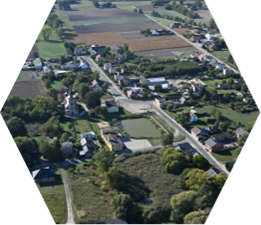 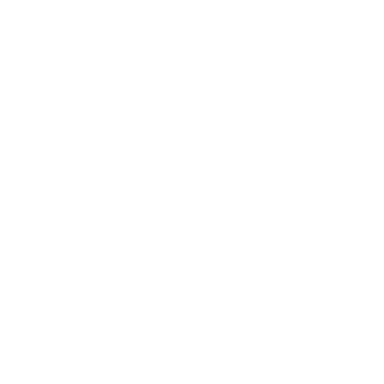 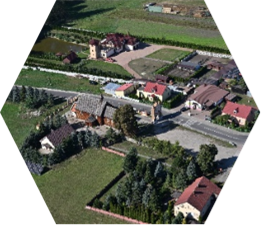 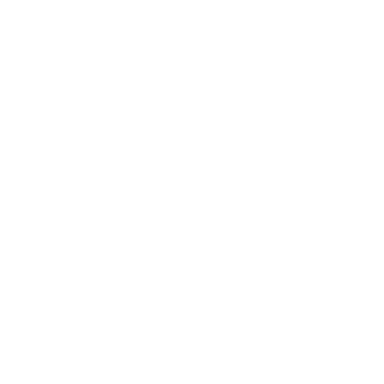 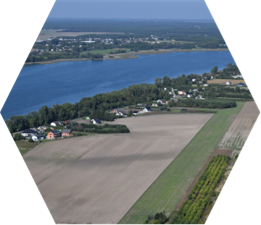 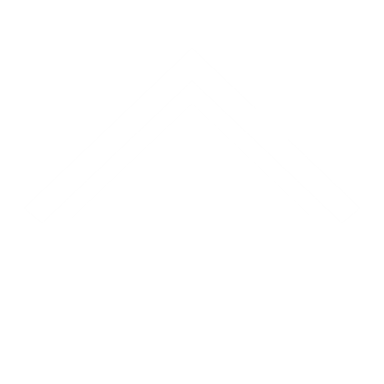 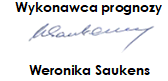 data sporządzenia: 26 czerwca 2024  r.SPIS TREŚCI1.	Informacje o prognozie oddziaływania na środowisko	41.1.	Podstawy formalno-prawne sporządzenia prognozy	41.2.	Zakres i cel prognozy	51.3.	Metody opracowania prognozy	81.3.1.	Źródła informacji	81.3.2 Analiza oddziaływań inwestycji na poszczególne komponenty środowiska	92.	Informacje o zawartości i głównych celach Strategii oraz jej powiązaniami z innymi dokumentami	112.1.	Zawartość i cele Strategii	112.2.	Powiązania Strategii Rozwoju Gminy Słupca na lata 2024-2030 z innymi dokumentami strategicznymi, z uwzględnieniem ich celów ochrony środowiska i wyznaczanych kierunków działań	213.	Aktualny stan środowiska na terenie Gminy Słupca	453.1.	Położenie	453.2.	Demografia	463.3.	Infrastruktura techniczna	473.3.1.	Transport i komunikacja	473.3.2.	Zaopatrzenie w ciepło, energię elektryczną i paliwo gazowe	493.4.	Istniejący stan środowiska przyrodniczego	503.4.1.	Ochrona klimatu i jakość powietrza	503.4.2.	Zagrożenia hałasem	583.4.3.	Pola elektromagnetyczne (PEM)	683.4.4.	Gospodarowanie wodami	693.4.5.	Gospodarka wodno-ściekowa	823.4.6.	Zasoby geologiczne	833.4.7.	Gleby 	853.4.8.	Gospodarowanie odpadami i zapobieganie ich powstawaniu	853.4.9.	Zasoby przyrodnicze 	883.4.10.	Zapobieganie poważnym awariom	1084.	Istniejące problemy ochrony środowiska istotne z punktu widzenia realizacji projektowanego dokumentu	1095.	Przewidywane oddziaływanie na środowisko	1115.1.	Różnorodność biologiczna, fauna i flora, obszary chronione oraz cele i przedmioty ochrony obszarów Natura 2000	1115.2.	Zdrowie i bezpieczeństwo ludzi	1315.3.	Wody powierzchniowe i podziemne	1355.4.	Powietrze i klimat	1445.5.	Powierzchnia ziemi, krajobraz i gleby	1495.6.	Klimat akustyczny	1525.7.	Zasoby naturalne	1565.8.	Zabytki i dobra materialne	1565.9.	Oddziaływania skumulowane	1566.	Przewidywane rozwiązania mające na celu zapobieganie, ograniczenie lub kompensację przyrodniczą negatywnych oddziaływań na środowisko wynikających z realizacji Strategii Rozwoju	1607.	Możliwe zmiany w przypadku braku realizacji założeń Strategii	1628.	Transgraniczne oddziaływanie na środowisko	1659.	Napotkane trudności wynikające z niedostatków techniki lub luk we współczesnej wiedzy	16610.	Rekomendacje i wnioski do ostatecznej wersji dokumentu	16711.	Rozwiązania alternatywne do rozwiązań przewidzianych w projekcie Strategii	16912.	Propozycje dotyczące przewidywanych metod analizy skutków realizacji postanowień projektowanego dokumentu oraz częstotliwości jej przeprowadzania	17013.	Streszczenie w języku niespecjalistycznym	17214.	Spis tabel i rysunków	17715.	Oświadczenie autora prognozy oddziaływania na środowisko o spełnieniu wymagań, o których mowa w art. 74a ust. 2	178Informacje o prognozie oddziaływania na środowiskoPodstawy formalno-prawne sporządzenia prognozyPodstawą opracowania prognozy oddziaływania na środowisko jest ustawa z dnia 3 października 2008 r. o udostępnianiu informacji o środowisku i jego ochronie, udziale społeczeństwa w ochronie środowiska oraz o ocenach oddziaływania na środowisko (tj. Dz. U z 2023, poz. 1094 ze zm.). Według zapisów art. 46 ust. 1 pkt 1, pkt 2 i pkt 3 ww. ustawy, przeprowadzenia strategicznej oceny oddziaływania na środowisko wymagają projekty:planu ogólnego gminy oraz planu zagospodarowania przestrzennego, wyznaczający ramy dla późniejszej realizacji przedsięwzięć mogących znacząco oddziaływać na środowisko, a także koncepcji rozwoju kraju, strategii rozwoju, programu, polityki publicznej i dokumentu programowego, z zakresu polityki rozwoju, wyznaczający ramy dla późniejszej realizacji przedsięwzięć mogących znacząco oddziaływać na środowisko;polityki, strategii, planu i programu w dziedzinie przemysłu, energetyki, transportu, telekomunikacji, gospodarki wodnej, gospodarki odpadami, leśnictwa, rolnictwa, rybołówstwa, turystyki i wykorzystywania terenu, opracowywany lub przyjmowany przez organy administracji, wyznaczający ramy dla późniejszej realizacji przedsięwzięć mogących znacząco oddziaływać na środowisko; polityki, strategii, planu i programu innego niż wymienione w pkt 1 i 2, którego realizacja może spowodować znaczące oddziaływanie na obszar Natura 2000, jeżeli nie jest on bezpośrednio związany z ochroną obszaru Natura 2000 lub nie wynika z tej ochrony. Przeprowadzenie strategicznej oceny oddziaływania na środowisko jest wymagane także w przypadku projektu dokumentu innego niż wymieniony w art. 46 ust. 1 oraz w przypadku projektu zmiany takiego dokumentu, jeżeli w uzgodnieniu z właściwym organem, o którym mowa w art. 57 ustawy, organ opracowujący projekt stwierdzi, że realizacja postanowień danego dokumentu albo jego zmiany może spowodować znaczące oddziaływanie na środowisko. Projekt Strategii Rozwoju Gminy Słupca na lata 2024-2030 wraz z prognozą oddziaływania na środowisko podlega opiniowaniu przez Regionalnego Dyrektora Ochrony Środowiska w Poznaniu oraz Wielkopolskiego Państwowego Wojewódzkiego Inspektora Sanitarnego. Przedmiotowe dokumenty zostaną także udostępnione społeczeństwu w celu zapewnienia jego udziału w procedurze strategicznej oceny oddziaływania na środowisko. Zakres i cel prognozyPrognoza oddziaływania na środowisko zawiera identyfikację potencjalnych oddziaływań na środowisko, będących wynikiem realizacji „Strategii Rozwoju Gminy Słupca na lata 2024-2030” oraz ocenę natężenia tych oddziaływań. Jej celem jest analiza potencjalnego oddziaływania na środowisko przedsięwzięć oraz realizacji założeń wskazanego wyżej dokumentu.Zgodnie z zapisami art. 53 ustawy z dnia 3 października 2008 r. o udostępnianiu informacji o środowisku i jego ochronie, udziale społeczeństwa w ochronie środowiska oraz o ocenach oddziaływania na środowisko (tj. Dz. U. z 2023 r., poz. 1094 ze zm.) organ opracowujący projekt dokumentu uzgadnia z właściwymi organami (o których mowa w art. 57 i 58) zakres i stopień szczegółowości informacji wymaganych w prognozie oddziaływania na środowisko. Uzgodnienia dokonuje się w terminie 30 dni od dnia otrzymania wniosku o uzgodnienie. Regionalny Dyrektor Ochrony Środowiska w Poznaniu po zapoznaniu się z wnioskiem Wójta Gminy Słupca z 14.05.2024 roku, w piśmie nr WOO-III.410.268.2024.MM.1 z dnia 06.06.2024 roku uzgodnił zakres i stopień szczegółowości informacji wymaganych w prognozie oddziaływania na środowisko dla projektu „Strategii Rozwoju Gminy Słupca na lata 2024-2030”. W swym piśmie organ ten wskazał, że prognoza powinna być opracowana zgodnie z art. 51 ust. 2 i art. 52 ust. 1 i 2 ustawy ooś. Wielkopolski Państwowy Wojewódzki Inspektor Sanitarny w piśmie z 26.06.2024r., znak: DN-NS.9011.725.2024 uzgodnił zakres i stopień szczegółowości informacji wymaganych w prognozie  oddziaływania na środowisko dla projektu dokumentu pn. „Strategia Rozwoju Gminy Słupca na lata 2024-2030”. Biorąc powyższe pod uwagę niniejsza prognoza oddziaływania na środowisko (art. 51 ust. 2):1. zawiera:a) informacje o zawartości, głównych celach projektowanego dokumentu oraz jego powiązaniach z innymi dokumentami,b) informacje o metodach zastosowanych przy sporządzaniu prognozy,c) propozycje dotyczące przewidywanych metod analizy skutków realizacji postanowień projektowanego dokumentu oraz częstotliwości jej przeprowadzania,d) informacje o możliwym transgranicznym oddziaływaniu na środowisko,e) streszczenie sporządzone w języku niespecjalistycznym;f) oświadczenie autora, a w przypadku gdy wykonawcą prognozy jest zespół autorów - kierującego tym zespołem, o spełnieniu wymagań, o których mowa w art. 74a ust. 2, stanowiące załącznik do prognozy,g) datę sporządzenia prognozy, imię, nazwisko i podpis autora, a w przypadku gdy wykonawcą prognozy jest zespół autorów - imię, nazwisko i podpis kierującego tym zespołem oraz imiona, nazwiska i podpisy członków zespołu autorów;2. określa, analizuje, ocenia:a) istniejący stan środowiska oraz potencjalne zmiany tego stanu w przypadku braku realizacji projektowanego dokumentu,b) stan środowiska na obszarach objętych przewidywanym znaczącym oddziaływaniem,c) istniejące problemy ochrony środowiska istotne z punktu widzenia realizacji projektowanego dokumentu, w szczególności dotyczące obszarów podlegających ochronie na podstawie ustawy z dnia 16 kwietnia 2004 r. o ochronie przyrody,d) cele ochrony środowiska ustanowione na szczeblu międzynarodowym, wspólnotowym i krajowym, istotne z punktu widzenia projektowanego dokumentu oraz sposoby w jakich te cele i inne problemy środowiska zostały uwzględnione podczas opracowywania dokumentu,e) przewidywane znaczące oddziaływania, w tym oddziaływania bezpośrednie, pośrednie, wtórne, skumulowane, krótkoterminowe, średnioterminowe i długoterminowe, stałe i chwilowe oraz pozytywne i negatywne, na cele i przedmiot ochrony obszaru Natura 2000 oraz integralność tego obszaru, a także na środowisko, a w szczególności na:– różnorodność biologiczną,– ludzi,– zwierzęta,– rośliny,– wodę,– powietrze,– powierzchnię ziemi,– krajobraz,– klimat,– zasoby naturalne,– zabytki,– dobra materialne– z uwzględnieniem zależności między tymi elementami środowiska i między oddziaływaniami na te elementy;3. przedstawia:a) rozwiązania mające na celu zapobieganie, ograniczanie lub kompensację przyrodniczą negatywnych oddziaływań na środowisko, mogących być rezultatem realizacji projektowanego dokumentu, w szczególności na cele i przedmiot ochrony obszaru Natura 2000 oraz integralność tego obszaru,b) biorąc pod uwagę cele i geograficzny zasięg dokumentu oraz cele i przedmiot ochrony obszaru Natura 2000 oraz integralność tego obszaru – rozwiązania alternatywne do rozwiązań zawartych w projektowanym dokumencie wraz z uzasadnieniem ich wyboru oraz opis metod dokonania oceny prowadzącej do tego wyboru, albo wyjaśnienie braku rozwiązań alternatywnych, w tym wskazania napotkanych trudności wynikających z niedostatków techniki lub luk we współczesnej wiedzy.Ponadto, zgodnie z art. 52 ust. 1 i 2:Prognoza oddziaływania na środowisko, została opracowana stosownie do stanu współczesnej wiedzy i metod oceny oraz dostosowana do zawartości i stopnia szczegółowości projektowanego dokumentu oraz etapu przyjęcia tego dokumentu w procesie opracowywania projektów dokumentów powiązanych z tym dokumentem;w Prognozie zostały uwzględnione informacje zawarte w prognozach oddziaływania na środowisko sporządzonych dla innych, przyjętych już, dokumentów powiązanych z projektem dokumentu będącego przedmiotem postępowania.Metody opracowania prognozyPrognoza została opracowana zgodnie z zaleceniami zawartymi w ustawie z dnia 3 października 2008 r. o udostępnianiu informacji o środowisku i jego ochronie, udziale społeczeństwa w ochronie środowiska oraz o ocenach oddziaływania na środowisko (tj. Dz. U. 2023 poz. 1094 ze zm.). Przy sporządzaniu niniejszego dokumentu zastosowano metody statystyczne i porównawcze, analizy i oceny dostosowane do stanu współczesnej wiedzy. Autor kierował się swoją wiedzą i doświadczeniem stosownie do stanu wiedzy współczesnej. Wszystkie zastosowane metody oceny są dostosowane do zawartości i stopnia szczegółowości projektowanego dokumentu. Część dotyczącą oceny oddziaływania na środowisko w projektowanym opracowaniu przedstawiono opisowo wraz z merytorycznym uzasadnieniem. Oceny dokonano w oparciu o analizę poszczególnych elementów środowiska w zależności od zagrożeń stwarzanych przez oddziaływanie na środowisko planowanych kierunków działań.Źródła informacjiPodczas opracowania Strategii Rozwoju Gminy Słupca na lata 2024-2030 oraz Prognozy oddziaływania na środowisko wykorzystano następujące dokumenty stanowione na szczeblu międzynarodowym, krajowym oraz regionalnym:Traktat Lizboński,Europa 2020 – Strategia na rzecz inteligentnego i zrównoważonego rozwoju sprzyjającego włączeniu społecznemu,Ramy polityki klimatyczno-energetycznej do roku 2030,Europejski Zielony Ład,Strategiczny plan adaptacji dla sektorów i obszarów wrażliwych na zmiany klimatu do roku 2020 z perspektywą do roku 2030 (SPA2020),Europejska Konwencja Krajobrazowa,Krajowa Strategia Rozwoju Regionalnego 2030,VI aktualizacja Krajowego Programu Oczyszczania Ścieków Komunalnych,Polityka wodna Państwa do 2030 r.,Krajowy Program Ochrony Powietrza,Krajowy Program Gospodarki Odpadami,Polityka energetyczna Polski do 2040 r.,Polityka ekologiczna państwa 2030 – strategia rozwoju w obszarze środowiska i gospodarki wodnej,Plan gospodarowania wodami na obszarze dorzecza Odry,Strategia Rozwoju Województwa Wielkopolskiego do 2030 roku,Program Ochrony Środowiska Województwa Wielkopolskiego do roku 2030,Plan zagospodarowania przestrzennego województwa wielkopolskiego. Wielkopolska 2020+,Program ochrony powietrza dla strefy wielkopolskiej.1.3.2 Analiza oddziaływań inwestycji na poszczególne komponenty środowiskaPodczas opracowania prognozy, w celu określenia wpływu i skutków planowanych kierunków działań na stan środowiska, przeprowadzono dokładną analizę wpływu każdego z nich na poszczególne obszary środowiska. Przyjęto, że obszarami tymi są wymienione w art. 51 ust. 2 pkt. 2 lit. e ustawy OOŚ tj. „przewidywane znaczące oddziaływania, w tym oddziaływania bezpośrednie, pośrednie, wtórne, skumulowane, krótkoterminowe, średnioterminowe i długoterminowe, stałe i chwilowe oraz pozytywne i negatywne, na cele i przedmiot ochrony obszaru Natura 2000 oraz integralność tego obszaru, a także na środowisko, a w szczególności na:różnorodność biologiczną,ludzi,zwierzęta,rośliny,wodę,powietrze,powierzchnię ziemi,krajobraz,klimat,zasoby naturalne,zabytki,dobra materialnez uwzględnieniem zależności między tymi elementami środowiska i między oddziaływaniami na te elementy.”Informacje o zawartości i głównych celach Strategii oraz jej powiązaniami z innymi dokumentami Zawartość i cele StrategiiStrategia Rozwoju Gminy Słupca na lata 2024-2030 stanowi kluczowe narzędzie długofalowego zarządzania gminą. Dokument ten wytycza strategiczne kierunki rozwoju Gminy do roku 2030, co pozwoli zapewnić stabilność i ciągłość działań władz lokalnych, niezależnie od zmieniającej się sytuacji politycznej. Strategia umożliwia również efektywne gospodarowanie własnymi zasobami, takimi jak: zasoby ludzkie, środowisko przyrodnicze i kulturowe, infrastruktura czy finanse. Ponadto dokument ten stanowi formalną podstawę do przygotowania i oceny wniosków o finansowanie zadań ze źródeł zewnętrznych.Strategia Rozwoju Gminy Słupca na lata 2024-2030 ma status dokumentu nadrzędnego w stosunku do innych planistyczno-strategicznych dokumentów obowiązujących w Gminie. Jest również w pełni zgodna z wyższymi dokumentami, takimi jak Strategia Rozwoju Województwa Wielkopolskiego do 2030 roku i Krajowa Strategia Rozwoju Regionalnego 2030. W rezultacie stanowi ona spójną całość w kontekście strategicznego rozwoju na różnych poziomach administracyjnych.Dodatkowo, Strategia Rozwoju Gminy Słupca będzie stanowiła ramy dla tworzenia planów i programów lokalnych, które będą realizowane w ciągu jej obowiązywania. Dzięki temu dokument ten będzie zawierał wytyczne i punkt odniesienia dla wszelkich inicjatyw i działań podejmowanych na poziomie lokalnym w Gminie Słupca, mających na celu wspieranie rozwoju w okresie od 2024 do 2030 roku. Strategia Rozwoju Gminy Słupca na lata 2024-2030 została opracowana w sposób kompleksowy, wykorzystując różnorodne dane i dokumenty jako podstawę dla jej tworzenia. Dokument powstał w oparciu o aktualne dokumenty planistyczne, sprawozdania oraz dane statystyczne, co umożliwiło rzetelne i uzasadnione podejście do wyznaczenia celów i priorytetów rozwojowych dla Gminy Słupca w określonym czasie. Kluczowym dokumentem prawnym, który był wykorzystywany w procesie przygotowania Strategii, była ustawa z dnia 8 marca 1990 r. o samorządzie gminnym. Ustawa ta stanowi podstawę prawną dla funkcjonowania samorządów lokalnych (w tym Gminy Słupca) i określa ich zakres kompetencji oraz zasady działania. Wykorzystanie tego aktu prawnego pozwoliło na stworzenie strategii rozwoju uwzględniającej istniejące ramy prawne i możliwości działania Gminy w zakresie jej rozwoju na lata 2024-2030.Prace nad Strategią rozpoczęto w lipcu 2023 roku, a pierwszym etapem prac było podjęcie uchwały nr LXXIII/409/2023 Rady Gminy Słupca z dnia 21 lipca 2023 r. w sprawie określenia szczegółowego trybu i harmonogramu opracowania projektu Strategii Rozwoju Gminy Słupca na lata 2024-2030, w tym tryb konsultacji, o których mowa w art. 6 ust. 3 ustawy z dnia 6 grudnia 2006 r. o zasadach prowadzenia polityki rozwoju. Ważnym elementem w pracach nad Strategią była partycypacja społeczna. Proces tworzenia Strategii poprzedzono analizą sytuacji społeczno-gospodarczej Gminy. Analiza pogłębiona została o wnioski z przeprowadzonego badania ankietowego oraz informacje i materiały pozyskane podczas spotkań z Gminnym Zespołem ds. opracowania projektu Strategii Rozwoju Gminy Słupca na lata 2024-2030, mieszkańcami i interesariuszami Gminy, przeprowadzonych w formie warsztatów diagnostycznych i warsztatów strategicznych. Podczas warsztatów pracowano nad wyznaczonymi wcześniej obszarami problemowymi. Ze zdiagnozowanych obszarów problemowych wynikają cele strategiczne, które podzielone są na cele operacyjne. Dla celów strategicznych wyznaczone zostały zadania i działania, których realizacja wpłynie na osiągnięcie postawionych celów. Ponadto w trakcie warsztatów wypracowano misję oraz wizję Gminy Słupca. Wizja Gminy, czyli sprecyzowany obraz przyszłości, była kluczowym elementem, pomagającym w definiowaniu kierunku, w którym Gmina powinna zmierzać, aby zrealizować swoje aspiracje i spełnić oczekiwania społeczności lokalnej. Cały proces strategiczny miał na celu ustalenie ram rozwoju Gminy Słupca na kolejne lata, gwarantując rozsądne działania i harmonijne wysiłki w dążeniu do zamierzonych celów.Misja jest to element strategii, który ukazuje najważniejsze kierunki rozwoju Gminy. Koncentruje się ona na podstawowych wartościach, które przyświecają władzom Gminy i jej mieszkańcom w procesach rozwojowych. Wskazuje także na czynniki uzasadniające przyjęcie określonych wartości jako nadrzędnych. Zawiera w sobie odpowiedź na pytanie, co jest naszym priorytetem.Uwzględniając przyjęte założenia, wypracowana misja Gminy Słupca brzmi:Gmina Słupca jest wspólnotą mieszkańców wsi, łączącą tradycję z nowoczesnością oraz wykorzystującą potencjał miejsca, w którym żyje i się rozwija.Podczas powstawania dokumentu istotne jest również stworzenie wizji, czyli obrazu Gminy, który będzie efektem realizacji podejmowanej strategii. Wizja ukazuje Gminę Słupca w perspektywie strategicznej, zmienionej poprzez realizację przyjętych działań i osiągnięcie zamierzonych przez władze celów.Uwzględniając powyższe założenia, wypracowana wizja Gminy Słupca brzmi: 	Gmina Słupca w 2030 roku posiada bardzo dobrze rozwiniętą infrastrukturę społeczną, gwarantującą wysoką jakość życia mieszkańcom. Jest obszarem atrakcyjnym inwestycyjnie, dbającym o środowisko naturalne. Zamieszkiwanym przez zintegrowanych, przedsiębiorczych i pozytywnie patrzących w przyszłość ludzi. Posiada bardzo dobrze wyposażone jednostki OSP zapewniające bezpieczeństwo. Dzięki stworzeniu nowoczesnego ośrodka kultury poszerzono ofertę kulturalną dla każdej grupy wiekowej, tym samym powstało miejsce integracji pokoleniowej. Rolnictwo ma się świetnie ze względu na rozwój agroturystyki i powstania zakładów przetwórstwa rolno-spożywczego.Na podstawie analizy aktualnej sytuacji Gminy Słupca, jej aspektów ekonomicznych, społecznych oraz przestrzennych, a także uwzględniając czynniki wewnętrzne i zewnętrzne, określono trzy główne cele strategiczne, które mają być osiągnięte w zgodzie z wizją rozwoju Gminy. W celu realizacji założeń strategicznych, ustalono również cele szczegółowe (nazywane celami operacyjnymi), które stanowią konkretne działania do osiągnięcia.Wyznaczone dla Gminy Słupca cele strategiczne odpowiadają zdefiniowanym obszarom rozwojowym w sferze przestrzennej, gospodarczej i społecznej, które są od siebie zależne i wzajemnie się przenikają. Podstawą do podejmowania działań w sferze gospodarczej i społecznej powinno być racjonalne gospodarowanie przestrzenią oraz ochrona ładu przestrzennego. Podstawę realizacji zadań w sferze gospodarczej będą stanowiły działania realizowane w zakresie infrastruktury technicznej i poprawy jakości środowiska przyrodniczego.Poniżej zestawiono cele strategiczne wraz z odpowiadającymi im celami szczegółowymi (operacyjnymi). Realizacja założonych celów będzie kluczowym elementem dla osiągnięcia zakładanych rezultatów rozwoju Gminy Słupca.Wymiar gospodarczyCEL STRATEGICZNY IWzmocniony sektor gospodarczy poprzez rozwój przedsiębiorczości i rolnictwa w Gminie SłupcaCELE OPERACYJNEI.1. Rozwinięte i innowacyjne rolnictwo oraz przemysł przetwórczyI.2. Rozwinięta sfera gospodarcza i inwestycyjnaI.3. Promocja Gminy i rozszerzenie oferty rekreacyjno-wypoczynkowejWymiar przestrzenny CEL STRATEGICZNY IIDostępna i bezpieczna przestrzeń w Gminie Słupca z zachowaniem walorów środowiska naturalnegoCELE OPERACYJNEII.1. Zapewnienie bezpiecznej i ogólnodostępnej infrastruktury technicznej i drogowejII.2. Poprawa jakości środowiska, wzmocnienie odporności Gminy na zmiany klimatu i zagrożenia naturalneIII.3.Racjonalne zagospodarowanie przestrzeni i zwiększenie jej dostępnościWymiar społecznyCEL STRATEGICZNY III	Szczęśliwi mieszkańcy Gminy Słupca CELE OPERACYJNEIII.1. Rozbudowana oferta wysokiej jakości usług społecznychIII.2. Innowacyjne nauczanie i wsparcie rozwoju dzieci i młodzieżyIII.3 Zapewnienie atrakcyjnej oferty spędzania czasu wolnego dla wszystkich mieszkańcówNa kolejnej stronie zaprezentowano cele strategiczne wraz z odpowiadającymi im celami operacyjnymi. Realizacja założonych celów będzie kluczowym elementem dla osiągnięcia zakładanych rezultatów rozwoju Gminy Słupca. Do każdego z celów operacyjnych wskazano szereg kierunków działań. CEL STRATEGICZNY I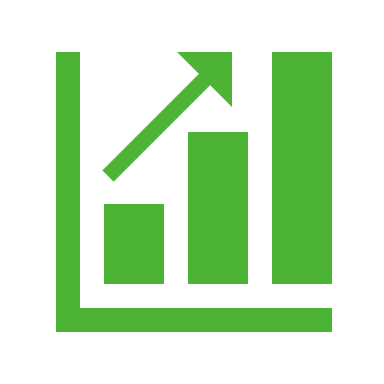 WZMOCNIONY SEKTOR GOSPODARCZY POPRZEZ ROZWÓJ PRZEDSIĘBIORCZOŚCI I ROLNICTWA W GMINIE SŁUPCACEL STRATEGICZNY II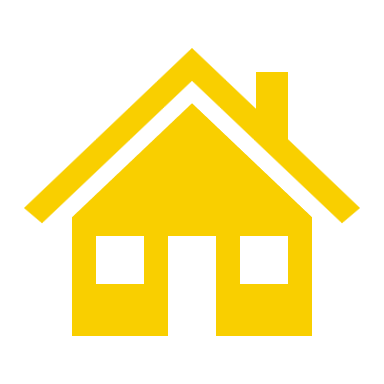 DOSTĘPNA I BEZPIECZNA PRZESTRZEŃ W GMINIE SŁUPCA Z ZACHOWANIEM WALORÓW ŚRODOWISKA NATURALNEGOCEL STRATEGICZNY III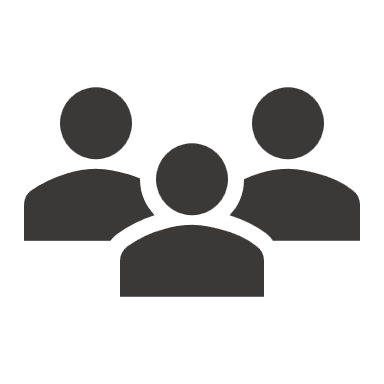 SZCZĘŚLIWI MIESZKAŃCY GMINY SŁUPCAPowiązania Strategii Rozwoju Gminy Słupca na lata 2024-2030 z innymi dokumentami strategicznymi, z uwzględnieniem ich celów ochrony środowiska i wyznaczanych kierunków działańCele strategiczne oraz kierunki działań wykreowane w Strategii Rozwoju Gminy Słupca na lata 2024-2030, są powiązane z ochroną środowiska. Strategia określa cele, kierunki i zadania, które odnoszą się do poszczególnych obszarów interwencji. Według założeń, podejmowane działania korzystnie wpłyną na poprawę stanu środowiska, racjonalną gospodarkę zasobami, ograniczanie negatywnych oddziaływań na środowisko, a także ochronę walorów przyrodniczych Gminy Słupca. Wykreowane cele i zadania są także zgodne z celami ochrony środowiska wyznaczanymi przez dokumenty wyższego szczebla.Traktat Lizboński jest dokumentem, w którym Unii Europejskiej nadano jednolitą strukturę i osobowość prawną. Traktat wyposażył Unię w instrumenty potrzebne do sprostania przyszłym wyzwaniom, z którymi przyjdzie zmierzyć się Wspólnocie, a także te, dzięki którym spełnione mogą zostać oczekiwania społeczeństwa. W dokumencie zawarto kilka priorytetowych zasad funkcjonowania Unii Europejskiej. Podkreślono, że kształtowanie się zjednoczonej Europy musi odbywać się na przejrzystych i demokratycznych zasadach, sprawnie działającej unii państw członkowskich. Zgodnie z treścią traktatu Wspólnotę Europejską należy budować w myśl zasady: „Europa praw i wartości, wolności, solidarności i bezpieczeństwa”. Traktat zakłada także zwiększenie się znaczenia Europy na arenie międzynarodowej. Najważniejszym, z perspektywy ochrony środowiska, jest fakt, iż Traktat Lizboński wprowadził specjalną podstawę prawną dotyczącą „solidarności energetycznej” oraz podkreślił konieczność zwalczania zmian klimatycznych (bez konkretnych zobowiązań krajów członkowskich). W świetle Traktatu Lizbońskiego w projekcie Strategii we właściwy sposób uwzględniono kwestie poruszane w jednym z najważniejszych dokumentów Unii Europejskiej.Za kluczowy dokument strategiczny na poziomie unijnym uznaje się Europa 2020 – Strategia na rzecz inteligentnego i zrównoważonego rozwoju sprzyjającego włączeniu społecznemu. Strategia stanowi odpowiedź na kryzys gospodarczy, jednocześnie uwzględnia nowe wyzwania związane z procesem globalizacji oraz rosnącą potrzebę racjonalnego wykorzystania surowców. W celu osiągnięcia powyższych założeń opracowano trzy podstawowe, powiązane ze sobą priorytety: wzrost inteligentny, zrównoważony rozwój oraz wzrost sprzyjający włączeniu społecznemu. W zakresie zmian klimatu i zrównoważonego wykorzystania energii przyjęto następujące założenia:zmniejszenie emisji gazów cieplarnianych o 20% w stosunku do poziomu emisji z roku 1990;zwiększenie udziału odnawialnych źródeł energii w ogólnym zużyciu energii o 20%;poprawa efektywności energetycznej o 20%.Zadania zaplanowane do realizacji w Strategii przyczynią się do osiągnięcia ww. założeń w zakresie zmian klimatu i zrównoważonego wykorzystania energii. W projekcie Strategii zaplanowano następujące projekty oraz realizowane w ramach nich zadania, które mogą przyczynić się do realizacji założeń wymienionych w Strategii Europa 2020:Rozwijanie świadomości ekologicznej mieszkańców w zakresie segregacji odpadów i obiegu zamkniętym, Promowanie nawyków proekologicznych wśród mieszkańców i zachęcanie do zdrowego i ekologicznego życia poprzez konkursy, tematycznie imprezy, upowszechnianie wiedzy,Wspieranie wymiany źródeł ciepła, termomodernizacji i montażu instalacji OZE przez mieszkańców i przedsiębiorców, Wymiana źródeł ciepła, termomodernizacja i montaż instalacji OZE na gminnych obiektach, Wzmacnianie ochrony i zachowania przyrody, krajobrazu oraz różnorodności biologicznej,Rozwój i zachowanie zielonej i niebieskiej infrastruktury, Zagospodarowanie wód opadowych i roztopowych w sposób minimalizujący utratę naturalnej retencji lub spowolniający odpływ odprowadzanych wód,Budowa i modernizacja gminnej infrastruktury drogowej, a w miejscach gdzie jest to możliwe rozbudowa ciągów pieszo-rowerowych,Modernizacja oświetlenia ulicznego na energooszczędne oraz budowa oświetlenia na terenach rozwijającej się zabudowy, Rozbudowa (w tym wytyczenie i oznakowanie) i promocja ścieżek pieszo-rowerowych śladami zabytków, połączonych z gminnymi atrakcjami, historią i miejscami wypoczynku.Cele polityki energetycznej na szczeblu Unii Europejskiej określają obecnie Ramy polityki klimatyczno-energetycznej do roku 2030. Najważniejsze z nich to:ograniczenie o co najmniej 40% emisji gazów cieplarnianych (w stosunku do poziomu z 1990 r.);zapewnienie co najmniej 32% udziału energii ze źródeł odnawialnych w całkowitym zużyciu energii;poprawa efektywności energetycznej o co najmniej 32,5%.Ograniczenie emisji gazów cieplarnianych o 40% jest realizowane za pomocą unijnego systemu handlu uprawnieniami do emisji, rozporządzenia w sprawie wspólnego wysiłku redukcyjnego z celami redukcyjnymi państw członkowskich i rozporządzenia w sprawie użytkowania gruntów, zmiany użytkowania gruntów i leśnictwa. Tym sposobem wszystkie sektory przyczynią się do osiągnięcia 40% celu redukcji poprzez zmniejszenie emisji CO2 i zwiększenie pochłaniania gazów cieplarnianych.Cele wyznaczone do osiągnięcia w Strategii są w pełni zgodne z celami polityki energetycznej wskazanymi w Ramach polityki klimatyczno-energetycznej do roku 2030 (ograniczenie emisji gazów cieplarnianych, wzrost wykorzystania energii z OZE, poprawa efektywności energetycznej). Należą do nich przede wszystkim kierunki działa dotyczące: rozwoju odnawialnych źródeł energii, termomodernizacji budynków, czy rozbudowa ciągów pieszo-rowerowych.Inicjatywy polityczne, które mają pomóc UE osiągnąć neutralność klimatyczną do 2050 r. przedstawia z kolei Komunikat Komisji Europejskiej o europejskim zielonym ładzie. UE zobowiązała się osiągnąć neutralność klimatyczną do 2050 r. Realizacja tego celu będzie wymagała transformacji społeczno-gospodarczej w Europie: racjonalnej kosztowo i sprawiedliwej oraz zrównoważonej społecznie. Europejski Zielony Ład (EZŁ, ang. European Green Deal) to strategia rozwoju, która ma przekształcić Unię Europejską w obszar neutralny klimatycznie. Jest odpowiedzią na kryzys klimatyczny i silne procesy degradacji środowiska. Europejski Zielony Ład zawiera plan działań umożliwiających:bardziej efektywne wykorzystanie zasobów dzięki przejściu na czystą gospodarkę o obiegu zamkniętym;przeciwdziałanie utracie różnorodności biologicznej i zmniejszenie poziomu zanieczyszczeń.W Komunikacie omówiono konieczne inwestycje i dostępne narzędzia finansowe. Wyjaśniono, w jaki sposób zapewnić transformację, która będzie sprawiedliwa i sprzyjająca włączeniu społecznemu. Do 2050 r. UE chce stać się kontynentem neutralnym dla klimatu. Osiągnięcie tego celu będzie wymagało działań we wszystkich sektorach gospodarki, takich jak:inwestycje w technologie przyjazne dla środowiska;wspieranie innowacji przemysłowych;wprowadzanie czystszych, tańszych i zdrowszych form transportu prywatnego i publicznego;obniżenie emisyjności sektora energii;zapewnienie większej efektywności energetycznej budynków;współpraca z partnerami międzynarodowymi w celu poprawy światowych norm środowiskowych.Realizacja przedsięwzięć zaplanowanych w Strategii oraz osiągnięcie celów nakreślonych w dokumencie przyczynią się do osiągnięcia neutralności klimatycznej Unii Europejskiej do 2050 roku (m.in. dzięki obniżeniu emisyjności sektora energii, zapewnieniu większej efektywności energetycznej budynków, wprowadzenie czystszych form transportu publicznego i prywatnego, inwestycje w technologie przyjazne środowisku). W realizacji założeń dokumentu EZŁ mogą pomóc następujące kierunki działań wymienione w Strategii Rozwoju Gminy Słupca na lata 2024-2030:Rozwijanie świadomości ekologicznej mieszkańców w zakresie segregacji odpadów i obiegu zamkniętym, Promowanie nawyków proekologicznych wśród mieszkańców i zachęcanie do zdrowego i ekologicznego życia poprzez konkursy, tematycznie imprezy, upowszechnianie wiedzy,Wspieranie wymiany źródeł ciepła, termomodernizacji i montażu instalacji OZE przez mieszkańców i przedsiębiorców, Wymiana źródeł ciepła, termomodernizacja i montaż instalacji OZE na gminnych obiektach, Wzmacnianie ochrony i zachowania przyrody, krajobrazu oraz różnorodności biologicznej,Rozwój i zachowanie zielonej i niebieskiej infrastruktury, Zagospodarowanie wód opadowych i roztopowych w sposób minimalizujący utratę naturalnej retencji lub spowolniający odpływ odprowadzanych wód,Budowa i modernizacja gminnej infrastruktury drogowej, a w miejscach gdzie jest to możliwe rozbudowa ciągów pieszo-rowerowych,Modernizacja oświetlenia ulicznego na energooszczędne oraz budowa oświetlenia na terenach rozwijającej się zabudowy, Rozbudowa (w tym wytyczenie i oznakowanie) i promocja ścieżek pieszo-rowerowych śladami zabytków, połączonych z gminnymi atrakcjami, historią i miejscami wypoczynku,Budowa sieci wodociągowych i kanalizacyjnych na terenach rozwijającej się zabudowy, Dążenie do podłączenia wszystkich gminnych miejscowości do sieci wodociągowej i sieci kanalizacyjnej,Modernizacja istniejącej infrastruktury kanalizacyjnej, wodociągowej, w tym budynków Stacji Uzdatniania Wody,Budowa lokalnych oczyszczalni ścieków,Wsparcie mieszkańców w budowie przydomowych oczyszczalni ścieków,Zwiększenie dostępności do szerokopasmowego Internetu oraz współpraca z operatorami i umożliwienie rozwoju wysokiej jakości Internetu bezprzewodowego na terenie Gminy.Głównym celem Strategicznego planu adaptacji dla sektorów i obszarów wrażliwych na zmiany klimatu do roku 2020 z perspektywą do roku 2030 (SPA2020) jest zapewnienie wysokiej jakości życia obecnych i przyszłych pokoleń z uwzględnieniem ochrony środowiska oraz stworzenie warunków do zrównoważonego rozwoju nowoczesnego sektora energetycznego, zdolnego zapewnić Polsce bezpieczeństwo energetyczne oraz konkurencyjną i efektywną gospodarkę. Cele szczegółowe i kierunki interwencji Strategii, które odnoszą się do aspektów zmian klimatycznych i są spójne z zapisami Strategii Rozwoju Gminy Słupca na lata 2024-2030:Cel 1. Zrównoważone gospodarowanie zasobami środowiskaKierunek interwencji: 1.2. Gospodarowanie wodami dla ochrony przed powodzią, suszą i deficytem wody.Cel 2. Zapewnienie gospodarce krajowej bezpiecznego i konkurencyjnego zaopatrzenia w energięKierunek interwencji 2.2. Poprawa efektywności energetycznej.Kierunek interwencji 2.6. Wzrost znaczenia rozproszonych, odnawialnych źródeł energii.Kierunek interwencji 2.7. Rozwój energetyczny obszarów podmiejskich i wiejskich.Cel 3. Poprawa stanu środowiska Kierunek interwencji 3.3. Ochrona powietrza, w tym ograniczenie oddziaływania energetyki.Kierunek interwencji 3.4. Wspieranie nowych i promocja polskich technologii energetycznych i środowiskowych.Kierunek interwencji 3.5. Promowanie zachowań ekologicznych oraz tworzenie warunków do powstawania zielonych miejsc pracy.Wszelkie działania podejmowane w ramach Strategii będę spójne z założeniami SPA2020. Do realizacji zaplanowane zostały zadania, których celem jest przede wszystkim poprawa stanu środowiska, zrównoważone gospodarowanie zasobami środowiska czy zapewnienie bezpiecznego i konkurencyjnego zaopatrzenia w energię. W ramach Strategii zaplanowano następujące projekty, które wpisują się w założenia SPA2020:Rozwijanie świadomości ekologicznej mieszkańców w zakresie segregacji odpadów i obiegu zamkniętym, Promowanie nawyków proekologicznych wśród mieszkańców i zachęcanie do zdrowego i ekologicznego życia poprzez konkursy, tematycznie imprezy, upowszechnianie wiedzy,Wspieranie wymiany źródeł ciepła, termomodernizacji i montażu instalacji OZE przez mieszkańców i przedsiębiorców, Wymiana źródeł ciepła, termomodernizacja i montaż instalacji OZE na gminnych obiektach, Wzmacnianie ochrony i zachowania przyrody, krajobrazu oraz różnorodności biologicznej,Rozwój i zachowanie zielonej i niebieskiej infrastruktury, Zagospodarowanie wód opadowych i roztopowych w sposób minimalizujący utratę naturalnej retencji lub spowolniający odpływ odprowadzanych wód,Budowa i modernizacja gminnej infrastruktury drogowej, a w miejscach gdzie jest to możliwe rozbudowa ciągów pieszo-rowerowych,Modernizacja oświetlenia ulicznego na energooszczędne oraz budowa oświetlenia na terenach rozwijającej się zabudowy, Budowa sieci wodociągowych i kanalizacyjnych na terenach rozwijającej się zabudowy, Dążenie do podłączenia wszystkich gminnych miejscowości do sieci wodociągowej i sieci kanalizacyjnej,Modernizacja istniejącej infrastruktury kanalizacyjnej, wodociągowej, w tym budynków Stacji Uzdatniania Wody,Budowa lokalnych oczyszczalni ścieków,Wsparcie mieszkańców w budowie przydomowych oczyszczalni ścieków,Zwiększenie dostępności do szerokopasmowego Internetu oraz współpraca z operatorami i umożliwienie rozwoju wysokiej jakości Internetu bezprzewodowego na terenie Gminy.Opracowanie Planu Ogólnego dla Gminy Słupca, Aktualizacja miejscowych planów zagospodarowania przestrzennego, Wyznaczenie terenów zwartej zabudowy mieszkaniowej z poszanowaniem rolniczych przestrzeni produkcyjnych,Dążenie do zwiększenia dostępności przestrzennej, w tym transportu zbiorowego,Poprawa walorów estetycznych przestrzeni publicznej i miejscowości,Uwzględnienie w planowaniu przestrzennym unikania „betonowania” przestrzeni oraz wprowadzenie i egzekwowanie standardów ochrony zieleni w procesie inwestycyjnym,Przeprowadzanie remontów, modernizacji i tworzenie nowej zabudowy z uwzględnieniem zasad projektowania uniwersalnego dostosowanego do potrzeb osób ze szczególnymi potrzebami – usuwanie barier architektonicznych. Europejska Konwencja Krajobrazowa została sporządzona we Florencji 20 października 2000 r. Jest jedynym aktem międzynarodowym w całości dedykowanym tematyce krajobrazu. Konwencja została ratyfikowana przez Polskę 27 września 2004 r., a weszła w życie 1 stycznia 2005 r. Celem Europejskiej Konwencji Krajobrazowej jest promowanie ochrony, gospodarki i planowania krajobrazu oraz organizowanie współpracy europejskiej w tym zakresie, opartej na wymianie doświadczeń, specjalistów i tworzeniu dobrej praktyki krajobrazowej. Konwencja traktuje krajobraz jako ważny element życia ludzi zamieszkujących w miastach i na wsiach, na obszarach zdegradowanych, pospolitych, jak również odznaczających się wyjątkowym pięknem, dlatego swoim zasięgiem obejmuje terytorium całej Polski.W celu realizacji zapisów Konwencji, Strony podejmują działania zmierzające m.in. do:prawnego uznania krajobrazów jako istotnego komponentu otoczenia ludzi;ustanowienia procedur udziału społeczeństwa w procesach planowania i zarządzania krajobrazem;uwzględniania kwestii krajobrazowych we wszelkich działaniach związanych z zarządzaniem przestrzenią. Ponadto Strony Konwencji zobowiązane są do identyfikacji, charakterystyki oraz oceny własnych krajobrazów, określenia dla nich celów jakości, a także podnoszenia świadomości społecznej oraz współpracy transgranicznej.Wszystkie cele oraz kierunki działań zaplanowane w ramach Strategii będą uwzględniać lokalne warunki krajobrazowe, tak aby ukierunkowywać i harmonizować rozwój przestrzenny i gospodarczy ze specyfiką terenu gminy. Zmiany gospodarcze i społeczne, a także środowiskowe to nakładające się na siebie czynniki, których nie da się niekiedy uniknąć, ale powinno się je ograniczyć w stosunku do oddziaływania na krajobraz. W Strategii Rozwoju Gminy Słupca na lata 2024-2030 zaplanowano następujące projekty, które są spójne z Europejską Konwencją Krajobrazową:Opracowanie Planu ogólnego dla Gminy Słupca, Aktualizacja miejscowych planów zagospodarowania przestrzennego, Wyznaczenie terenów zwartej zabudowy mieszkaniowej z poszanowaniem rolniczych przestrzeni produkcyjnych,Wyznaczenie terenów pod OZE w miejscach nieuciążliwych dla mieszkańców i na słabych glebach,Dążenie do zwiększenia dostępności przestrzennej, w tym transportu zbiorowego,Poprawa walorów estetycznych przestrzeni publicznej i miejscowości,Uwzględnienie w planowaniu przestrzennym unikania „betonowania” przestrzeni oraz wprowadzenie i egzekwowanie standardów ochrony zieleni w procesie inwestycyjnymPrzeprowadzanie remontów, modernizacji i tworzenie nowej zabudowy z uwzględnieniem zasad projektowania uniwersalnego dostosowanego do potrzeb osób ze szczególnymi potrzebami – usuwanie barier architektonicznych.Współpraca z zarządami dróg wszystkich kategorii w sprawach przebudowy i budowy dróg oraz bezpieczeństwa drogowego,Budowa i modernizacja gminnej infrastruktury drogowej, a w miejscach gdzie jest to możliwe rozbudowa ciągów pieszo-rowerowych,Budowa sieci wodociągowych i kanalizacyjnych na terenach rozwijającej się zabudowy, Dążenie do podłączenia wszystkich gminnych miejscowości do sieci wodociągowej i sieci kanalizacyjnej,Modernizacja istniejącej infrastruktury kanalizacyjnej, wodociągowej, w tym budynków Stacji Uzdatniania WodyRozwijanie świadomości ekologicznej mieszkańców w zakresie segregacji odpadów i obiegu zamkniętym, Promowanie nawyków proekologicznych wśród mieszkańców i zachęcanie do zdrowego i ekologicznego życia poprzez konkursy, tematycznie imprezy, upowszechnianie wiedzy,Wspieranie wymiany źródeł ciepła, termomodernizacji i montażu instalacji OZE przez mieszkańców i przedsiębiorców, Wymiana źródeł ciepła, termomodernizacja i montaż instalacji OZE na gminnych obiektach, Wzmacnianie ochrony i zachowania przyrody, krajobrazu oraz różnorodności biologicznej,Rozwój i zachowanie zielonej i niebieskiej infrastruktury, Zagospodarowanie wód opadowych i roztopowych w sposób minimalizujący utratę naturalnej retencji lub spowolniający odpływ odprowadzanych wód, Aktywne dążenie do przyciągnięcia inwestorów na teren Gminy,Uzbrojenie przekształconych gruntów pod inwestycje przy węźle autostrady i przy drodze wojewódzkiej nr 466 między węzłem a miastem Słupca ,Wsparcie w rozwoju przemysłu przetwórczego poprzez modernizację infrastruktury technicznej (m.in. drogowej i wodno-ściekowej),Rozwój agroturystyki i ekoturystyki. Krajowa Strategia Rozwoju Regionalnego 2030 jest podstawowym dokumentem strategicznym polityki regionalnej państwa w perspektywie do 2030 r. Strategia ta jest zbiorem wspólnych wartości, zasad współpracy rządu i samorządów oraz partnerów społeczno-gospodarczych na rzecz rozwoju kraju i województw. Dokument określa systemowe ramy prowadzenia polityki regionalnej zarówno przez rząd wobec regionów, jak i wewnątrzregionalne. Odegra on w nadchodzących latach ważną rolę w procesie programowania środków publicznych, w tym funduszy.Głównym celem Strategii jest efektywne wykorzystanie wewnętrznych potencjałów terytoriów i ich specjalizacji dla osiągania zrównoważonego rozwoju kraju, co tworzyć będzie warunki do wzrostu dochodów mieszkańców Polski przy jednoczesnym osiąganiu spójności w wymiarze społecznym, gospodarczym, środowiskowym i przestrzennym. Dookreśla on zatem II cel szczegółowy Strategii Odpowiedzialnego Rozwoju – Rozwój społecznie wrażliwy i terytorialnie zrównoważony. Cel główny polityki regionalnej do roku 2030 będzie realizowany w oparciu o trzy uzupełniające się cele szczegółowe:    Cel szczegółowy I: Zwiększenie spójności rozwoju kraju w wymiarze społecznym, gospodarczym, środowiskowym i przestrzennym;    Cel szczegółowy II: Wzmacnianie regionalnych przewag konkurencyjnych;    Cel szczegółowy III: Podniesienie jakości zarządzania i wdrażania polityk ukierunkowanych terytorialnie.Zadania zaplanowane w Strategii Rozwoju Gminy Słupca na lata 2024-2030 wpisują się w cele zaplanowane w KSRR. Spośród wszystkich celów tego dokumentu odniesiono się do nich poprzez zaplanowanie działań związanych z rozwojem infrastruktury komunalnej mającej na celu poprawę jakości środowiska, wód, powietrza, a także z efektywnym wykorzystaniem energii i zmniejszaniem zapotrzebowania na tradycyjne źródła energii:Opracowanie Planu ogólnego dla Gminy Słupca, Aktualizacja miejscowych planów zagospodarowania przestrzennego, Wyznaczenie terenów zwartej zabudowy mieszkaniowej z poszanowaniem rolniczych przestrzeni produkcyjnych,Wyznaczenie terenów pod OZE w miejscach nieuciążliwych dla mieszkańców i na słabych glebach,Dążenie do zwiększenia dostępności przestrzennej, w tym transportu zbiorowego,Poprawa walorów estetycznych przestrzeni publicznej i miejscowości,Uwzględnienie w planowaniu przestrzennym unikania „betonowania” przestrzeni oraz wprowadzenie i egzekwowanie standardów ochrony zieleni w procesie inwestycyjnymPrzeprowadzanie remontów, modernizacji i tworzenie nowej zabudowy z uwzględnieniem zasad projektowania uniwersalnego dostosowanego do potrzeb osób ze szczególnymi potrzebami – usuwanie barier architektonicznych.Współpraca z zarządami dróg wszystkich kategorii w sprawach przebudowy i budowy dróg oraz bezpieczeństwa drogowego,Budowa i modernizacja gminnej infrastruktury drogowej, a w miejscach gdzie jest to możliwe rozbudowa ciągów pieszo-rowerowych,Budowa sieci wodociągowych i kanalizacyjnych na terenach rozwijającej się zabudowy, Dążenie do podłączenia wszystkich gminnych miejscowości do sieci wodociągowej i sieci kanalizacyjnej,Modernizacja istniejącej infrastruktury kanalizacyjnej, wodociągowej, w tym budynków Stacji Uzdatniania WodyRozwijanie świadomości ekologicznej mieszkańców w zakresie segregacji odpadów i obiegu zamkniętym, Promowanie nawyków proekologicznych wśród mieszkańców i zachęcanie do zdrowego i ekologicznego życia poprzez konkursy, tematycznie imprezy, upowszechnianie wiedzy,Wspieranie wymiany źródeł ciepła, termomodernizacji i montażu instalacji OZE przez mieszkańców i przedsiębiorców, Wymiana źródeł ciepła, termomodernizacja i montaż instalacji OZE na gminnych obiektach, Wzmacnianie ochrony i zachowania przyrody, krajobrazu oraz różnorodności biologicznej,Rozwój i zachowanie zielonej i niebieskiej infrastruktury, Zagospodarowanie wód opadowych i roztopowych w sposób minimalizujący utratę naturalnej retencji lub spowolniający odpływ odprowadzanych wód, Aktywne dążenie do przyciągnięcia inwestorów na teren Gminy,Uzbrojenie przekształconych gruntów pod inwestycje przy węźle autostrady i przy drodze wojewódzkiej nr 466 między węzłem a miastem Słupca ,Wsparcie w rozwoju przemysłu przetwórczego poprzez modernizację infrastruktury technicznej (m.in. drogowej i wodno-ściekowej),Rozwój agroturystyki i ekoturystyki. Jednym z instrumentów wdrożenia postanowień dyrektywy 91/271/EWG jest VI aktualizacja Krajowego Programu Oczyszczania Ścieków Komunalnych. Celem tego opracowania jest realizacja ujętych w nim inwestycji, co wpłynie na ograniczenie zrzutów niedostatecznie oczyszczanych ścieków. Realizacja założenia KPOŚK wpłynie pozytywnie na ochronę środowiska wodnego. KPOŚK jest dokumentem strategicznym, w którym oszacowano potrzeby i określono działania na rzecz wyposażenia aglomeracji, o równoważnej liczbie mieszkańców (RLM) większej od 2 000, w systemy kanalizacyjne i oczyszczalnie ścieków komunalnych. W ramach Strategii zaplanowano również działania wpływające pozytywnie na ochronę środowiska wodnego poprzez: Budowa sieci wodociągowych i kanalizacyjnych na terenach rozwijającej się zabudowy, Dążenie do podłączenia wszystkich gminnych miejscowości do sieci wodociągowej i sieci kanalizacyjnej,Modernizacja istniejącej infrastruktury kanalizacyjnej, wodociągowej, w tym budynków Stacji Uzdatniania Wody,Budowa lokalnych oczyszczalni ścieków,Wsparcie mieszkańców w budowie przydomowych oczyszczalni ścieków, Rozwój i zachowanie zielonej i niebieskiej infrastruktury, Zagospodarowanie wód opadowych i roztopowych w sposób minimalizujący utratę naturalnej retencji lub spowolniający odpływ odprowadzanych wód. Głównym celem Polityki wodnej Państwa do 2030 r. jest zapewnienie mieszkańcom dostępu do czystej i zdrowej wody oraz ograniczenie zagrożeń wywoływanych przez powodzie i susze. Nastąpi to w połączeniu z utrzymaniem dobrego stanu wód i związanych z nimi ekosystemów, przy zaspokojeniu uzasadnionych potrzeb wodnych gospodarki, poprawie spójności terytorialnej i dążeniu do wyrównania dysproporcji regionalnych. Działania zaplanowane w ramach Strategii są zbieżne z założeniami Polityki wodnej Państwa, ponieważ wpłyną między innymi na zaspokojenie potrzeb ludności w zaopatrzenie w wodę oraz na ograniczenia zagrożeń wywoływanych przez suszę. Następujące kierunki wpisane do Strategii są spójne z założeniami Polityki wodnej Państwa do 2030:Budowa sieci wodociągowych i kanalizacyjnych na terenach rozwijającej się zabudowy, Dążenie do podłączenia wszystkich gminnych miejscowości do sieci wodociągowej i sieci kanalizacyjnej,Modernizacja istniejącej infrastruktury kanalizacyjnej, wodociągowej, w tym budynków Stacji Uzdatniania Wody,Budowa lokalnych oczyszczalni ścieków,Wsparcie mieszkańców w budowie przydomowych oczyszczalni ścieków, Rozwój i zachowanie zielonej i niebieskiej infrastruktury, Zagospodarowanie wód opadowych i roztopowych w sposób minimalizujący utratę naturalnej retencji lub spowolniający odpływ odprowadzanych wód. Na poziomie ogólnopolskim obowiązuje również Krajowy Program Ochrony Powietrza. Głównym celem tego dokumentu jest poprawa jakości powietrza na terenie kraju, w szczególności na obszarach, w których zostały przekroczone standardy emisyjne. W Programie za jeden z kluczowych problemów uznano emisję pyłów zawieszonych PM10, PM2,5 oraz benzo(a)pirenu. W celu rozwiązania problemów zaproponowano rozwiązania techniczne, finansowe i organizacyjne. Polityka ochrony powietrza koordynowana będzie za pomocą Partnerstwa na rzecz poprawy jakości powietrza w Polsce, która zrzesza organy rządowe i samorządowe. W Strategii Rozwoju Gminy Słupca na lata 2024-2030 przewidziano zadania, które mogą przyczynić się do realizacji założeń Krajowego Programu Ochrony Powietrza. Są to działania polegające na: termomodernizacji budynków, montażu odnawialnych źródeł energii, modernizacji oświetlenia ulicznego czy rozbudowy ciągów pieszo-rowerowych. Głównymi celami Krajowego Programu Gospodarki Odpadami, które są spójne z założeniami Strategii Rozwoju Gminy Słupca na lata 2024-2030  są m.in.: szeroko pojęte ZPO, ze szczególnym uwzględnieniem ZPO żywności;wspieranie działań w zakresie ponownego użycia produktu;dążenie do 55% dla 2025 r. i 65% dla 2035 r. poziomu recyklingu i przygotowania do ponownego użycia papieru, metali, tworzyw sztucznych i szkła pochodzących ze strumieni odpadów komunalnych;minimalizacja składowanych odpadów do poziomu 30% w 2025 r. i 10% w 2035 r.;utrzymanie dotychczasowego trendu w zakresie celu dotyczącego zmniejszenia ilości odpadów komunalnych ulegających biodegradacji kierowanych na składowiska tak, aby nie było składowanych więcej niż 35% masy tych odpadów w stosunku do masy wytworzonych w 1995 r.;zapewnienie utrzymania poziomów wydajności recyklingu zużytych baterii i akumulatorów;osiągnięcie odpowiedniego poziomu odzysku i recyklingu odpadów powstających z produktów, m.in. odpadów opakowaniowych, zużytych opon, olejów odpadowych;dokończenie likwidacji mogilników zawierających przeterminowane ŚOR i inne odpady niebezpieczne;zwiększenie udziału odpadów poddawanych procesom odzysku;zwiększenie świadomości społeczeństwa w zakresie zapobiegania powstawaniu odpadów oraz postepowania z odpadami.W Strategii również zaplanowano następujące projekty, które wpływają na realizację założeń KPGO: budowa Punktu Selektywnej Zbiórki Odpadów Komunalnych na terenie Gminy Słupca, rozwijanie świadomości ekologicznej mieszkańców w zakresie segregacji odpadów i obiegu zamkniętym, promowanie nawyków proekologicznych wśród mieszkańców i zachęcanie do zdrowego i ekologicznego życia poprzez konkursy, tematycznie imprezy, upowszechnianie wiedzy, wsparcie działań środowiskowych w gospodarstwach rolnych m.in. w zakresie usuwania azbestu i odpadów z działalności rolniczej (np. folie). Polityka energetyczna Polski do 2040 r. wyznacza ramy transformacji energetycznej w Polsce. Zawiera strategiczne przesądzenia w zakresie doboru technologii służących budowie niskoemisyjnego systemu energetycznego. Ustawowym celem  polityki  energetycznej  państwa jest  bezpieczeństwo  energetyczne, przy zapewnieniu konkurencyjności gospodarki, efektywności energetycznej i zmniejszenia oddziaływania sektora energii na środowisko.  Cele szczegółowe PEP2040 obejmują cały łańcuch dostaw energii – od pozyskania surowców, przez wytwarzanie  i  dostawy  energii (przesył i rozdział), po sposób jej wykorzystania i sprzedaży. Każdy z ośmiu celów szczegółowych PEP2040 przyczynia się do realizacji trzech elementów celu polityki energetycznej państwa i służy transformacji energetycznej Polski.Działania zaplanowane w Strategii wpisują się przede wszystkim w cel szczegółowy 6. Rozwój odnawialnych źródeł energii oraz cel szczegółowy 8. Poprawa efektywności energetycznej, w ramach których przewidziano działania polegające na termomodernizacji budynków oraz wyposażenie ich w odnawialne źródła energii. Inwestycje polegające w szczególności na termomodernizacji budynków wpłyną zarówno na zapewnienie bezpiecznego i konkurencyjnego zaopatrzenia w energię oraz poprawę stanu środowiska. W Strategii zaplanowano zadania, które wpisują się w założenia Polityki energetycznej Polski do 2040 r:Rozwijanie świadomości ekologicznej mieszkańców w zakresie segregacji odpadów i obiegu zamkniętym, Promowanie nawyków proekologicznych wśród mieszkańców i zachęcanie do zdrowego i ekologicznego życia poprzez konkursy, tematycznie imprezy, upowszechnianie wiedzy,Wspieranie wymiany źródeł ciepła, termomodernizacji i montażu instalacji OZE przez mieszkańców i przedsiębiorców, Wymiana źródeł ciepła, termomodernizacja i montaż instalacji OZE na gminnych obiektach, Wzmacnianie ochrony i zachowania przyrody, krajobrazu oraz różnorodności biologicznej,Rozwój i zachowanie zielonej i niebieskiej infrastruktury, Zagospodarowanie wód opadowych i roztopowych w sposób minimalizujący utratę naturalnej retencji lub spowolniający odpływ odprowadzanych wód,Budowa i modernizacja gminnej infrastruktury drogowej, a w miejscach gdzie jest to możliwe rozbudowa ciągów pieszo-rowerowych,Modernizacja oświetlenia ulicznego na energooszczędne oraz budowa oświetlenia na terenach rozwijającej się zabudowy, Wyznaczenie terenów pod OZE w miejscach nieuciążliwych dla mieszkańców i na słabych glebach.Głównym celem Polityki Ekologicznej Państwa 2030 - strategia rozwoju w obszarze środowiska i gospodarki wodnej jest zapewnienie bezpieczeństwa ekologicznego Państwa poprzez stworzenie ram dla zrównoważonego rozwoju. Dokument zakłada trzy etapy zaplanowanych do realizacji celów, od realizacji celów krótkoterminowych poprzedzających ubieganie się o członkostwo w UE aż do realizacji celów długoterminowych obejmujących założenia Strategii zrównoważonego rozwoju Polski do 2025 roku. Strategia Rozwoju Gminy Słupca na lata 2024-2030 wspiera przebudowę modelu produkcji i konsumpcji w kierunku poprawy efektywności energetycznej oraz minimalizacji negatywnego oddziaływania gospodarki na zdrowie i środowisko, co w znacznym stopniu wpływa na realizację założeń Polityki Ekologicznej Państwa. W Strategii zaplanowano następujące kierunki działań, które wpisują się w założenia Polityki ekologicznej Państwa do 2030 r.:Opracowanie Planu ogólnego dla Gminy Słupca, Aktualizacja miejscowych planów zagospodarowania przestrzennego, Wyznaczenie terenów zwartej zabudowy mieszkaniowej z poszanowaniem rolniczych przestrzeni produkcyjnych,Wyznaczenie terenów pod OZE w miejscach nieuciążliwych dla mieszkańców i na słabych glebach,Dążenie do zwiększenia dostępności przestrzennej, w tym transportu zbiorowego,Poprawa walorów estetycznych przestrzeni publicznej i miejscowości,Uwzględnienie w planowaniu przestrzennym unikania „betonowania” przestrzeni oraz wprowadzenie i egzekwowanie standardów ochrony zieleni w procesie inwestycyjnymPrzeprowadzanie remontów, modernizacji i tworzenie nowej zabudowy z uwzględnieniem zasad projektowania uniwersalnego dostosowanego do potrzeb osób ze szczególnymi potrzebami – usuwanie barier architektonicznych.Współpraca z zarządami dróg wszystkich kategorii w sprawach przebudowy i budowy dróg oraz bezpieczeństwa drogowego,Budowa i modernizacja gminnej infrastruktury drogowej, a w miejscach gdzie jest to możliwe rozbudowa ciągów pieszo-rowerowych,Budowa sieci wodociągowych i kanalizacyjnych na terenach rozwijającej się zabudowy, Dążenie do podłączenia wszystkich gminnych miejscowości do sieci wodociągowej i sieci kanalizacyjnej,Modernizacja istniejącej infrastruktury kanalizacyjnej, wodociągowej, w tym budynków Stacji Uzdatniania WodyRozwijanie świadomości ekologicznej mieszkańców w zakresie segregacji odpadów i obiegu zamkniętym, Promowanie nawyków proekologicznych wśród mieszkańców i zachęcanie do zdrowego i ekologicznego życia poprzez konkursy, tematycznie imprezy, upowszechnianie wiedzy,Wspieranie wymiany źródeł ciepła, termomodernizacji i montażu instalacji OZE przez mieszkańców i przedsiębiorców, Wymiana źródeł ciepła, termomodernizacja i montaż instalacji OZE na gminnych obiektach, Wzmacnianie ochrony i zachowania przyrody, krajobrazu oraz różnorodności biologicznej,Rozwój i zachowanie zielonej i niebieskiej infrastruktury, Zagospodarowanie wód opadowych i roztopowych w sposób minimalizujący utratę naturalnej retencji lub spowolniający odpływ odprowadzanych wód, Aktywne dążenie do przyciągnięcia inwestorów na teren Gminy,Uzbrojenie przekształconych gruntów pod inwestycje przy węźle autostrady i przy drodze wojewódzkiej nr 466 między węzłem a miastem Słupca ,Wsparcie w rozwoju przemysłu przetwórczego poprzez modernizację infrastruktury technicznej (m.in. drogowej i wodno-ściekowej),Rozwój agroturystyki i ekoturystyki. Plan gospodarowania wodami na obszarze dorzecza Odry uwzględnia uwagi oraz wytyczne Komisji Europejskiej opracowane w ramach Wspólnej strategii wdrażania Ramowej Dyrektywy Wodnej, a także dokumenty oceny pierwszych planów. Ponadto, dokument ten uwzględnia zintegrowane podejście w zakresie zarządzania wodami, a także powiązania pomiędzy zarządzaniem wodami a celami środowiskowymi ustalonymi zgodnie z RDW. Najważniejszym celem planowania w gospodarce wodnej jest zapewnienie zrównoważonego rozwoju dla obszaru dorzecza Odry, przy jednoczesnym zabezpieczeniu potrzeb dotyczących gospodarki wodnej. Jedną z priorytetowych kwestii w procesie planowania inwestycji związanych z gospodarką wodną jest implementacja założeń Ramowej Dyrektywy Wodnej 2000/60/WE (RDW) z dnia 23 października 2000 r. w celu zagwarantowania ochrony zasobów środowiska naturalnego, a także niepogorszenie jego stanu.Realizacja ustaleń projektowanego dokumentu nie spowoduje nieosiągnięcia celów środowiskowych zawartych w „Planie gospodarowania wodami na obszarze dorzecza Odry” przyjętym rozporządzeniem Ministra Infrastruktury z dnia 16 listopada 2022 r. w sprawie Planu gospodarowania wodami na obszarze dorzecza Odry. W Strategii zaplanowano następujące zadania wpisujące się w cele Planu gospodarowania wodami na obszarze dorzecza Odry:  Budowa sieci wodociągowych i kanalizacyjnych na terenach rozwijającej się zabudowy, Dążenie do podłączenia wszystkich gminnych miejscowości do sieci wodociągowej i sieci kanalizacyjnej,Modernizacja istniejącej infrastruktury kanalizacyjnej, wodociągowej, w tym budynków Stacji Uzdatniania Wody,Budowa lokalnych oczyszczalni ścieków,Wsparcie mieszkańców w budowie przydomowych oczyszczalni ścieków, Rozwój i zachowanie zielonej i niebieskiej infrastruktury, Zagospodarowanie wód opadowych i roztopowych w sposób minimalizujący utratę naturalnej retencji lub spowolniający odpływ odprowadzanych wód. Strategia Rozwoju Województwa Wielkopolskiego do 2030 roku to dokument w większym stopniu niż dotychczas planistyczny, w którym kładzie się nacisk na współzarządzanie i lepszą koordynację polityk publicznych. Strategia  jest odpowiedzią na stojące przed Wielkopolską wyzwania.  Globalizacja  i rewolucja gospodarczo-technologiczna  –  rozwój technologii przemysłowych i  cyfrowych  –  zmieniają  sposób funkcjonowania gospodarek i społeczeństw. Dzięki nowoczesnym technologiom wzrasta wydajność i produktywność  gospodarek,  ale  pojawiają  się  nowe  formy  wykluczenia lub marginalizacji jak wykluczenie cyfrowe, „bezrobocie technologiczne”.  Wyzwaniem  jest  podnoszenie  jakości i efektywne wykorzystanie  kapitału ludzkiego.  Kluczowe  staje się także  przeciwdziałanie negatywnym skutkom procesów demograficznych i dezintegracji społecznej, konieczność wzmacniania tożsamości regionalnej i dążenie do większej spójności społecznej. Starzenie się społeczeństwa wpływa na stabilność systemów zabezpieczenia społecznego,  poziom  popytu  i  wydatków  na  świadczenia  zdrowotne,  których niezaspokojenie nasila napięcia i osłabia spójność społeczną. Niedobór ludności aktywnej zawodowo skłania do podjęcia przemyślanej polityki migracyjnej. Wyzwaniem jest także poprawa warunków życia i warunków  dla  rozwoju  gospodarki,  w  szczególności  zagwarantowanie  bezpieczeństwa energetycznego. Działania  te muszą przebiegać  z poszanowaniem  środowiska  przyrodniczego. Przeciwdziałanie i adaptacja do zmian klimatu ma uchronić przed niedoborami wody i żywności.Dokument jakim jest Strategia Rozwoju Gminy Słupca na lata 2024-2030 wpisuje się w założenia następujących celów wskazanych w Strategii Rozwoju Województwa Wielkopolskiego:Cel operacyjny 1.1. Zwiększenie innowacyjności i konkurencyjności gospodarki regionu,Cel operacyjny 1.2. Wzrost aktywności zawodowej i utrzymanie wysokiej jakości zatrudnienia,Cel operacyjny 1.3. Wzrost i poprawa wykorzystania kapitału ludzkiego na rynku pracy,Cel operacyjny 2.1. Rozwój Wielkopolski świadomy demograficznie,Cel operacyjny 2.2. Przeciwdziałanie marginalizacji i wykluczeniom,Cel operacyjny 2.3. Rozwój kapitału społecznego i kulturowego regionu,Cel operacyjny 3.1. Poprawa dostępności i spójności komunikacyjnej województwa,Cel operacyjny 3.2. Poprawa stanu oraz ochrona środowiska przyrodniczego Wielkopolski,Cel operacyjny 3.3. Zwiększenie bezpieczeństwa i efektywności energetycznej,Cel operacyjny 4.1. Rozwój zdolności zarządczych i świadczenia usług,Cel operacyjny 4.2. Wzmocnienie mechanizmów koordynacji i rozwoju.Program  ochrony  środowiska  dla  województwa  wielkopolskiego  do  roku  2030  został sporządzony  w celu  realizacji  polityki  ochrony  środowiska,  zgodnie  z wymogami  ustawy  z dnia 27 kwietnia 2001 r. Prawo ochrony środowiska. W  Programie  dokonano  diagnozy  aktualnego  stanu  środowiska,  infrastruktury  ochrony środowiska,  analizy  czynników  wewnętrznych  i zewnętrznych  mających  wpływ  na  dalsze planowanie strategii województwa w zakresie ochrony środowiska - mocnych i słabych stron oraz szans i zagrożeń w postaci analizy SWOT. W  oparciu  o diagnozę  stanu  środowiska  województwa  wielkopolskiego,  zdefiniowane zagrożenia i problemy oraz prognozowane zmiany stanu środowiska, cele  i kierunki  interwencji  Programu  oraz  typy  zadań  zgłoszonych  przez  samorządy  dla poszczególnych obszarów interwencji. Realizacja zaproponowanych zadań nie dotyczy wszystkich jednostek i będzie uzależniona od uwarunkowań prawnych oraz środowiskowych. Wszystkie programy, projekty oraz zadania zaplanowane w dokumencie pn. „Strategia Rozwoju Gminy Słupca na lata 2024-2030” są spójne z założeniami Programu ochrony środowiska dla województwa wielkopolskiego do roku 2030. W dniu 25 marca 2019 r. uchwałą Nr V/70/19, Sejmik Województwa Wielkopolskiego uchwalił Plan zagospodarowania przestrzennego województwa wielkopolskiego. Wielkopolska 2020+ wraz z Planem zagospodarowania przestrzennego miejskiego obszaru funkcjonalnego Poznania.Plan zagospodarowania przestrzennego województwa wielkopolskiego jest najważniejszym dokumentem Samorządu Województwa Wielkopolskiego określającym politykę przestrzenną w granicach administracyjnych regionu, w tym dla miejskiego obszaru funkcjonalnego ośrodka wojewódzkiego. Plan określa model rozwoju przestrzennego, cele polityki przestrzennej i kierunki zagospodarowania przestrzennego województwa oraz rozmieszczenie inwestycji celu publicznego o znaczeniu ponadlokalnym, a także zasady zagospodarowania obszarów funkcjonalnych. Strategia Rozwoju Gminy Słupca na  lata 2024-2030 wpisuje się w założenia Planu zagospodarowania przestrzennego województwa wielkopolskiego dzięki następującym zadaniom: Opracowanie Planu ogólnego Gminy Słupca,Aktualizacja miejscowych planów zagospodarowania przestrzennego, Wyznaczenie terenów zwartej zabudowy mieszkaniowej z poszanowaniem rolniczych przestrzeni produkcyjnych,Wyznaczenie terenów pod OZE w miejscach nieuciążliwych dla mieszkańców i na słabych glebach,Dążenie do zwiększenia dostępności przestrzennej, w tym transportu zbiorowego,Poprawa walorów estetycznych przestrzeni publicznej i miejscowościUwzględnienie w planowaniu przestrzennym unikania „betonowania” przestrzeni oraz wprowadzenie i egzekwowanie standardów ochrony zieleni w procesie inwestycyjnym,Przeprowadzanie remontów, modernizacji i tworzenie nowej zabudowy z uwzględnieniem zasad projektowania uniwersalnego dostosowanego do potrzeb osób ze szczególnymi potrzebami – usuwanie barier architektonicznych,Wzmacnianie ochrony i zachowania przyrody, krajobrazu oraz różnorodności biologicznej,Rozwój i zachowanie zielonej i niebieskiej infrastruktury.Dokument pn. „Program ochrony powietrza dla strefy wielkopolskiej”  został przyjęty na podstawie Uchwały Sejmiku Województwa Wielkopolskiego nr XXI/391/20 z dnia 13 lipca 2020 r. (uchwała została opublikowana w Dzienniku Urzędowym Województwa Wielkopolskiego w dniu 20 lipca 2020 r. pod poz. 5954). Dokument opracowano dla substancji zanieczyszczających powietrze, dla których w ocenie rocznej za rok 2018 w strefie wielkopolskiej wskazano przekroczenia norm jakości powietrza i stwierdzono konieczność realizacji działań naprawczych mających na celu poprawę jakości powietrza ze  względu  na  ochronę  zdrowia  ludzi,  czyli:  pyłu  zawieszonego  PM10 i  PM2,5 oraz benzo(a)pirenu. Program ochrony powietrza jest dokumentem określającym działania, których realizacja ma doprowadzić do osiągnięcia wartości dopuszczalnych i docelowych substancji w powietrzu. Działania zaplanowane w ramach Strategii Rozwoju Gminy Słupca na lata 2024-2030 przyczynią się do ograniczenia emisji zanieczyszczeń do atmosfery poprzez realizację zadań dotyczących termomodernizacji budynków, budowy oświetlenia ulicznego czy montażu odnawialnych źródeł energii.  Zadania określone w Strategii będą zgodne z Programem ochrony powietrza dla strefy wielkopolskiej.  W Programie ochrony powietrza dla strefy wielkopolskiej określone zostały kierunki działań, możliwe do podjęcia, szczególnie w  obszarach  przekroczeń substancji w powietrzu, ale także poza tymi obszarami, które będą skutkować redukcją poziomów substancji w powietrzu. W programie ochrony powietrza dla strefy wielkopolskiej wskazano następujące działania naprawcze:1. Ograniczenie emisji z ogrzewania indywidualnego w komunalnym zasobie mieszkaniowym i budynkach użyteczności publicznej - w ramach działania należy systematycznie likwidować stare nisko sprawne kotły, piece i paleniska zasilane paliwem stałym na ogrzewanie proekologiczne w komunalnym zasobie mieszkaniowym i w budynkach użyteczności publicznej we wszystkich gminach strefy wielkopolskiej;2. Zachęty finansowe na modernizację budynków mieszkalnych oraz na wymianę kotłów, pieców i palenisk w gminach strefy wielkopolskiej. W ramach działania gmina powinna pozyskiwać środki finansowe z programów NFOŚiGW oraz innych. Dodatkowo w miarę potrzeb należy kontynuować sukcesywne udzielanie dotacji końcowym odbiorcom (odpowiednim podmiotom i osobom fizycznym) na wymianę starych nisko sprawnych kotłów, pieców i palenisk zasilanych paliwem stałym;3. Inwentaryzacja źródeł ogrzewania indywidualnego na terenie gmin;4. Kontrola realizacji uchwały ograniczającej stosowanie paliw stałych;5. Termomodernizacja budynków mieszkalnych i użyteczności publicznej - Zmniejszenie zapotrzebowania na energię cieplną przez ograniczenie strat ciepła w wyniku termomodernizacji budynków ogrzewanych indywidualnie oraz obiektów należących do mienia miejskiego ogrzewanych indywidualnie. Termomodernizacja budynków ogrzewanych centralnie ciepłem sieciowym przynosi znikomy efekt ekologiczny w postaci redukcji emisji zanieczyszczeń do powietrza;6. Obniżenie emisji komunikacyjnej poprzez regularne utrzymywanie czystości ulic oraz zakaz używania spalinowych i elektrycznych dmuchaw do liści w gminach miejskich i miastach w gminach miejsko-wiejskich;7. Ochrona i zwiększanie udziału zieleni w przestrzeni gmin miejskich strefy wielkopolskiej;8. Edukacja ekologiczna.Aktualny stan środowiska na terenie Gminy SłupcaPołożenieSłupca to gmina wiejska. Jej obszar położony jest w środkowo-wschodniej części województwa wielkopolskiego, w powiecie słupeckim. Teren gminy obejmuje 30 sołectw: Cienin Kościelny, Cienin Kolonia, Cienin Zaborny, Drążna, Gółkowo, Kamień, Kąty, Kochowo, Korwin, Koszuty, Koszuty-Parcele, Kotunia, Kowalewo-Góry, Kowalewo-Opactwo, Kowalewo-Sołectwo, Marcewek, Marcewo, Młodojewo, Młodojewo-Parcele, Niezgoda, Nowa Wieś, Pępocin, Piotrowice, Pokoje, Poniatówek, Rozalin, Wierzbno, Wierzbocice, Wilczna oraz Wola Koszucka-Parcele. 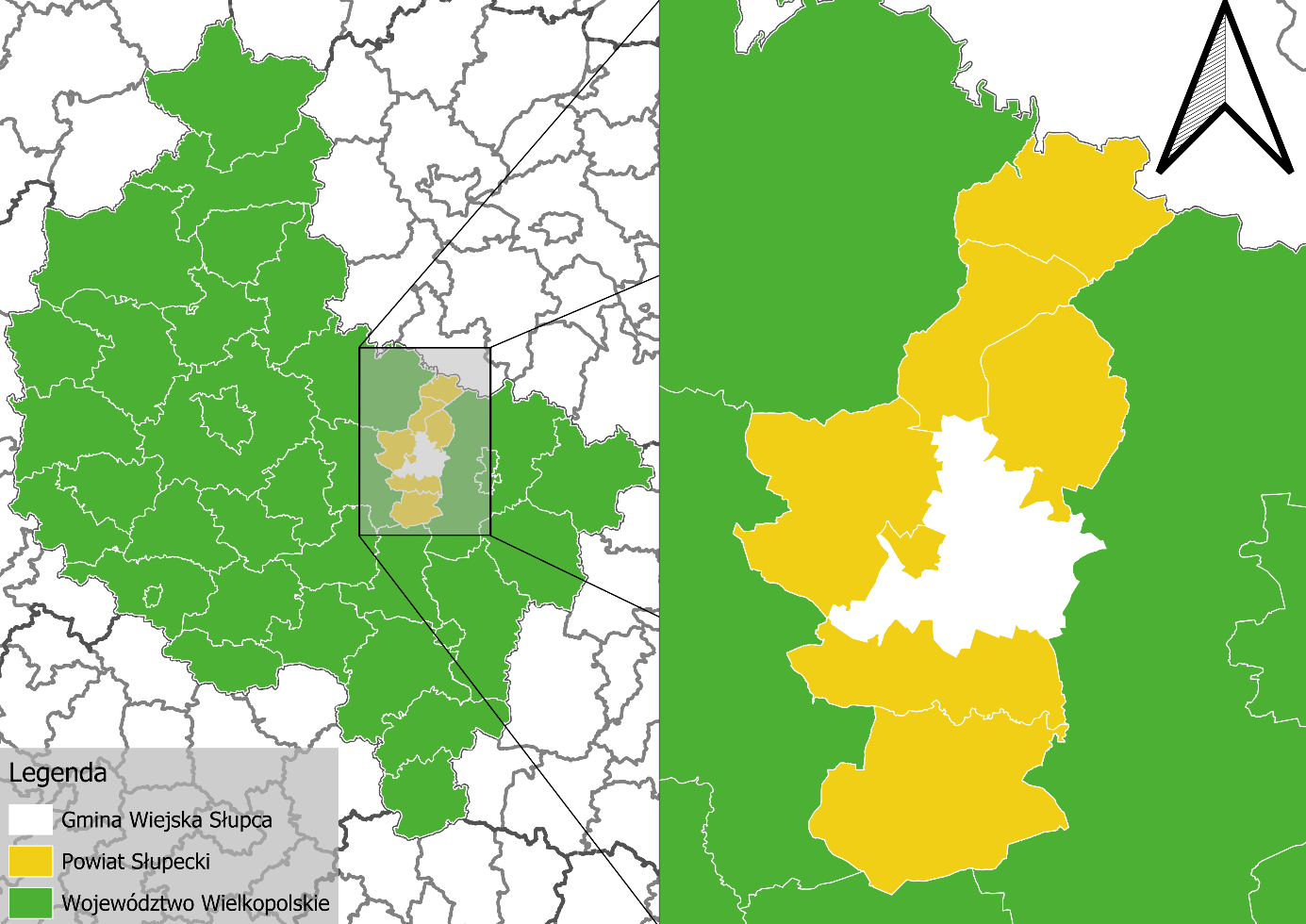 Rysunek 1. Położenie Gminy Słupca na tle powiatu i województwaŹródło: projekt Strategii Rozwoju Gminy Słupca na lata 2024-2030Gmina Słupca graniczy z pięcioma innymi gminami i są to kolejno:od północy z Gminą Powidz (powiat słupecki),od północnego-wschodu z Gminą Ostrowite (powiat słupecki),od północnego-wschodu z Gminą Kazimierz Biskupi (powiat koniński),od wschodu z Gminą Golina (powiat koniński),od południa z Gminą Lądek (powiat słupecki),od zachodu z Gminą Strzałkowo (powiat słupecki),a także otacza od wschodu, południa i zachodu Gminę Miejską Słupca (powiat słupecki).Zgodnie z regionalizacją fizyczno-geograficzną J. Kondrackiego Gmina Słupca położona jest na obszarze mezoregionu Równina Wrzesińska, będącego częścią makroregionu Pojezierze Wielkopolskie i podprowincji Pojezierza Południowobałtyckiego.DemografiaStan ludności Gminy Słupca w 2023 roku według danych GUS wynosił 9885 osób (z czego 4967  mężczyzn i 4918 kobiet). Na przestrzeni lat 2018-2023 odnotowano wzrost liczby mieszkańców w gminie. Liczba mieszkańców zwiększyła się o 651 osób.  Czynniki określające sytuację demograficzną w gminie to przede wszystkim: współczynnik przyrostu naturalnego, saldo migracji, gęstość zaludnienia, współczynnik feminizacji, struktura wieku, migracje. Dane statystyczne w zakresie podstawowych czynników kształtujących lokalną sytuację demograficzną przedstawiono w poniższych zestawieniach.Tabela 1.  Dane demograficzne Gminy SłupcaŹródło: Bank Danych LokalnychNa podstawie danych demograficznych przedstawionych powyżej wnioskuje się, że w latach 2021-2023 na terenie Gminy Słupca występował ujemny przyrost naturalny, natomiast w latach 2018-2020 przyrost naturalny miał wartość dodatnią. Gęstość zaludnienia wynosiła w 2023 roku 68,3 osób na km2. Liczba kobiet na przestrzeni analizowanych lat była niższa niż liczba mężczyzn. Współczynnik feminizacji w ostatnich latach przyjmował wartości, od 99 (lata 2020-2023) do 100 (lata 2018-2019). Saldo migracji na 1000 osób w badanych latach miało wartość dodatnią. Infrastruktura technicznaTransport i komunikacjaSieć dróg w obrębie Gminy Słupca tworzą:Autostrada A2 (6,5 km) o znaczeniu międzynarodowym, relacji Świecko – Poznań – Łódź – Warszawa – Kałuszyn,Krajowa nr K92 (16 km) o znaczeniu międzyregionalnym, relacji Rzepin – Poznań – Warszawa – Sulejówek – Mińsk Mazowiecki - Kałuszyn,wojewódzkie (32 km) o znaczeniu regionalnym nr 263 relacji Słupca – Dąbie,nr 466 relacji Słupca – Pyzdry,powiatowe (48 km),gminne (108,62 km) – łączących gminne miejscowości, z czego 26 km to drogi nieutwardzone,inne (25 km).Bezpośrednio na terenie Gminy znajduje się węzeł autostrady A2 Słupca. Położenie to sprawia, iż Gmina charakteryzuje się dobrą dostępnością komunikacyjną. Gmina bezpośrednio graniczy z Miastem Słupca stanowiącym ośrodek powiatowy. Dodatkowo znajduje się pomiędzy dwoma ważnymi ośrodkami miejskimi – Wrześnią (z punktu widzenia rynku pracy) oraz Koninem (ośrodkiem subregionalnym i kulturalnym o znaczeniu regionalnym), do których dojazd zajmuje około 30 minut. Ponadto dojazd do stolicy województwa i najbliższego ośrodka metropolitalnego – Miasta Poznania – zajmuje około godziny.Gmina Słupca partycypuje w kosztach publicznego transportu zbiorowego organizowanego przez Powiat Słupecki, a realizowany przez PKS Konin. Na realizację powiatowego publicznego transportu zbiorowego w roku budżetowym 2022 r. przeznaczono kwotę dofinansowania do wysokości 57 351,12 zł. Obsługa miejscowości odbywa się na trasach obsługujących więcej niż jedną gminę, np. Słupca – Ostrowite, Słupca – Golina – Konin, Słupca – Lądek, Słupca – Zagórów. Przystanki PKS zlokalizowane są w miejscowościach Wierzbno, Kowalewo-Góry, Rokosz, Cienin Zaborny Parcele, Wilczna, Drążna, Koszuty, Młodojewo, Młodojewo-Parcele, Szkudłówka, Piotrowice, Józefowo, Wola Koszucka Parcele, Kowalewo-Sołectwo, Kotunia, Kąty, Wierzbocice, Pępocin, Kamień, Pokoje, Żelazków. Z wyliczeń wynikało, że w granicach administracyjnych gminy Słupca sumaryczny przebieg kilometrów kształtuje się na poziomie 101 635,00 km.Połączenia autobusowe na terenie Gminy obsługują następujący przewoźnicy:Przedsiębiorstwo Komunikacji Samochodowej w Koninie Spółka Akcyjna,Euromatpol Sp. z o.o.Ponadto na terenie Gminy Słupca zlokalizowana jest stacja kolejowa Cienin Zaborny, oraz przystanek kolejowy Cienin Kościelny na linii kolejowej numer 3 łączącej Warszawę z Poznaniem i granicę państwa z Republiką Federalną Niemiec. Natomiast najbliższy dworzec kolejowy zlokalizowany jest w Słupcy. Ze stacji Cienin Zaborny i Cienin Kościelny odjeżdżają pociągi Kolei Wielkopolskich relacji do Konina, Zbąszynka, Poznania Głównego, Kłodawy, Kutna, Koła, Rawicza (przez Leszno). Większość z tych pociągów obsługuje linię 2 Poznańskiej Kolei Metropolitalnej. Ze stacji w Słupcy odjeżdżają też pociągi dalekobieżne Intercity w relacjach do Świnoujścia, Warszawy, Szczecina, Lublina, Zielonej Góry, Gorzowa Wielkopolskiego, Poznania, Suwałk (przez Białystok), Rzeszowa, Krakowa (przez Łódź).Zaopatrzenie w ciepło, energię elektryczną i paliwo gazoweNa obszarze Gminy Słupca nie ma sieci ciepłowniczej.  System zaopatrzenia w ciepło opiera się na indywidualnych źródłach, większej mocy w przypadku kotłowni zaopatrujących w ciepło budynki wielorodzinne i budynki użyteczności publicznej lub mniejszej mocy ogrzewające budownictwo indywidualne. Mieszkańcy korzystają z ogrzewania indywidualnego. Stosowane jest przede wszystkim spalanie paliw stałych (węgiel i drewno) oraz paliw gazowych. Istniejące źródła ciepła polegające głównie na paliwach stałych systematycznie powinny być zastępowane np. odnawialnymi źródłami energii, gazem czy biomasą. Źródła ciepła opalane węglem charakteryzują się wysoką emisją. Ponadto wykorzystywane w nich urządzenia grzewcze mają z reguły niewielką sprawność cieplną, a kominy wyprowadzające spaliny do powietrza są niskie, co wydatnie utrudnia rozcieńczanie strugi zanieczyszczeń w powietrzu. Istnieje więc pilna konieczność modernizacji i budowy nowych kotłowni, szczególnie takich, które wykorzystywałyby alternatywne surowce energetyczne.Na terenie gminy znajdują się fragmenty dwóch napowietrznych linii elektroenergetycznych , tj. dwutorowej linii elektroenergetycznej o napięciu 2 x 400 kV, relacji Konin (Pątnów) – Plewiska ( Kromolice) oraz linii elektroenergetycznej o napięciu 220 kV, relacji Pątnów – Czerwonak. Przez teren gminy przebiegają dwie linię napowietrzne wysokiego napięcia WN 110kV relacji Konin – Września i Konin Gniezno, napowietrzne i kablowe średniego napięcia SN 15Kv oraz niskiego napięcia nn 0,4kV. Na terenie gminy Słupca siecią gazyfikacyjną administruje firma AVRIO MEDIA, która jest firmą, zajmującą się dystrybucją gazu, jak również sprzedażą gazu ziemnego odbiorcom indywidualnym i instytucjonalnym. Obszar jej działalności obejmuje zachodnią część Polski – posiada koncesję na obrót paliwami gazowymi na terenie woj. lubuskiego, dolnośląskiego, wielkopolskiego oraz kujawsko-pomorskiego. System dystrybucyjny AVRIO MEDIA obejmuje 4 gminy w województwie wielkopolskim, w tym gminę Słupca. Łączna długość sieci gazowej na terenie gminy na koniec 2023 roku wynosiła – 23 442,0 m, łącznie dla 249 odbiorców. Istniejący stan środowiska przyrodniczegoOchrona klimatu i jakość powietrzaOchrona klimatuGmina Słupca należy do VIII dzielnicy klimatycznej (w/g regionalizacji klimatycznej) w strefie o cechach przejściowych między klimatem oceanicznym a kontynentalnym. Elementy meteorologiczne kształtują masy powietrza polarnomorskiego (64,3 % w ciągu roku), polarno-kontynentalnego (31,7 % w ciągu roku) oraz rzadko arktycznego i zwrotnikowego.Rejon ten charakteryzuje się niskimi opadami (poniżej 550 mm/rok. Średnia temperatura roku wynosi od + 7,5 0C do 8,0 0C, średnia temperatura stycznia wynosi -2,4 0C, a lipca + 18,3 0C. Wiatry wieją głównie z kierunków zachodnich. Średnia liczba dni pochmurnych w roku wynosi 120 – 150, a dni pogodnych około 50. Przeważają wiatry w zakresie prędkości 1 – 5 m/s (69,1 % ogółu przypadków), zachodnie. Cisze najczęściej występują w lipcu – 22,8 %, sierpniu – 26,4 %, wrześniu – 26,0 % i październiku – 22,9 %.Strategiczny plan adaptacji dla sektorów i obszarów wrażliwych na zmiany klimatu do roku 2020 z perspektywą do roku 2030 wskazuje na cele i kierunki działań adaptacyjnych, które należy podejmować w następujących sektorach:gospodarce wodnej;rolnictwie;leśnictwie;różnorodności biologicznej;zdrowiu;energetyce;budownictwie;transporcie;gospodarce przestrzennej i obszarach:prawnie chronionych;obszarach górskich;strefie wybrzeża;obszarach zurbanizowanych.Wrażliwość tych sektorów została określona w oparciu o przyjęte dla SPA 2020 scenariusze zmian klimatu. Zaproponowano cele, kierunki działań oraz konkretne działania, które korespondują z dokumentami strategicznymi, w szczególności Strategią Rozwoju Kraju - Polska 2030 oraz innymi strategiami rozwoju i jednocześnie stanowią ich niezbędne uzupełnienie w kontekście adaptacji.Do podstawowych działań o charakterze horyzontalnym, tj. takich, które powinny być realizowane we wszystkich województwach kraju należą:edukacja społeczeństwa w zakresie spodziewanych zmian i ograniczenia ich skutków;monitoring zmian wrażliwości gospodarki i społeczeństwa oraz postępu we wdrażaniu strategii adaptacyjnej;planowanie przestrzenne na poziomie regionalnym i lokalnym z uwzględnieniem zmian klimatu i adaptacji;rozwój usług zdrowotnych ze szczególnym uwzględnieniem wrażliwości mieszkańców na występowanie fal upałów;ograniczenie skutków zagrożeń w rolnictwie, lasach i ekosystemach wynikających z pojawiania się inwazyjnych szkodników i chorób, a także uwzględnienie przystosowania gatunkowego lasów do oczekiwanego wzrostu temperatury w procesie zalesień;właściwe gospodarowanie na obszarach rolnych, chronionych, górskich (wsparcie technologiczne gospodarstw oraz doradztwo technologiczne uwzględniające aspekty dostosowania budownictwa i produkcji rolnej do zmieniających się warunków klimatycznych);modernizacja systemu energetycznego uwzględniająca zwiększone ryzyko występowania zjawisk ekstremalnych;uwzględnienie trendów klimatycznych i gospodarczych w procesie projektowania i budowy infrastruktury transportowej;uwzględnienie konieczności zapewnienia korytarzy wentylacyjnych w miastach i kotlinach górskich w celu ograniczenia skutków rozwoju wyspy ciepła i wzrostu koncentracji zanieczyszczeń powietrza oraz zwiększania obszarów wodnych i zieleni w miastach.Dla Gminy Słupca nie opracowano Planu adaptacji do zmian klimatu. Jakość powietrzaUchwałą Nr XXI/391/2020 Sejmiku Województwa Wielkopolskiego z dnia 13 lipca 2020 roku został przyjęty Program ochrony powietrza dla strefy wielkopolskiej. Program ochrony powietrza jest dokumentem, który wskazuje istotne powody (źródła) wystąpienia przekroczeń norm jakości powietrza w odniesieniu do ww. zanieczyszczeń w strefie wielkopolskiej oraz określa skuteczne i możliwe do zrealizowania działania, których wdrożenie spowoduje poprawę jakości powietrza i dotrzymanie norm określonych w rozporządzeniu Ministra Środowiska z dnia 24 sierpnia 2012 r. w sprawie poziomów niektórych substancji w powietrzu (Dz.U. z 2021 poz. 845).Ocena jakości powietrza dokonywana jest w ramach Państwowego Monitoringu Środowiska przez Głównego Inspektora Ochrony Środowiska. Ocena jakości powietrza prowadzona jest pod kątem ochrony zdrowia i pod kątem ochrony roślin.Ocena jakości powietrza wykonywana jest na obszarze stref. Dla terenu województwa 
wielkopolskiego obowiązują wymienione niżej strefy: strefa aglomeracja poznańska obejmująca Poznań – miasto o liczbie mieszkańców powyżej 250 tysięcy, strefa miasto Kalisz – miasto o liczbie mieszkańców powyżej 100 tysięcy, strefa wielkopolska obejmująca pozostały obszar województwa. W województwie wielkopolskim wszystkie strefy stanowią obszary zwykłe, tj. obszary stref nie będące obszarami ochrony uzdrowiskowej. Wynikiem oceny, zarówno pod kątem kryteriów dla ochrony zdrowia, jak i kryteriów dla 
ochrony roślin, dla wszystkich substancji podlegających ocenie, jest zaliczenie strefy do jednej z poniższych klas: klasy A – jeżeli stężenia zanieczyszczeń na terenie strefy nie przekraczają odpowiednio poziomów dopuszczalnych i poziomów docelowych; klasy B – jeżeli stężenia zanieczyszczeń na terenie strefy przekraczają poziomy dopuszczalne, lecz nie przekraczają poziomów dopuszczalnych powiększonych o margines tolerancji; klasy C – jeżeli stężenia zanieczyszczeń na terenie strefy przekraczają poziomy dopuszczalne powiększone o margines tolerancji, a w przypadku gdy margines tolerancji nie jest określony – poziomy dopuszczalne i poziomy docelowe;klasy D1 – jeżeli poziom stężeń ozonu nie przekracza poziomu celu długoterminowego; klasy D2 – jeżeli poziom stężeń ozonu przekracza poziom celu długoterminowego. Na terenie Gminy Słupca nie znajduje się żadna stacja pomiarowa wchodząca w skład systemu monitoringu jakości powietrza w województwie wielkopolskim prowadzonym przez GIOŚ. Określając stan jakości powietrza na terenie Gminy Słupca kierowano się wynikami pomiarów dla strefy wielkopolskiej. Oceny przeprowadza się z uwzględnieniem kryteriów ustanowionych: ze względu na ochronę zdrowia ludzi – dla wszystkich stref, ze względu na ochronę roślin – dla strefy wielkopolskiej. Ocena pod kątem ochrony zdrowia obejmuje: dwutlenek azotu NO2, dwutlenek siarki SO2, benzen C6H6, ołów Pb, arsen As, nikiel Ni, kadm Cd, benzo(a)piren B(a)P, pył PM10, pył PM2,5, ozon O3, tlenek węgla CO. W ocenie pod kątem ochrony roślin uwzględnia się: dwutlenek siarki SO2, tlenki azotu NOx, ozon O3. Pomiary, na podstawie których wykonywane są oceny, prowadzone są metodą automatyczną i manualną, w oparciu o metodyki referencyjne, a urządzenia podlegają stałemu nadzorowi metrologicznemu Centralnego Laboratorium Badawczego. Oceny wspomagane są modelowaniem matematycznym.Dla poziomu dopuszczalnego dla dwutlenku siarki, dwutlenku azotu, ołowiu, benzenu, tlenku węgla oraz poziomu docelowego ozonu, kadmu, arsenu, niklu, pyły PM10 strefę wielkopolską w roku 2023 zaliczono do klasy A. W 2023 roku stwierdzono przekroczenia poziomu docelowego dla benzo(a)pirenu a strefę wielkopolską zaliczono do klasy C. Dokonując oceny dla pyłu zawieszonego PM2,5 dla poziomu dopuszczalnego I fazy – wartości obowiązującej dla roku 2023 – strefa wielkopolska uzyskała klasę A1. Dokonując klasyfikacji dodatkowej:w przypadku ozonu odnosząc otrzymane wyniki do poziomu celu długoterminowego strefę wielkopolską zaliczono do klasy D2;w przypadku pyłu PM2,5 dla poziomu dopuszczalnego I fazy – strefa wielkopolska uzyskała klasę A.Tabela 2. Klasy stref dla poszczególnych zanieczyszczeń uzyskane w ocenie rocznej dokonanej z uwzględnieniem kryteriów ustanowionych w celu ochrony zdrowia (dane za rok 2023)Źródło: Roczna ocena jakości powietrza w województwie wielkopolskim. Raport za rok 2023Ocena pod kątem ochrony roślin prowadzona jest wyłącznie dla strefy wielkopolskiej. Klasyfikację wykonano na podstawie wyników pomiarów automatycznych prowadzonych w stałych punktach pomiarowych. Jako metodę uzupełniającą na potrzeby rocznej oceny jakości powietrza w województwie wykorzystano modelowanie jakości powietrza oraz obiektywne szacowanie.W efekcie oceny przeprowadzonej dla 2023 roku w zakresie dwutlenku siarki, tlenków azotu oraz ozonu strefę wielkopolską zaliczono do klasy A. W dodatkowej klasyfikacji w odniesieniu do poziomu celu długoterminowego strefie przypisano klasę D2.Tabela 3. Klasy stref dla poszczególnych zanieczyszczeń uzyskane w ocenie rocznej dokonanej z uwzględnieniem kryteriów ustanowionych w celu ochrony roślin (dane za rok 2023)Źródło: Roczna ocena jakości powietrza w województwie wielkopolskim. Raport za rok 2023Zgodnie z Programem ochrony powietrza dla strefy wielkopolskiej wyodrębniono obszary przekroczeń średniodobowego poziomu dopuszczalnego pyłu zawieszonego PM10 w strefie wielkopolskiej w 2018 roku. Jednym z tym obszarów jest obszar oznaczony kodem Wp18sWpPM10d11 obejmujący miasto Słupca, gminę wiejską Słupca, fragmenty gminy wiejskiej Strzałkowo. Maksymalna wartość stężenia z obliczeń dla PM10 24h (36 max) [μg/m3] /liczba przekroczeń dla tego obszaru wynosi 50,5/36. Jako główną przyczynę zanieczyszczeń wskazano emisję związaną z indywidualnym ogrzewaniem budynków.Duże znaczenie w ogólnej emisji posiadają zarówno emisja powierzchniowa, punktowa jak i liniowa. Jakość powietrza w województwie wielkopolskim zależy również od napływów zanieczyszczeń z pozostałego obszaru Polski oraz Europy. Emisję do powietrza powoduje eksploatacja zasobów naturalnych węgla brunatnego, gazu ziemnego i soli kamiennej, a także złóż piasków, żwirów i surowców ilastych ceramiki budowlanej. Wielkopolska jest województwem o dużym udziale rolnictwa w gospodarce, więc i ten sektor gospodarki wpływa znacząco na emisję z obszaru województwa.Z danych Krajowego Ośrodka Bilansowania i Zarządzania Emisjami (KOBiZE) wynika, że największy udział źródeł emisji w poszczególnych zanieczyszczeniach powietrza należy przypisać emisji komunalno-bytowej w zakresie benzo(a)pirenu, pyłu zawieszonego PM2,5 i PM10. Znaczący udział w emisji tlenków siarki ma emisja punktowa, a tlenków azotu transport drogowy. Na terenie województwa wielkopolskiego, jak wcześniej wspomniano, znajdują się wyrobiska i hałdy, które są źródłem emisji pyłu zawieszonego PM10 i PM2,5.18 grudnia 2017 roku Sejmik Województwa Wielkopolskiego podjął Uchwałę nr XXXIX/941/17 w sprawie wprowadzenia, na obszarze województwa wielkopolskiego, ograniczeń lub zakazów w zakresie eksploatacji instalacji, w których następuje spalanie paliw, tzw. Uchwałę Antysmogową. Zgodnie z wyżej wymienioną uchwałą od 1 maja 2018 r. obowiązuje zakaz stosowania najgorszej jakości paliw stałych np. bardzo drobnego miału lub węgla brunatnego czy flotokoncentratu. Ponadto, wprowadzone zostały ograniczenia dla kotłów oraz tzw. miejscowych ogrzewaczy np. kominków i pieców. Wszystkie nowe kotły po 1 maja 2018 r. muszą zapewnić możliwość wyłącznie automatycznego podawania paliwa, wysoką efektywność energetyczną oraz dotrzymanie norm emisyjnych. Nie mogą również posiadać rusztu awaryjnego oraz możliwości jego zamontowania. Zgodnie z zapisami uchwały kotły zainstalowane przed wejściem w życie uchwały antysmogowej i nie spełniające jej wymagań będą musiały być wymienione w 2 etapach:do 1 stycznia 2024 r. – w przypadku kotłów bezklasowych,do 1 stycznia 2028 r. – w przypadku kotłów spełniających wymagania dla klasy 3 lub 4 według normy PN-EN 303-5:2012.Kotły tzw. 5 klasy, zainstalowane przed wejściem w życie uchwał, będą mogły być użytkowane dożywotnio. Ponadto miejscowe ogrzewacze pomieszczeń (piece, kominki, kozy) zainstalowane przed wejściem w życie uchwały antysmogowej i nie spełniające ich wymagań będą musiały być wymienione do 1 stycznia 2026 r. Przedmiotowa Uchwała została zmieniona Uchwałą nr XXXVI/700/21 Sejmiku Województwa Wielkopolskiego z dnia 29 listopada 2021 r.W 2022 roku podjęto uchwałę w sprawie określenia zasad udzielania dotacji celowej na modernizację budynków mieszkalnych oraz na wymianę kotłów, pieców i palenisk na terenie gminy Słupca. Celem uchwały jest ochrona powietrza, polegające na likwidacji niskosprawnych, nieekologicznych źródeł ciepła i zastąpienia ich źródłami proekologicznymi w budynkach mieszkalnych zlokalizowanych na terenie gminy Słupca. Uchwała realizowana jest w kolejnych latach. W budżecie gminy w 2023 roku przewidziano wsparcie finansowe dla mieszkańców, zmieniających ogrzewanie węglowe na bardziej ekologiczne w kwocie 10.000,00 zł. (z czego zrealizowano dotację na 8.000,00 zł, ze względu na wycofanie się jednego z beneficjentów). Zanieczyszczenie powietrza atmosferycznego na terenie gminy jest związane głównie z niską emisją, emisją pochodzącą od ciągów komunikacyjnych, emisją napływową oraz emisją w sektorze mieszkalnictwa. Źródła emisji z energetyki i przemysłu mają niewielki wymiar na terenie gminy. Wykonano kontrolę wytypowanych budynków mieszkalnych (252 posesji – dla 250 posesji pobierając próbki z kontrolowanych kominów, 2 w formie kontroli po zgłoszeniu silnego zadymienia). Uzyskano 252 wyniki negatywnych kontroli komina (tj. wskazujących na brak spalania odpadów). Gmina Słupca, widząc zapotrzebowanie i zainteresowanie mieszkańców Odnawialnymi Źródłami Energii na swoim terenie, dąży do pozyskania dofinansowania dla instalacji OZE: fotowoltaiki, pomp ciepła, magazynów energii. Przewidywany poziom dofinansowania to maksymalnie 70%.W dniach 30.03.2023 oraz 04.04.2023 na terenie Gminy Słupca odbyły się spotkania informacyjne, na których mieszkańcy mogli zapoznać się szczegółowo z kwestiami prawno-organizacyjnymi, finansowymi oraz z zasadami uczestnictwa. Zapisy do projektu były możliwe do 26.04.2023r. z przedłużeniem do 05.05.2023 r. Gmina prowadzi także formę wspomagania pozyskania energii z źródeł odnawialnych przez umorzenie do 25% wartości inwestycji dla płatników podatku rolnego, którzy wybudowali instalację fotowoltaiczną. W 2023 roku z ulgi skorzystało 7 rolników, na kwotę 68 560,81 zł. Gmina Słupca dzięki dotacji z NFOŚiGW utrzymuje punkt doradczy w zakresie wypełniania wniosków w programie „Czyste Powietrze”, czynny w każdą środę od godziny 10:00 do 15:00 godziny i piątek od godziny 8:00 do godziny 13:00. Gmina w związku z podpisanym porozumieniem z Wojewódzkim Funduszem Ochrony Środowiska i Gospodarki Wodnej w Poznaniu zobowiązała się do utworzenia i prowadzenia takiego punktu dla mieszkańców ze swojego terenu poprzez konsultacje i pomoc przy wypełnianiu wniosków o dofinansowanie i rozliczenie wniosków o płatność dla poszczególnych beneficjentów. Celem programu jest poprawa jakości powietrza oraz zmniejszenie emisji gazów cieplarnianych poprzez wymianę źródeł ciepła i poprawę efektywności energetycznej budynków mieszkalnych jednorodzinnych. Narzędziem w osiągnięciu celu jest dofinansowanie przedsięwzięć realizowanych przez beneficjentów uprawnionych do podstawowego poziomu dofinansowania (część I Programu), beneficjentów uprawnionych do podwyższonego poziomu dofinansowania (część II Programu) oraz beneficjentów uprawnionych do najwyższego poziomu dofinansowania (część III Programu). Na utrzymanie punktu uzyskano w 2023 roku dotację w wysokości 35.000,00 zł.Zgodnie z Programem ochrony powietrza dla strefy wielkopolskiej (POP) mieszkańcy gminy byli zobowiązani wymienić w 2023r., szacunkowo 647 kotłów.  Ze względu na wadliwe działanie zakładki statystyk w bazie ZONE/CEEB brak danych o ogólnej liczbie wymienionych piecy/kotłów. Należy zwrócić uwagę, że założenia podane w POP, są statystyczne. Zgodnie z wcześniejszymi danymi większość piecy/kotłów w gminie spełnia już standardy 3 lub 4 klasy lub wyżej. Tym samym liczba pozostałych do wymiany jest dużo niższa od podanych w POP.  Jednoczenie w ramach programu gminnego i „Czyste Powietrze” w 2023 r. na terenie gminy wymieniono 28 piecy/kotłowni (w kilku przypadkach z częściowa termomodernizacją budynków) przy dotacji 379 872,32 zł., w tym 8.000,00 zł z budżetu gminy. Szacowany efekt ekologiczny: Zgodnie z programem gmina w 2023r. osiągnął 4 % zakładanego w POP tj: PM10 – 1,266 Mg/rok,PM2,5 – 1,017 Mg/rok ,B(a)P – 0,627 kg/rok W 2023r. przeprowadzono szeroką akcję edukacyjną i informującą o konieczności wpisania źródeł ogrzewania do Centralnej Ewidencji Emisyjności Budynków (CEBB), skutkującą wypełnieniem jej na poziomie bliskim 100%. Gmina Słupca jako pierwsza w Polsce osiągnęła taki poziom. Ze względu na ciągłe zmiany w liczbie budynków i stanu ich zagospodarowania i użytkowania poziom wypełnienia bazy CEEB jest zmienny i przyjmuje się go blisko granicy 100%.Zagrożenia hałasemPojęcie hałasu definiuje ustawa Prawo ochrony środowiska (tj. Dz. U. z 2024 r. poz. 54), za hałas uznaje się wszystkie dźwięki o częstotliwościach od 16 Hz do 16 000 Hz. Emisja hałasu jest jednym ze źródeł zanieczyszczeń środowiska, który może być szkodliwy dla zdrowia człowieka oraz stanu środowiska.Na podstawie definicji hałasu określonej w Dyrektywie 2002/49/WE odnoszącej się do oceny i zarządzania poziomem hałasu w środowisku, hałas w środowisku można podzielić wg źródła powstawania na:hałas emitowany przez środki transportu: ruch drogowy, ruch kolejowy, ruch samolotowy;hałas pochodzący z obszarów działalności przemysłowej.Zgodnie z ustawą Prawo ochrony środowiska, ochrona przed hałasem polega na zapewnieniu jak najlepszego stanu akustycznego środowiska, w szczególności poprzez: utrzymanie poziomu hałasu poniżej dopuszczalnego lub co najmniej na tym poziomie; zmniejszanie poziomu hałasu co najmniej do dopuszczalnego, gdy nie jest on dotrzymany.Głównym źródłem informacji o hałasie w środowisku jest Państwowy Monitoring Środowiska. Jest to system pomiarów, ocen i prognoz stanu środowiska oraz gromadzenia i rozpowszechniania informacji o środowisku, powołany na podstawie ustawy Prawo  ochrony środowiska. Innym ze źródeł są Mapy akustyczne przedstawiające oddziaływanie hałasu komunikacyjnego przygotowywane przez zarządców dróg, linii kolejowych i portów lotniczych.Dopuszczalne poziomy hałasu w środowisku określa rozporządzenie Ministra Środowiska z dnia 14 czerwca 2007 r. w sprawie dopuszczalnych poziomów hałasu w środowisku (Dz.U. 2014 poz. 112). Źródłami hałasu, dla których ustalono dopuszczalne poziomy hałasu w środowisku są: drogi lub linie kolejowe, w tym torowiska tramwajowe poza pasem drogowym, starty, lądowania i przeloty statków powietrznych, linie elektroenergetyczne, instalacje i pozostałe obiekty oraz grupy źródeł hałasu.Główny Inspektor Ochrony Środowiska w ramach Państwowego Monitoringu Środowiska w latach 2018-2021 przeprowadził na terenie województwa wielkopolskiego monitoring hałasu, jednak na terenie Gminy Słupca nie zlokalizowano żadnego punktu pomiarowego. Natomiast w 2022 roku Główny Inspektor Ochrony Środowiska w ramach oceny stanu akustycznego środowiska na terenie województwa wielkopolskiego przeanalizował wyniki okresowych pomiarów hałasu kolejowego wykonanych w otoczeniu głównych linii kolejowych. Ponadto, w przywołanym wyżej opracowaniu powołano się na strategiczne mapy hałasu: dla odcinka I autostrady A2 Nowy Tomyśl – Konin km 107+900-257+560, dla dróg krajowych o ruchu powyżej 300000 pojazdów rocznie oraz dla głównych linii kolejowych. Wyniki tych analiz zostaną przestawione w dalszej części rozdziału.Hałas przemysłowyZagadnienia dotyczące hałasu przemysłowego są dobrze rozpoznane, istniejące konflikty mają zwykle charakter lokalny, a obowiązujące regulacje prawne oraz dostępne technologie i metody zmniejszania hałasu, umożliwiają na ogół skuteczną eliminację istniejących zagrożeń. Działalność zakładów przemysłowych nie może powodować przekroczenia standardów emisyjnych, jeśli zostały ustalone, ani też powodować przekraczania standardów jakości środowiska poza terenem, do którego zarządzający ma tytuł prawny, a w przypadku utworzenia obszaru ograniczonego użytkowania, poza tym obszarem. W przypadku stwierdzonego pomiarowo przekraczania dopuszczalnych poziomów hałasu w środowisku, powodowanego działalnością zakładu, wydawana jest przez organy ochrony środowiska decyzja o dopuszczalnym poziomie hałasu. W celu przeciwdziałania nadmiernej emisji hałasu do środowiska inspektorzy Wojewódzkiego Inspektoratu Ochrony Środowiska przeprowadzają kontrole podmiotów posiadających decyzje o dopuszczalnym poziomie hałasu. Za przekraczanie poziomów hałasu określonych w wydanych decyzjach Wojewódzki Inspektor Ochrony Środowiska wymierza w drodze decyzji administracyjne kary pieniężne. Niezależnie od sankcji karnych z tytułu niedotrzymywania dopuszczalnych poziomów hałasu, w przypadku pogorszenia stanu środowiska w znacznych rozmiarach lub zagrożenia życia lub zdrowia ludzi, Wojewódzki Inspektor Ochrony Środowiska może wstrzymać działalność w zakresie, w jakim jest to niezbędne dla zapobieżenia pogarszaniu stanu środowiska. Hałas przemysłowy na terenie gminy stanowi zagrożenie o charakterze lokalnym, występuje głównie na terenach sąsiadujących z podmiotami gospodarczymi. W 2022 roku Polskie Sieci Elektroenergetyczne SA wykonały w ramach analizy porealizacyjnej pomiary akustyczne w otoczeniu napowietrznej linii elektroenergetycznej 400 kV relacji Kromolice- Pątnów. Obowiązek wykonania analizy został nałożony na zarządcę linii decyzją środowiskową znak RDOŚ-30-OO.II-66191-14/08/js z dnia 10.04.2009 r. Celem pomiarów było wyznaczenie poziomu hałasu emitowanego do środowiska przez linię elektroenergetyczną 400 kV relacji Kromolice – Pątnów w wybranych reprezentatywnych lokalizacjach. Ze względu na zależność poziomu hałasu emitowanego podczas zjawiska ulotu od warunków atmosferycznych, pomiary akustyczne wykonano w różnych warunkach atmosferycznych – w różnych miesiącach. Pomiary wykonano w 23 punktach usytuowanych pod przęsłami linii na terenach zabudowy mieszkaniowej o różnym charakterze oraz – w jednym przypadku - na terenie ogólnodostępnym, niepodlegającym ochronie akustycznej. W większości przypadków, ze względu na mniejszą niż 3 dB różnicę między uzyskanymi wartościami poziomu imisji i poziomem tła akustycznego, nie było możliwe określenie wartości poziomu emisji hałasu. Ponieważ wszystkie zmierzone wartości poziomu równoważnego hałasu kształtowały się poniżej wartości dopuszczalnych w środowisku, zrealizowane badania dokumentują zachowanie wymaganych standardów akustycznych w otoczeniu linii elektroenergetycznej.Hałas komunikacyjnyGłównym źródłem hałasu, który wpływa na klimat akustyczny jest hałas związany z transportem, który jest hałasem typu liniowego. Stanowi on jednocześnie jedno z najpowszechniejszych i najbardziej uciążliwych źródeł hałasu, ze względu na obszar, na który oddziałuje oraz liczbę ludności narażoną na jego oddziaływanie. Ponadto wraz ze wzrostem liczby samochodów wzrasta znacznie natężenie ruchu drogowego. Z badań wynika, że narażenie na hałas stanowi istotne zagrożenie dla zdrowia publicznego oraz wykazuje tendencję wzrostową.Na poziom hałasu drogowego wpływa przede wszystkim: natężenie ruchu komunikacyjnego, udział transportu ciężkiego w strumieniu ruchu, prędkość ruchu pojazdów, typ i stan techniczny pojazdów, nachylenie drogi, stan nawierzchni oraz płynność ruchu.W rozporządzeniu Ministra Środowiska z dnia 14 czerwca 2007 roku w sprawie dopuszczalnych poziomów hałasu w środowisku (Dz.U. z 2014 r., poz. 112) określono standardy akustyczne dla poszczególnych rodzajów terenów, różniących się sposobem zagospodarowania i pełnionymi funkcjami. W przypadku hałasu drogowego i kolejowego, obowiązujące wartości wskaźników długookresowych określone przywołanym rozporządzeniem Ministra Środowiska, mieszczą się w przedziałach: dla poziomu dzienno-wieczorno-nocnego LDWN – 50–70 dB, dla długookresowego poziomu hałasu w porze nocy LN – 45–65 dB, dla wskaźnika krótkookresowego poziomu równoważnego w porze dnia LAeqD – 50-68 dB, dla wskaźnika krótkookresowego poziomu równoważnego w porze nocy LAeqN – 45-60 dB, Wymagania względem hałasu lotniczego przedstawiają się następująco: wartość dopuszczalna poziomu dzienno-wieczorno-nocnego LDWN odpowiada wartości dopuszczalnej równoważnego poziomu hałasu w porze dnia LAeqD – 55–60 dB, wartość dopuszczalna długookresowego poziomu hałasu w porze nocy LN odpowiada wartości dopuszczalnej równoważnego poziomu hałasu w porze nocy LAeqN – 45–50 dB. Na potrzeby oceny stanu klimatu akustycznego środowiska, na obszarach objętych przekroczeniami dopuszczalnych wartości poziomu hałasu w środowisku przyjmuje się następującą klasyfikację: przekroczenie wartości dopuszczalnej poziomu hałasu do 10 dB – stan niedobry, przekroczenie wartości dopuszczalnej poziomu hałasu powyżej 10 dB i do 20 dB – stan zły, przekroczenie wartości dopuszczalnej poziomu hałasu powyżej 20 dB – stan bardzo zły. Zachowanie wartości dopuszczalnych poziomu hałasu nie zawsze gwarantuje eliminację uciążliwości akustycznych w środowisku. Ustalone normy są kompromisem pomiędzy potrzebą zachowania komfortu akustycznego a aktualnymi technicznymi, technologicznymi i ekonomicznymi możliwościami ograniczania emisji hałasu.Sieć dróg w obrębie Gminy Słupca tworzą:	Autostrada A2 (6,5 km) o znaczeniu międzynarodowym, relacji Świecko – Poznań – Łódź – Warszawa – Kałuszyn,Krajowa nr K92 (16 km) o znaczeniu międzyregionalnym, relacji Rzepin – Poznań – Warszawa – Sulejówek – Mińsk Mazowiecki - Kałuszyn,wojewódzkie (32 km) o znaczeniu regionalnym (nr 263 relacji Słupca – Dąbie, oraz nr 466 relacji Słupca – Pyzdry)powiatowe (48 km),gminne (108,62 km) – łączących gminne miejscowości, z czego 26 km to drogi nieutwardzone oraz inne (25 km).Generalny Pomiar Ruchu 2020/21 na sieci dróg wojewódzkich został przeprowadzony  według metody zapewniającej porównywalność wyników z drogami krajowymi. Pomiary przeprowadzono na sieci drogowej o długości 27 678 km, podzielonej na 3111 odcinków pomiarowych. Poniżej przedstawiono wyniki pomiaru ruchu dla dróg wojewódzkich dla punktów pomiarowych zlokalizowanych na terenie Gminy Słupca.Tabela 4. Ruch kołowy na drogach wojewódzkich przebiegających przez Gminę SłupcaŹródło: Generalny Pomiar Ruchu 2020/2021Średni dobowy ruch roczny (SDRR) pojazdów silnikowych w GPR 2020/21 na drogach wojewódzkich nr 263 i 466 we wskazanych punktach pomiarowych przebiegających przez teren Gminy Słupca wynosił odpowiednio 6210 poj./dobę (DW nr 263) oraz 6027 poj./dobę (DW nr 466) i 2583 poj./dobę (DW nr 466). W rodzajowej strukturze ruchu, drogi te są w znacznie większym stopniu wykorzystywane przez samochody osobowe. Ich udział w strukturze ruchu na analizowanych odcinkach wyniósł odpowiednio 81%  (DW nr 263) oraz 84,47% (DW nr 466). Na drugim miejscu znajdują się lekkie samochody ciężarowe (dostawcze), a następnie samochody ciężarowe z przyczepą. Generalny Pomiar Ruchu 2020/21 został przeprowadzony również na sieci dróg krajowych. Pomiary przeprowadzono na sieci drogowej o długości 18 259 km, podzielonej na 2289 odcinków pomiarowych. Poniżej przedstawiono wyniki pomiaru ruchu dla dróg krajowych A2 i 92 dla punktów pomiarowych zlokalizowanych na terenie Gminy Słupca.Tabela 5. Ruch kołowy na drogach krajowych przebiegających przez Gminę SłupcaŹródło: Generalny Pomiar Ruchu 2020/2021Średni dobowy ruch roczny (SDRR) pojazdów silnikowych w GPR 2020/21 na drogach krajowych A2 i 92 we wskazanych punktach pomiarowych przebiegających przez teren Gminy Słupca wynosił odpowiednio 23799 poj./dobę (A2) i 22053 poj./dobę (A2) i 9838 poj./dobę (DK nr 92). W rodzajowej strukturze ruchu, drogi te są w znacznie większym stopniu wykorzystywane przez samochody osobowe. Ich udział w strukturze ruchu na analizowanych odcinkach wyniósł odpowiednio 55,47% (A2) oraz 76,90% (DK nr 92). Na kolejnych miejscach znajdują się lekkie samochody ciężarowe (dostawcze) oraz samochody ciężarowe z przyczepą. Generalna Dyrekcja Dróg Krajowych i Autostrad realizując zadania wynikające z art. 118 ust. 3 ustawy Prawo ochrony środowiska (tj. Dz.U. z 2024 r. poz. 54) opracowała w ramach IV rundy mapowania strategiczne mapy hałasu dla dróg krajowych o ruchu powyżej 3 mln pojazdów rocznie. Badaniem również objęto drogę krajową nr 92 wchodzącą w skład Gminy Słupca. Dla większości z analizowanych odcinków nie stwierdzono występowanie znacznych terenów zagrożonych hałasem. Autostrada Wielkopolska opracowała strategiczną mapę hałasu dla dróg krajowych o ruchu powyżej 3 000 000 pojazdów rocznie, do których należy przedmiotowy odcinek autostrady A2 Nowy Tomyśl - Konin.  Analizą objęto w sumie jedenaście odcinków autostrady A2 od Nowego Tomyśla do Konina o łącznej długości blisko 150 km, na których występuje natężenie ruchu od 18 do 78 tys. pojazdów na dobę. Odcinki te znajdują się w granicach ośmiu powiatów na terenie województwa wielkopolskiego: nowotomyski, szamotulski, poznański, m. Poznań, średzki, wrzesiński, słupecki, koniński. Analizą objęto pas terenu o szerokości ponad 1000 m po obu stronach analizowanych odcinków autostrady A.  Na terenie Gminy Słupca przenalizowano odcinek autostrady A2 przebiegający przez jej obszar. W wyniku przeprowadzonych analiz w całym zakresie opracowania odnotowano łącznie około 100 mieszkańców narażonych na przekroczenia dopuszczalnych wartości wskaźników LDWN i LN przy czym wszystkie te osoby narażone są na niewielkie przekroczenia o wartości poniżej 5 dB. Zidentyfikowane w obszarze oddziaływania autostrady obszary przekroczeń obejmują w większości otoczenie budynków pojedynczych siedlisk mieszkalnych zlokalizowanych wokół drogi. Mimo małej odległości licznych zabudowań mieszkalnych (często całych osiedli) od autostrady, oddziaływanie akustyczne drogi przekraczające o mniej niż 5 dB dopuszczalne wartości hałasu obejmuje nieliczne tereny otaczające budynki mieszkalne. Niejednokrotnie, na elewacjach samych budynków mieszkalnych przekroczenia w ogóle nie występują lub ich wartość nie przekracza 1 dB, stąd też niewielka liczba osób (około 100) i lokali mieszkalnych (poniżej 50) narażonych na ponadnormatywne oddziaływanie w całym zakresie przedmiotowego odcinka autostrady obejmującego blisko 150 km jej przebiegu. Z uwagi na małe wartości przekroczeń, odnotowane przede wszystkim na pojedynczych terenach rozproszonej zabudowy siedliskowej, nie przekraczające niepewności zastosowanych metod obliczeniowych i statystycznych nie wskazuje się konkretnych działań minimalizujących oddziaływanie akustyczne. Zaleca się natomiast dalsze monitorowanie natężenia ruchu pojazdów w ciągu drogi oraz monitorowanie klimatu akustycznego wokół autostrady A2 w ramach kolejnej strategicznej mapy hałasu. W miejscu, gdzie w ramach niniejszego opracowania stwierdzono możliwość występowania niewielkich przekroczeń dopuszczalnych wartości hałasu, zaleca się dodatkowo przeprowadzenie pomiarów akustycznych podczas realizacji kolejnej strategicznej mapy hałasu.W latach 2021–2022 PKP Polskie Linie Kolejowe SA wykonały pomiary akustyczne w ramach analizy porealizacyjnej w zakresie klimatu akustycznego dla przedsięwzięcia: Modernizacja linii kolejowej E20 Warszawa – Poznań – pozostałe roboty, odcinek Sochaczew – Swarzędz – prace przygotowawcze, odcinek Barłogi – Swarzędz od km 172,000 do km 291,620.Obowiązek wykonania analizy został nałożony na zarządcę linii decyzją o środowiskowych uwarunkowaniach wydaną przez Regionalnego Dyrektora Ochrony Środowiska w Poznaniu w dniu 19 października 2012 roku (znak: WOO-II.4201.11.2011.WM i postanowieniem Regionalnego Dyrektora Ochrony Środowiska z dnia 19 kwietnia 2017 roku (znak: WOO-II.4242.45.2016.EK.7).  W ramach realizacji pierwszej części zadania, dotyczącej odcinka linii kolejowej od km 172 (Koło), do km 207,900 (Konin), przebiegającego przez miasto i gminę Koło, gminy Osiek Mały i Kramsk oraz miasto Konin, wykonano całodobowe badania hałasu w 11 punktach pomiarowych. Zastosowano metodę wyznaczania ekspozycyjnych poziomów dźwięku w odniesieniu do pojedynczych zdarzeń akustycznych z ciągłą rejestracją sygnału akustycznego przez okres jednej doby, zgodnie z obowiązującą metodyką pomiarową.W ramach realizacji drugiej części zadania, dotyczącej odcinka linii kolejowej od stacji Konin, tj. od km 207,900, do stacji Podstolice (km 259,00), położonego w granicach gmin: Konin, Golina, Miasto Słupca, Słupca, Strzałkowo i Września, wykonano całodobowe badania hałasu w 19 punktach pomiarowych. Zastosowano metodę wyznaczania ekspozycyjnych poziomów dźwięku w odniesieniu do pojedynczych zdarzeń akustycznych z ciągłą rejestracją sygnału akustycznego przez okres jednej doby, zgodnie z obowiązującą metodyką pomiarową. Dokonano również oceny warunków akustycznych na terenach podlegających ochronie oraz oceny skuteczności zastosowanych środków ochrony akustycznej, a w przypadku budynków chronionych zlokalizowanych w granicach przyległego pasa gruntu, tj. na terenach niepodlegających ochronie (łącznie 47 zidentyfikowanych budynków) – dokonując metodą obliczeniową oceny warunków wewnątrz tych budynków.Wzdłuż analizowanego odcinka linii kolejowej zlokalizowane są 22 ekrany akustyczne.Tabela 6. Wyniki pomiarów hałasu kolejowego dla linii kolejowej E20 na odcinku Barłogi–Swarzędz – od km 207,900 do km 291,620 (Konin-Podstolice) w 2022 r. na terenie Gminy SłupcaŹródło: Ocena stanu akustycznego środowiska na terenie województwa wielkopolskiego w roku 2022W porze dnia i nocy we wszystkich punktach panowały poprawne warunki akustyczne. Z przeprowadzonych obliczeń dotyczących zasięgu oddziaływania akustycznego linii kolejowej wynika, że nie powoduje ona przekroczeń wartości dopuszczalnych poziomu hałasu w środowisku. Nieliczne stwierdzone pomiarowo przekroczenia, dotyczące pory nocy, przypisano złemu stanowi technicznemu taboru kolejowego – wraz z jego przewidywaną modernizacją warunki akustyczne powinny ulec poprawie. Potwierdzono skuteczność zrealizowanych środków ochrony przed hałasem – ekranów akustycznych i absorberów przyszynowych. Obliczenia nie wykazały również potrzeby podejmowania działań zmierzających do poprawy warunków akustycznych wewnątrz budynków zlokalizowanych na terenach zamkniętych lub w granicach przyległego pasa gruntu – we wszystkich przypadkach odpowiadały one obowiązującym w tym zakresie przepisom.Pola elektromagnetyczne (PEM)Zagadnienia związane z ochroną przed polami elektromagnetycznymi reguluje ustawa z dnia 27 kwietnia 2001 r. Prawo ochrony środowiska (tj. Dz. U. z 2024 r. poz. 54), która definiuje pola elektromagnetyczne jako pola elektryczne, magnetyczne oraz elektromagnetyczne o częstotliwości od 0 Hz do 300 GHz, które tworzą zakres promieniowania elektromagnetycznego niejonizującego.Zgodnie z zapisami ww. ustawy ochrona przed polami elektromagnetycznymi polega na utrzymaniu poziomów pól elektromagnetycznych poniżej dopuszczalnych lub co najmniej na tych poziomach, a także zmniejszenie poziomów pól elektromagnetycznych co najmniej do dopuszczalnych, gdy nie są one dotrzymywane.Monitoring pól elektromagnetycznych w środowisku prowadzony jest przez Główny Inspektorat Ochrony Środowiska w ramach Państwowego Monitoringu Środowiska w sposób ujednolicony dla całego kraju od 2008 roku. Monitoring pól elektromagnetycznych realizowany jest w oparciu o Rozporządzenie Ministra Zdrowia z dnia 17 grudnia 2019 r. w sprawie dopuszczalnych poziomów pól elektromagnetycznych w środowisku (Dz.U. 2019 poz. 2448). Na terenie Gminy Słupca w ostatnich latach pomiary natężenia pól elektromagnetycznych były przeprowadzone w 2022 roku w ramach monitoringu badawczego w miejscowości Cienin Zaborny. Zmierzony poziom osiągnął wartość poniżej 0,8 V/m (poniżej dolnego progu oznaczalności sondy pomiarowej), zatem nie wystąpiło przekroczenie poziomu dopuszczalnego wynoszącego dla wysokich częstotliwości od 28 V/m do 61 V/m. Pomiary pól elektromagnetycznych wykonywane na terenie województwa wielkopolskiego przez GIOŚ w ramach systemu Państwowego Monitoringu Środowiska nie wykazują przekroczeń dopuszczalnych norm. Mierzone wartości natężenia PEM są dużo niższe od poziomów dopuszczalnych. Dokonując porównania wszystkich wyników pomiarów PEM na przestrzeni ostatnich lat nie obserwuje się znaczących zmian średnich poziomów pól elektromagnetycznych w środowisku.Gospodarowanie wodamiGmina Słupca w całości położona jest w dorzeczu Odry, w regionie wodnym Warty. Zgodnie z podziałem hydrograficznym Polski, teren opracowania położony jest w obszarze dorzecza Warty. Sieć wód powierzchniowych tworzą: Meszna, Struga (Bawół, Struga Witkowska ), Sucha Rzeka, drobne cieki i rowy melioracyjne. Ponadto w granicach Gminy znajduje się północny fragment Jeziora Słupeckiego i niewielki fragment Jeziora Powidzkiego na północy Gminy.Charakterystyka JCWPd i JCWPRamowa Dyrektywa Wodna (RDW) jest dokumentem, który porządkuje i nadzoruje istniejące europejskie przepisy prawne w zakresie wód oraz ma na celu ochronę wszystkich wód przed zanieczyszczeniami u źródła. Na jej podstawie wyznaczone zostały jednolite części wód: powierzchniowych (JCWP) oraz podziemnych (JCWPd), które stanowią podstawowe jednostki gospodarki wodnej. JCWP obejmuje wody powierzchniowe, takie jak: rzeki, jeziora, wody przybrzeżne i przejściowe. Głównym celem wyodrębnienia tych jednostek jest ocena stanu jakościowego i ilościowego wód w obszarze danej JCW.Według tego podziału Gmina Słupca położona jest obrębie dwóch JCWPd nr 61 i 62. Krótką charakterystykę tych obszarów przedstawia poniższa tabela.Tabela 7. Charakterystyka JCWPd na obszarze Gminy SłupcaŹródło: karty.apgw.gov.pl Zgodnie z Ramową Dyrektywą Wodną (RDW), implementowaną ustawą z dnia 20 lipca 2017 r. – Prawo wodne, jednolite części wód podziemnych są jednostkami wydzielonymi dla potrzeb zarządzania wodami, w tym planowania w gospodarowaniu wodami. Dla tych jednostek w kolejnych cyklach planistycznych sporządzane są programy działań, służące osiągnięciu ustalonych dla nich celów środowiskowych. W odniesieniu do wód podziemnych (art. 59 ustawy z dnia 20 lipca 2017 r.– Prawo wodne) celem środowiskowym jest:zapobieganie lub ograniczanie wprowadzania do nich zanieczyszczeń;zapobieganie pogorszeniu oraz poprawa ich stanu;ich ochrona i podejmowanie działań naprawczych, a także zapewnianie równowagi między poborem a zasilaniem tych wód, tak aby osiągnąć ich dobry stan.Monitoring jakości wód podziemnych jest częścią Państwowego Monitoringu Środowiska, koordynowanego przez Główny Inspektorat Ochrony Środowiska (GIOŚ). Badania wykonywane są na poziomie krajowym w ramach monitoringu diagnostycznego i operacyjnego. Badania jakości wód podziemnych w ramach Państwowego Monitoringu Środowiska prowadzone są przez Państwowy Instytut Geologiczny w Warszawie. Na terenie Gminy Słupca znajduje się jeden punkt pomiarowy w ramach prowadzonych badań wód podziemnych (ID punktu 9369). Strefę ochronną ujęcia wody podziemnej ustanawia się w celu zapewnienia odpowiedniej jakości wody ujmowanej do zaopatrzenia ludności w wodę przeznaczoną do spożycia oraz zaopatrzenia zakładu wymagającego wody wysokiej jakości, a także ze względu na ochronę zasobów wodnych. Strefa ochronna stanowi obszar, na którym obowiązują zakazy, nakazy i ograniczenia w zakresie użytkowania gruntów oraz korzystania z wody. Strefa ochronna obejmuje:1) teren ochrony bezpośredniej i teren ochrony pośredniej,2) wyłącznie teren ochrony bezpośredniej.Strefę ochronną obejmującą teren ochrony bezpośredniej i pośredniej ustanawia wojewoda, w drodze aktu prawa miejscowego, na wniosek i koszt właściciela ujęcia wody lub z urzędu, jeżeli z przeprowadzonej analizy ryzyka wynika potrzeba jej ustanowienia. Wniosek powinien zawierać uzasadnienie potrzeby ustanowienia strefy ochronnej, wraz z propozycją granic terenu wskazując zakazy, nakazy, ograniczenia oraz obszary, na których obowiązują (art. 130 ust. 1 ustawy Prawo wodne).Strefę ochronną obejmującą wyłącznie teren ochrony bezpośredniej ustanawia właściwy organ Wód Polskich w drodze decyzji. Na terenie Gminy Słupca nie występują strefy ochronne ujęcia wód podziemnych.  Ocenę stanu wód powierzchniowych wykonuje się w odniesieniu do jednolitych części wód powierzchniowych (JCWP) na podstawie wyników klasyfikacji stanu lub potencjału ekologicznego oraz stanu chemicznego, uzyskanych w reprezentatywnym punkcie pomiarowo-kontrolnym. Jednolita część wód powierzchniowych to oddzielny i znaczący element wód powierzchniowych taki jak: jezioro, zbiornik, strumień, rzeka lub kanał, część strumienia, rzeki lub kanału, wody przejściowe lub pas wód przybrzeżnych. Zarówno stan ekologiczny naturalnych jednolitych części wód oraz potencjał ekologiczny silnie zmienionych i sztucznych jednolitych części wód określa się na podstawie wyników badań elementów biologicznych oraz na podstawie wyników badań elementów wspierających, czyli elementów hydromorfologicznych i elementów fizykochemicznych. Stan ekologiczny jednolitych części wód klasyfikuje się nadając im jedną z pięciu klas jakości. Stan chemiczny określany jest na podstawie wyników badań substancji priorytetowych i innych zanieczyszczeń chemicznych, prowadzonych w reprezentatywnych punktach pomiarowo-kontrolnych w odniesieniu do środowiskowych norm jakości określonych aktualnym rozporządzeniu Ministra Środowiska.Zgodnie z danymi PGW Wody Polskie Gmina Słupca położona jest w obrębie 9 jednolitych części wód powierzchniowych (JCWP). Wykaz tych JCWP przedstawiono w poniższej tabeli.Tabela 8. Charakterystyka JCWP w obszarze Gminy SłupcaŹródło: karty.apgw.gov.plW oparciu o obowiązujący Plan dla obszaru Odry w regionie wodnym Warty wszystkie jednolite części wód powierzchniowych – poza Jeziorem Powidzkim (dla którego nie wyznaczono oceny stanu) – charakteryzuje zły stan wód, w związku z czym są one zagrożone ryzykiem nieosiągnięcia celów środowiskowych. Wszystkie jednolite rzeczne i jeziorowe posiadają derogacje od osiągnięcia celów środowiskowych. Dla wszystkich ww. jednolitych ustalono odstępstwo z art. 4 ust. 4 Ramowej Dyrektywy Wodnej polegające na odroczeniu w czasie terminu osiągnięcia celów środowiskowych. Ponadto wszystkie poza Dopływem spod Ostrowa Kościelnego ustalono odstępstwo z art. 4 ust. 5 Ramowej Dyrektywy Wodnej polegające na złagodzeniu celów środowiskowych, jakim jest ustalenie mniej rygorystycznych celów. Natomiast odstępstwo z art. 4 ust. 7 z uwagi na planowane inwestycje ustalono dla następujących jednolitych: Dopływ spod Ostrowa Kościelnego, Meszna do Strugi Bawół, Struga Bawół od Dopływu z Szemborowa do ujścia, Warta od Powy do Prosny oraz Meszna od Strugi Bawół do ujścia.W ocenie stanu JCWP uwzględnia się wyniki klasyfikacji stanu lub potencjału ekologicznego (stan ekologiczny – dla wód naturalnych, potencjał ekologiczny – dla wód sztucznych i silnie zmienionych) oraz stanu chemicznego. W celu prawidłowego gospodarowania wodami tworzy się Plany gospodarowania wodami dla obszaru dorzecza. Gmina Słupca położona jest na obszarze dorzecza Odry. Obowiązujący obecnie zaktualizowany Plan gospodarowania wodami na obszarze dorzecza Odry (PGW) został zatwierdzony przez Radę Ministrów i opublikowany w dniu 23 lutego 2023 r. w drodze rozporządzenia Ministra Infrastruktury z dnia 16 listopada 2022 r. w sprawie Planu gospodarowania wodami na obszarze dorzecza Odry (Dz. U. 2023 poz. 335).  Plan gospodarowania wodami na obszarze dorzecza Odry ustala następujące cele środowiskowe:dla jednolitych części wód – będących w dobrym stanie/potencjalne ekologicznym, utrzymanie tego stanu/potencjału;dla naturalnych części wód – osiągnięcie co najmniej dobrego stanu ekologicznego, utrzymanie co najmniej dobrego stanu chemicznego;dla silnie zmienionych i sztucznych części wód – osiągnięcie co najmniej dobrego potencjału ekologicznego, utrzymanie co najmniej dobrego stanu chemicznego.Zagrożenia powodziowe Powódź to w rozumieniu art. 16 pkt. 43 ustawy z dnia 20 lipca 2017 r. Prawo wodne (tj. Dz. U. z 2023 r. poz. 1478 ze zm.) czasowe pokrycie przez wodę terenu, który w normalnych warunkach nie jest pokryty wodą, w szczególności wywołane przez wezbranie wody w ciekach naturalnych, zbiornikach wodnych, kanałach oraz od strony morza, z wyłączeniem pokrycia przez wodę terenu wywołanego przez wezbranie wody w systemach kanalizacyjnych.Mapy zagrożenia powodziowego (MZP) i mapy ryzyka powodziowego (MRP) to dokumenty planistyczne, których obowiązek opracowania wynika z dyrektywy 2007/60/WE Parlamentu Europejskiego i Rady z dnia 23 października 2007 r. w sprawie oceny ryzyka powodziowego i zarządzania nim (Dyrektywa Powodziowa). Za sporządzenie projektów map zagrożenia powodziowego oraz mapy ryzyka powodziowego odpowiedzialne jest Państwowe Gospodarstwo Wodne Wody Polskie. Mapy zagrożenia powodziowego sporządza się dla obszarów narażonych na niebezpieczeństwo powodzi, wskazanych we wstępnej ocenie ryzyka powodziowego, tj. obszarów na których stwierdza się istnienie znaczącego ryzyka powodziowego lub jego wystąpienie jest prawdopodobne. Mapy ryzyka powodziowego określają wartości potencjalnych strat powodziowych oraz przedstawiają obiekty narażone na zalanie w przypadku wystąpienia powodzi o określonym prawdopodobieństwie wystąpienia. Są to obiekty, które pozwalają na ocenę ryzyka powodziowego dla zdrowia i życia ludzi, środowiska, dziedzictwa kulturowego i działalności gospodarczej, czyli grupy, dla których należy ograniczyć negatywne skutki powodzi zgodnie z celami Dyrektywy Powodziowej.Gmina Słupca, znajduje się:na obszarze szczególnego zagrożenia powodzią, tj. obszarze, na którym prawdopodobieństwo wystąpienia powodzi jest średnie i wynosi p=1%,na obszarze, na którym prawdopodobieństwo wystąpienia powodzi jest wysokie i wynosi p=10%,poza obszarem szczególnego zagrożenia powodzią, tj. obszarze między linią brzegu, a wałem przeciwpowodziowym lub naturalnym wysokim brzegiem, w który wbudowano wał przeciwpowodziowy, a także wyspy i przymuliska, o których mowa w art. 224, stanowiące działki ewidencyjne,na obszarze, na którym prawdopodobieństwo wystąpienia powodzi jest niskie i wynosi p=0,2%, poza obszarem narażonym na zalanie w przypadku zniszczenia lub uszkodzenia wału przeciwpowodziowego.Zgodnie z art. 172 ustawy z dnia 20 lipca 2017 r. Prawo wodne (Dz. U. z 2023 r., poz. 1478 ze zm.) na podstawie map zagrożenia powodziowego i map ryzyka powodziowego przygotowuje się – z uwzględnieniem podziału kraju na obszary dorzeczy oraz regiony wodne – plany zarządzania ryzykiem powodziowym (PZRP). Dokumenty te obejmują wszystkie elementy zarządzania ryzykiem powodziowym, określone w art. 163 ust. 6 przedmiotowej ustawy, w szczególności działania służące zapobieganiu powodzi, ochronie przed powodzią oraz informacji na temat stanu należytego przygotowania w przypadku wystąpienia powodzi. Głównym celem PZRP jest ograniczenie potencjalnych negatywnych skutków powodzi dla życia i zdrowia ludzi, środowiska, dziedzictwa kulturowego oraz działalności gospodarczej poprzez realizację działań służących minimalizacji zidentyfikowanych zagrożeń i obniżeniu strat powodziowych.Plany zarządzania ryzykiem powodziowym zostają przyjęte w drodze rozporządzenia wydanego przez ministra właściwego do spraw gospodarki wodnej. Podlegają one przeglądowi co 6 lat, a w razie potrzeby zostaje dokonana ich aktualizacja.Aktualnie do przedmiotowego terenu odnosi się Plan zarządzania ryzykiem powodziowym dla obszaru dorzecza Odry, zawierający w treści Plan zarządzania ryzykiem powodziowym dla regionu wodnego Warty, przyjęty Rozporządzeniem Rady Ministrów z dnia 26 października 2022 r., opublikowany w dniu 22 grudnia 2022 r.SuszeSusza to zjawisko naturalne, wywołane przez długie okresy bez opadów deszczu lub śniegu. Jest jednym z ekstremalnych zjawisk meteorologicznych i hydrologicznych i obok powodzi jest jednym z najbardziej dotkliwych zjawisk naturalnych oddziałujących na społeczeństwo, środowisko i gospodarkę. Zjawisko to może prowadzić do zaburzenia stosunków wodnych w obszarze dorzecza. Jednym z jej skutków może być ograniczenie dostępu ludzi do wody pitnej, a także przesuszenie gleb. Podczas trwania suszy z uwagi na warunki meteorologiczne i klimatyczne, problemy rolnicze, warunki hydrologiczne i skutki gospodarcze wydziela się cztery etapy jej rozwoju: suszę atmosferyczną, glebową, hydrologiczną i hydrogeologiczną.Dnia 3 września 2021 roku, Minister właściwy ds. gospodarki wodnej opublikował rozporządzenie w sprawie przyjęcia Planu przeciwdziałania skutkom suszy. (Rozporządzenie Ministra Infrastruktury z dnia 15 lipca 2021 r. w sprawie przyjęcia Planu przeciwdziałania skutkom suszy, Dz. U. z 2021 r. poz. 1615). PPSS opracowywany został na okres od 2021 do 2027 r. Zgodnie z ustawą Prawo Wodne dokument ten podlega nie rzadziej niż raz na 6 lat aktualizacji. Plan przeciwdziałania skutkom suszy jest głównym dokumentem planistycznym, którego celem jest wskazanie najistotniejszych kierunków działań, które pomogą zapobiec kryzysowi wodnemu w Polsce. Główny cel zawiera się już w samej nazwie Planu, jako przeciwdziałanie skutkom suszy. Cel główny PPSS doprecyzowany jest przez 4 cele szczegółowe:skuteczne zarządzanie zasobami wodnymi dla zwiększenia dostępnych zasobów wodnych,zwiększanie retencjonowania (magazynowania) wód, edukacja w zakresie suszy i koordynacja działań powiązanych z suszą,stworzenie mechanizmów realizacji i finansowania działań służących przeciwdziałaniu skutkom suszy.Gmina Słupca położona jest:w całości na terenie ekstremalnie zagrożonym występowaniem suszy atmosferycznej,w całości na terenie na terenie umiarkowanie zagrożonym występowaniem suszy hydrologicznej,w całości na terenie ekstremalnie zagrożonym występowaniem suszy rolniczej,w części wschodniej na terenie słabo zagrożonym występowaniem suszy hydrogeologicznej, w części zachodniej umiarkowanie zagrożonym występowaniem suszy hydrogeologicznej.W łącznym zestawieniu Gmina Słupca klasyfikuje się w całości jako obszar silnie zagrożony suszą. Wszelkie działania należy realizować z uwzględnieniem zapisów planów zarządzania ryzykiem powodziowym i planu przeciwdziałania skutkom suszy.W Planie przeciwdziałania skutkom suszy nie wskazano żadnych zadań inwestycyjnych przewidzianych do realizacji na terenie Gminy Słupca. Gospodarka wodno-ściekowaWedług danych Głównego Urzędu Statystycznego za 2022 rok, łączna długość czynnej sieci wodociągowej na terenie Gminy Słupca wynosiła 206,5 km, natomiast liczba przyłączy prowadzących do budynków mieszkalnych i zbiorowego zamieszkania wynosiła 3047 szt. Stopień zwodociągowania Gminy Słupca w 2022 r. wynosił 99,9%. Zużycie wody w gospodarstwach domowych na terenie gminy, w przeliczeniu na jednego mieszkańca, wynosiło w 2022 roku 56,4 m3.Łączna długość czynnej sieci kanalizacji sanitarnej na terenie Gminy Słupca wynosiła 49,2 km, natomiast liczba przyłączy kanalizacyjnych do budynków mieszkalnych wynosiła 979 szt. Stopień skanalizowania Gminy Słupca wynosi 39,9%. Łącznie z kanalizacji sanitarnej w 2022 r. korzystało 3931 osób.  Podmiotem odpowiedzialnym za zaopatrywanie (pobór, uzdatnianie, dystrybucję) mieszkańców Gminy w wodę oraz za odprowadzanie ścieków komunalnych jest Gminny Zakład Wodociągów i Kanalizacji z siedzibą w Cieninie Zabornym-Parcele 95. Na terenie Gminy znajduje się jedna oczyszczalnia ścieków w Cieninie Zabornym-Parcele. Jej przepustowość wynosi 350m3/dobę i posiada jeszcze zapas na kolejne rozbudowy sieci kanalizacyjnej. Równocześnie GZWiK prowadzi także działalność z zakresu transportu nieczystości płynnych od mieszkańców niepodłączonych do sieci kanalizacyjnej. Raz na dwa lata prowadzona jest inwentaryzacja szamb i przydomowych oczyszczalni ścieków oraz działania kontrolne w zakresie wywozu nieczystości. Na terenach pozbawionych dostępu do sieci kanalizacyjnej lub tam, gdzie budowa sieci kanalizacyjnej jest niekorzystna ekonomicznie, wykorzystywane są zbiorniki bezodpływowe oraz przydomowe oczyszczalnie ścieków. Według danych Głównego Urzędu Statystycznego w 2022 roku na terenie Gminy Słupca funkcjonowało 1456 zbiorników bezodpływowych oraz 202 przydomowe oczyszczalnie ścieków. Zasoby geologicznePod pojęciem kopaliny rozumie się naturalnie nagromadzone surowce mineralne, skały oraz inne substancje (np. gazowe, ciekłe), których wydobycie może przynieść korzyści gospodarcze (ustawa z dnia 9 czerwca 2011 r. Prawo geologiczne i górnicze [tj. Dz.U. z 2023 r. poz. 633 ze zm.]). Wśród nich wyróżnić można kopaliny główne oraz towarzyszące, których nie eksploatuje się samodzielnie, a jedynie równocześnie z kopaliną główną. Kopaliny to nieodnawialne zasoby przyrody. Ich ochrona jest niezbędna nie tylko ze względów środowiskowych, ale również dla zabezpieczenia potrzeb gospodarczych i bytowych oraz dla zachowania zrównoważonego rozwoju, który polega na zapewnieniu dostępu do surowców mineralnych kolejnym pokoleniom.Ustawa z dnia 27 kwietnia 2001 r. Prawo ochrony środowiska (tj. Dz. U. z 2024 r. poz. 54) definiuje ochronę złóż kopalin, która polega na racjonalnym gospodarowaniu ich zasobami oraz ich kompleksowym wykorzystaniu. Według zapisów ustawy eksploatację złoża powinno prowadzić się w przypadku gospodarczo uzasadnionym, przy zastosowaniu środków ograniczających szkody w środowisku i przy zapewnieniu racjonalnego wydobycia i zagospodarowania kopaliny. Wydobywający kopaliny jest zobowiązany m.in. do rekultywacji terenów poeksploatacyjnych. Podłoże geologiczne gminy Słupca zdominowane jest przez piaszczysto – żwirowe osady wodnolodowcowe. Syntetyczny profil stratygraficzny przedstawia się następująco: od  dołu kreda, powyżej trzeciorzęd i dalej ku powierzchni czwartorzęd.Kreda: zbudowana jest z szarych margli i piaskowców marglistych mocno spękanych. Powierzchnia przystropowa silnie zwietrzała - występuje na głębokości ok. 100 m;Trzeciorzęd: reprezentowany jest przez utwory formacji buro węglowej i iły poznańskie. Występują tutaj od dołu piaski szare i piaskowce drobnoziarniste (spieki). Na nich spoczywają iły poznańskie.Czwartorzęd: budują utwory akumulacji polodowcowej - gliny piaszczyste szare z dużą domieszką skał skandynawskich. W partii stropowej glina piaszczysta brązowa, która często przechodzi w piasek gliniasty. Pokrywę powierzchniową stanowią piaski szare i żółte drobno i średnioziarnistej oraz miejscami gliny żółte i brązowe zlodowacenia bałtyckiego, także żwiry i żwirki.  W Gminie eksploatowane są kruszywa naturalne w postaci piasków i żwirów przeznaczone dla budownictwa i drogownictwa.Obszar gminy jest mało zasobny w surowce mineralne. Lokalne znaczenie gospodarcze mają udokumentowane złoża kruszywa naturalnego w Kochowie, Niezgodzie, Zaborzu, Gółkowie., Wilcznej.złoże „Kochowo” - złoże częściowo zawodnione, złoże „Niezgoda” – kruszywo jest nieregularnie eksploatowane na potrzeby drogownictwa, złoże „Zaborze” - złoże częściowo zawodnione - eksploatacja zaniechana,złoże Gółkowo - złoże nowe. Należy pamiętać, że jakakolwiek eksploatacja złóż (również prowadzona nielegalnie) powoduje zmiany w przypowierzchniowej warstwie skorupy ziemskiej, między innymi w postaci tymczasowych obszarów wyłączonych z użytkowania (grunty zdewastowane i zdegradowane).Prowadzone prace rekultywacyjne po zakończonej eksploatacji łagodzą przeobrażenia spowodowane wydobywaniem kopalin. Przy dobrze przeprowadzonych pracach mogą wzbogacać krajobraz w nowe elementy, których zaistnienie nie byłoby możliwe bez eksploatacji.Gleby Warunki glebowe nawiązują do topografii gminy. Rejon Pagórków Powidzkich i równiny sandrowej zajmują słabe gleby V – VI klasy, zaliczone do kompleksów: żytniego słabego /6/ i żytnio – łubinowego /7/ o małej przydatności rolniczej. Wskazane do zalesienia. Rejon wysoczyznowy wschodniej i południowej części gminy zajmują gleby wysokich klas bonitacyjnych IV – IIIb, zaliczane do kompleksów żytnich bardzo dobrych i dobrych. W dolinach rzek i cieków występują słabe i średnie użytki zielone, wytworzone na glebach torfowych i murszastych.Gospodarowanie odpadami i zapobieganie ich powstawaniuOdpady komunalne, zgodnie z ustawą z dnia 14 grudnia 2012 roku o odpadach (t.j. Dz. U. z 2023 r. poz. 2029) to odpady powstające w gospodarstwach domowych, z wyłączeniem pojazdów wycofanych z eksploatacji, a także odpady niezawierające odpadów niebezpiecznych pochodzące od innych wytwórców odpadów, które ze względu na swój charakter lub skład są podobne do odpadów powstających w gospodarstwach domowych. Odpady komunalne wytwarzane są przede wszystkim przez gospodarstwa domowe oraz obiekty infrastruktury (handel, usługi i rzemiosło, targowiska, szkolnictwo itp.).Zgodnie z ustawą z dnia 13 września 1996 r. o utrzymaniu czystości i porządku w gminach (t.j. Dz. U. z 2024 r. poz. 399) gmina odpowiedzialna jest za zorganizowanie odbioru i zagospodarowania odpadów komunalnych od właścicieli nieruchomości zamieszkałych, a mieszkaniec/ właściciel nieruchomości (lub w jego imieniu administrator lub zarządca nieruchomości) wpłaca na konto gminy opłatę za gospodarowanie odpadami. Objęcie gminnym system gospodarowania odpadami komunalnymi nieruchomości niezamieszkałych jest natomiast fakultatywne. W Gminie Słupca podmiotem odpowiedzialnym za odbiór, transport i zagospodarowanie odpadów komunalnych od 2024 roku jest ZGO-NOVA Sp. z o.o.Na terenie Gminy Słupca nie funkcjonuje żaden Punkt Selektywnej Zbiórki Odpadów Komunalnych. Istnieje za to porozumienie z Miastem Słupca, w sprawie obsługiwania przez jej PSZOK także mieszkańców Gminy wiejskiej Słupca.W poniższej tabeli przedstawiono stan gospodarki odpadami w Gminie Słupca w latach 2018-2022. Na przestrzeni analizowanych lat masa odpadów odbieranych z terenu Gminy wzrosła, zarówno dla odpadów zmieszanych jak i segregowanych. Niepokojący jest fakt zmniejszającego się udziału odpadów segregowanych w stosunku do odpadów zmieszanych oraz zmniejszonej ogólnej masy odpadów segregowanych w roku 2022 w stosunku do roku poprzedniego.Analizie poddano poziom recyklingu i przygotowania do ponownego użycia papieru, metali, tworzyw sztucznych i szkła, poziom recyklingu, przygotowania do ponownego użycia i odzysku innymi metodami odpadów budowlanych i rozbiórkowych oraz poziom ograniczenia masy odpadów komunalnych ulegających biodegradacji przekazywanych do składowania. Pozytywnym trendem jest to, iż w Gminie corocznie (poza rokiem 2018) osiągany był wymagany poziom recyklingu i przygotowania do ponownego użycia zarówno papieru, metali, tworzyw sztucznych i szkła, jak i odpadów budowlanych i rozbiórkowych. Wartym zauważenia jest także zwiększająca się rok do roku liczba mieszkańców objętych systemem gospodarowania odpadami komunalnymi.Tabela 9. Stan gospodarki odpadami w Gminie Słupca w latach 2018-22Źródło: projekt Strategii Rozwoju Gminy Słupca na lata 2024-2030Odpady zawierające azbest, jako odpady niebezpieczne, wymagają szczególnego sposobu postępowania i dlatego powinny być objęte programem likwidacji azbestu i odpadów zawierających azbest. Jeśli włókna azbestu nie są uwalniane do powietrza minerał ten nie stanowi zagrożenia zdrowotnego dla ludzi. W czasie obróbki mechanicznej (np. kruszenie, cięcie itp.) następuje uwalnianie się włókien azbestowych do powietrza i zachodzi niebezpieczeństwo ich wchłaniania, dlatego też proces usuwania wyrobów zawierających azbest powinien być przeprowadzony ze szczególnym zachowaniem zasad bezpieczeństwa i higieny pracy, przez wyspecjalizowane i uprawnione w tym zakresie firmy. Azbest wprowadzony do środowiska utrzymuje się w nim bardzo długo dzięki swoim właściwościom. Podstawowymi źródłami przedostawania się azbestu do środowiska w wyniku działalności człowieka jest transport, a także usuwanie oraz przeróbka odpadów przemysłowych. Obowiązek inwentaryzacji i usuwania wyrobów zawierających azbest ciąży na właścicielu nieruchomości. Narzędziem do gromadzenia i przetwarzania informacji uzyskanych z inwentaryzacji wyrobów zawierających azbest oraz monitorowania realizacji zadań wynikających z „Programu Oczyszczania Kraju z Azbestu na lata 2009 – 2032” jest prowadzona przez Ministerstwo Przedsiębiorczości i Technologii Baza Azbestowa. Baza Wyrobów Azbestowych pozwoliła zweryfikować ilość azbestu na terenie Gminy Słupca. Do czerwca 2024 roku unieszkodliwiono 2 394 925 kg azbestu, natomiast do unieszkodliwienia zostało jeszcze 6 689 354 kg.Zasoby przyrodnicze Powierzchnia lasów na terenie Gminy Słupca wynosi 760,66 ha (wg danych GUS stan na 31.12.2022 r.). Stopień lesistości Gminy Słupca wynosi 5,2%. Jest to wartość niższa niż stopień lesistości w Polsce (29,7%), w województwie wielkopolskim (25,80%) oraz w  powiecie słupeckim (15,0%). Świat zwierzęcy jest typowy dla obszarów rolnych i podmiejskich Wielkopolski i kraju. Występują następujące gatunki zwierzyny grubej: sarny, dziki. Zwierzyna drobna reprezentowana jest art. Przez lisy, zające, borsuki, wydry, kuny, piżmaki, bobry.Ptaki stanowią głównie gatunki związane z terenami rolnymi, podmiejskimi zalesieniami i zbiornikami wodnymi: czapla, skowronek, bażant, dzięcioły, sikory, pełzacze, kowalik, zięba, kos, szpak, sójka, wilga, sroka, gawron, kawka. Z gatunków ujętych w niekorzystnym stanie ochrony jest to kuropatwa, potrzeszcz. Brak gatunków objętych ochroną strefową.Z gadów występuje jaszczurka zwinka, zaskroniec. Sporadycznie pojawiają się doniesienia o widywaniu żmii zygzakowatej.Z płazów w wilgotnych miejscach najczęściej jest spotykana ropucha szara, ropucha zielona, żaba trawna, żaba moczarowa, traszka zwyczajna.Owady związane są z gospodarka rolną i leśną. Z rzadszych gatunków widywane są: kałużnica, kwietnica okazała, czerwieńczyk, paź żeglarz, trzmiel ziemny i kamienny.Północny kraniec Gminy związany z Powidzkim Parkiem Krajobrazowym obejmuje obszar wyznaczony w opracowaniu „Obszary ważne dla ptaków w okresie gniazdowania oraz migracji na terenie województwa wielkopolskiego” (Kuźniak S., Dolata P., Poznań 2008), ujęty jest on także w planach Zagospodarowania Województwa Wielkopolskiego. Ostoje ptaków zostały wyznaczone niezależnie od istniejących już obszarowych form ochrony przyrody na podstawie dostępnych danych literaturowych, niepublikowanych materiałów oraz wiedzy autorów opracowania.W opracowaniu pn. „Jezioro Powidzkie wczoraj i dziś” (Nowak B., Instytut Meteorologii i Gospodarki Wodnej Państwowy Instytut Badawczy, Warszawa 2019) wskazano, że w Jeziorze Powidzkim stwierdzono występowanie dwudziestu dwóch zbiorowisk roślin wodnych, w tym pięciu uznanych za rzadkie i zagrożone w skali kraju. W wykazie celowo przedstawiono zespoły wodne wyspecjalizowane ekologicznie i mało znane w Polsce np. Utricularietum neglectae, Nitelletum opacae, Charetum polyacanthae, Charetum asperae  i Charetum rudis. Herbowym gatunkiem Powidzkiego Parku Krajobrazowego jest wydra Lutra lutra, której obecność odnotowano na większości akwenów, w tym na Jeziorze Powidzkim. Jej licznemu występowaniu sprzyja wielkość jeziora, urozmaicona linia brzegowa, czysta woda i bogactwo ryb. Najczęściej można ją spotkać w rejonie Ostrowa oraz w dolinie Strugi Powidzkiej czy Dopływu z Jeziora Kosewskiego, gdzie znajdują się nieużytkowane stawy hodowlane. Innym miejscem częstego bytowania wyder są okolice Kochowa, co jest związane ze znajdującym się tam wypływem z jeziora, którym w okresie wiosennym przy wyższych stanach wody odbywają się wędrówki węgorza. Gatunek ten, choć w Polsce spotykany w ostatnich latach w wielu miejscach, w skali kontynentu jest zagrożony i z tego powodu został wpisany do Załącznika II Dyrektywy Siedliskowej. Innym gatunkiem związanym z jeziorem jest piżmak Ondatra zibethicus, którego liczebność (podobnie jak w całym kraju) systematycznie spada. Jednym z powodów jest zapewne pojawienie się w kraju norki amerykańskiej Mustela vison. Najprawdopodobniej gatunek ten występuje także nad Jeziorem Powidzkim, na co wskazują relacje myśliwych, rybaków i ornitologów. Warto wspomnieć także o występowaniu w dolinie Strugi Powidzkiej, w sąsiedztwie jeziora, bobra europejskiego Castor fiber, który jeszcze dziesięć lat temu nie był w Parku notowany. Strefa brzegowa jeziora, zwłaszcza fragmenty niepoddane znaczącej antropopresji, tj. lasy czy łąki z zaroślami, ale również pola, zasiedlona jest lub wykorzystywana czasowo przez inne gatunki ssaków. W wielu miejscach spotkać można dziki Sus scrofa, a także sarny Capreolus capreolus. Bytują tu także lisy Vulpes vulpes, jenoty Nyctereutes procyonides, kuny domowe Martes foina, kuny leśne Martes martes, łasice Mustella nivalis oraz gryzonie i gatunki z rzędu owadożernych. Strefy oddalone od siedlisk ludzkich preferują jelenie Cervus elaphus, a w lasach zlokalizowanych na południowy zachód od jeziora występują daniele Dama dama. W leśnych ostępach napotkać można również łosia Alces alces. Wieczorami nad brzegami jeziora i jego taflą obserwować można polujące nietoperze. Duża powierzchnia i urozmaicona linia brzegowa jeziora stwarzają dobre warunki do rozrodu wielu gatunków ptaków wodnych i wodno-błotnych. Pas szuwarów, miejscami szeroki na kilkadziesiąt metrów stwarza dogodne warunki dla trzciniaka Acrocephalus arundinaceus, trzcinniczka Acrocephalus scirpaceus, a także brzęczki Locustella luscinioides i potrzosa Emberiza schoeniclus. Dawniej widywano także wąsatkę Panurus biarmicus, jednak w ostatnich latach brak obserwacji tego gatunku. W strefie brzegowej jeziora odnotowano także łozówkę Acrocephalus palustris, świerszczaka Locustella neavia oraz dziwonię Erythrina erythrinus. Do najcenniejszych ptaków lęgowych jeziora można zaliczyć gniazdujące w zaroślach przybrzeżnych czaple: bąki Botaurus stellaris oraz ich mniejszych krewniaków – bączki Ixobrychus minutus. Wymagają one szerszego pasa szuwarów, dlatego występują stosunkowo rzadko. W różnych latach odnotowano obecność tylko dwóch, trzech odzywających się samców. Na uwagę zasługuje gniazdowanie błotniaka stawowego Circus aeruginosus – ptaka drapieżnego, budującego gniazda w szuwarach. On także występuje tylko w spokojniejszych miejscach i z szerokim pasem szuwarów. Od wielu lat nad brzegami jeziora gniazduje kilka par tych ptaków. Interesującym gatunkiem jest gęgawa Anser anser. Jest to obecnie gatunek zwiększający swoją liczebność. W latach 90. ubiegłego wieku na jeziorze gniazdowało kilka par tych gęsi, obecnie liczba ta wzrosła do dwudziestu-trzydziestu i zwiększa się z roku na rok. Gęsi te preferują okolice z szerokim pasem szuwarów oraz wysepki. Rodziny z młodymi często wychodzą żerować na łąki i trawniki w pobliżu kąpielisk. Trudno dostępne brzegi jeziora zasiedla żuraw Grus grus, którego odnotowano kilka par. Najczęściej widywany jest w rejonie Ostrowa i Polanowa. Rozległa tafla i czysta woda jeziora sprzyjają występowaniu perkoza dwuczubego Podiceps cristatus. W 2008 roku jego liczebność określono na poziomie czterdziestu dziewięciu par.  Najliczniejszą lęgową kaczką jest krzyżówka Anas platyrhunchos; liczba gniazdujących par nie jest jednak znana. Kaczka ta jest mało płochliwa, w związku z czym napotkać ją można w pobliżu zasiedlonych terenów czy kąpielisk Na jeziorze gniazdują również pojedyncze pary innych kaczek, tj. głowienki Aythya ferina oraz czernicy Aythya fuligula. Spotykane są jednak najczęściej w rejonie osłoniętych zatok, m.in. w rejonie Rzymachowa i Przybrodzina. Na uwagę zasługują lęgi śmieszek Chroicocephalus ridibundus, zakładające swoje gniazda na mieliźnie zlokalizowanej na środku jeziora, która przy niskich stanach wody staje się wyspą. W różnych latach, w zależności od poziomu wody, liczba gniazd tych mew wahała się od kilkunastu do nawet trzystu trzydziestu par (w roku 2018). Kolonia mew zwabia także inne ptaki, które korzystają z ich ochrony. I tak na wyspie odnotowano lęgi ww. kaczek, perkozów dwuczubych, gęgaw i najprawdopodobniej zauszników Podiceps nigricolis. Ciekawostką są lęgi mewy srebrzystej Larus argentus, która gniazdowała w kolonii śmieszek na mieliźnie Sitko w latach 2005-2010 w liczbie kilku par. W ostatnich latach brak jest jednak lęgów tego gatunku. W obrębie jeziora nie gnieździ się obecnie także rybitwa rzeczna Sterna hirundo, która gniazdowała na odsłoniętym dnie jeziora w strefie rzadkich trzcinowisk w okresach silnych spadków poziomu wody na początku XXI wieku.  Jej lęgowiska znajdowane były m.in. na płaskich odcinkach brzegów między Powidzem a Przybrodzinem, na północ od Kosewa, czy na odsłoniętym podwodnym występie będącym przedłużeniem Półwyspu Ostrowskiego. Wzdłuż szuwarów, w miejscach spokojnych i rzadko odwiedzanych przez turystów, gniazdują perkozki Tachybaptus ruficollis, choć ich dokładne rozmieszczenie i liczebność nie są aktualnie znane. Najliczniejszym ptakiem wodnym jest łyska Fulica atra, która gniazduje wzdłuż brzegów w pasie szuwarów. Czasami wystarcza jej nawet niewielka ich kępa. Niestety, dla tego gatunku także nie posiadamy dokładnych danych o liczbie par lęgowych na akwenie. Gniazdujących na jeziorze par może być nawet kilkaset, o czym świadczą bardzo liczne stada łysek, które gromadzą się na przełomie jesieni i zimy w osłoniętych od wiatru zatokach. Podobnie wygląda stan wiedzy o wodniku Rallus aquaticus, czyli chruścielu zasiedlającym większe fragmenty szuwarów. Niestety z powodu zmian środowiskowych, związanych z zagospodarowaniem brzegów jeziora oraz spadkiem poziomu wody z jego strefy brzegowej wycofały się ptaki siewkowe. Jeszcze w końcu ubiegłego wieku, na wilgotnych łąkach wokół jeziora licznie gniazdowały czajki Vanellus vanellus, kszyki Gallinago gallinago, krwawodzioby Tringa totanus, rycyki Limosa limosa, a także mniej licznie sieweczki rzeczne Charadrius dubius i obrożne Charadrius hiaticula . W zasadzie przez cały rok powszechnym widokiem nad jeziorem jest czapla siwa Ardea cinerea, która nad brzegami akwenu zdobywa pożywienie. Coraz częściej w ostatnich latach można też obserwować czaplę białą Egretta alba, która w naszym kraju jest w ekspansji. Regularnie widywana jest ona na wypłyceniach w rejonie Ostrowa czy Polanowa. Innymi ptakami, znanymi każdemu, kto przebywa nad Jeziorem Powidzkim, są łabędzie nieme Cygnus olor, których kilkanaście rodzin zamieszkuje ten akwen. Nad jeziorem spotkać można również polujące kormorany Phalacrocorax carbo czy bieliki Haliaeetus albicilla.Z jeziora korzysta także wiele innych gatunków ptaków, które gniazdują w okolicy. Wymienić należy zimorodka Alcedo athis, zakładającego gniazda w stromych skarpach i brzegach. Na Jeziorze Powidzkim brak jest takich miejsce, jednak w okolicy można już je znaleźć. Zimorodki korzystają z dobrodziejstwa akwenu w ciągu całego roku, aż do zmarznięcia wody, żywiąc się drobnymi rybami. Łąki nad brzegami jeziora są ważnymi, a dla niektórych par jedynymi, żerowiskami gniazdujących w rejonie bocianów białych Ciconia ciconia. Jezioro Powidzkie jest miejscem występowania szeregu gatunków płazów, co jest zrozumiałe ze względu na dobrą jakość wody oraz zróżnicowane warunki środowiskowe w różnych fragmentach akwenu. Najliczniej ta grupa zwierząt występuje w płytkich zatokach z bogatą roślinnością bagienną. Tam też płazy najchętniej przystępują do godów, ponieważ w płytkich miejscach woda nagrzewa się najszybciej. Odnotowano tu płazy z grupy żab zielonych – żabę śmieszkę Rana ridibunda i żabę wodną Rana esculenta, które występują przez większą część wiosny i lata. Na wiosnę, w celu odbycia godów wchodzą do wody żaby trawne Rana temporaria oraz ropuchy szare Bufo bufo, ropuchy zielone Bufo viridis czy grzebiuszki Pelobates fuscus. Gady nie są ściśle związane ekologicznie z jeziorem jako zbiornikiem wodnym, jednak zróżnicowana środowiskowo strefa brzegowa sprzyja występowaniu także tej grupy zwierząt. W strefie szuwarów można spotkać dobrze pływającego zaskrońca Natrix natrix, a w rejonie przylegających do jeziora łąk – jaszczurkę zwinkę Lacerta agilis, która lubi miejsca nasłonecznione. W pobliskich lasach często widywane są: beznoga jaszczurka, czyli padalec Anguis fragilis oraz jaszczurka żyworodna Zootoca vivipara. W ostatnich latach coraz częściej w rejonie jeziora natrafić można również na żmiję zygzakowatą Vipera berus.Ponadto, w bezpośrednim otoczeniu Jeziora Powidzkiego stwierdzono obecność dziewiętnastu gatunków uznanych za zagrożone i dwadzieścia trzy bliskie zagrożenia w skali kraju i Wielkopolski np. aldrowanda pęcherzykowata Aldrowanda vesiculosa, selery błotne Apium repens, turzyca dwupienna Carex dioica, turzyca bagienna Carex limosa, rosiczka długolistna Drosera, anglica, kruszczyk błotny Epipactis palustris, goryczuszka błotna Gentianella uliginosa, lipiennik Loesela Liparis loeseli, komonica wąskolistna Lotus tenuis. Kolejne dwadzieścia dwa gatunki, np. żurawina błotna Osycoccus palustris, kozłek dwupienny Valeriana dioica, wełnianka szerokolistna Eriophorum latifolium, skrzyp pstry Equisetum variegatum, przytulia Schultesa Galium schultesii. Ustawa z dnia 16 kwietnia 2004 r. o ochronie przyrody (tj. Dz. U. z 2023 r. poz. 1336 ze zm.) reguluje kwestie związane z ochroną przyrody, która według ustawowej definicji polega na zachowaniu, zrównoważonym użytkowaniu oraz odnawianiu zasobów, tworów i składników przyrody, m.in. roślin, zwierząt, siedlisk ich bytowania, krajobrazu, tworów przyrody nieożywionej, czy zieleni miejskiej i wiejskiej. Celem ochrony przyrody jest m.in. zachowanie bioróżnorodności, utrzymanie właściwego stanu siedlisk i ekosystemów, ochrona walorów krajobrazowych, czy kształtowanie świadomości ekologicznej społeczeństwa.Zgodnie z Centralnym Rejestrem Form Ochrony Przyrody prowadzonym przez Generalną Dyrekcję Ochrony Środowiska, na terenie Gminy Słupca znajduje się  obszar Natura 2000 (Pojezierze Gnieźnieńskie PLH300026), obszar chronionego krajobrazu Powidzko-Bieniszewski, Powidzki Park Krajobrazowy oraz 2 pomniki przyrody. Szczegółową charakterystykę poszczególnych form ochrony przyrody znajdujących się na terenie Gminy Słupca przedstawiono w dalszej części rozdziału.Tabela 10. Charakterystyka Obszaru Natura 2000 znajdującego się na terenie Gminy SłupcaŹródło: opracowanie własne na podstawie Standardowych Formularzy Danych dla obszarów Natura 2000Tabela 11. Charakterystyka parku krajobrazowego znajdującego się na terenie Gminy SłupcaŹródło: opracowanie własne na podstawie https://crfop.gdos.gov.plTabela 12. Charakterystyka obszaru chronionego krajobrazu znajdującego się na terenie Gminy SłupcaŹródło: opracowanie własne na podstawie https://crfop.gdos.gov.plNa obszarze chronionego krajobrazu zgodnie z ustawą o ochronie przyrody mogą być wprowadzone następujące zakazy:zabijania dziko występujących zwierząt, niszczenia ich nor, legowisk, innych schronień i miejsc rozrodu oraz tarlisk, złożonej ikry, z wyjątkiem amatorskiego połowu ryb oraz wykonywania czynności związanych z racjonalną gospodarką rolną, leśną, rybacką i łowiecką;realizacji przedsięwzięć mogących znacząco oddziaływać na środowisko w rozumieniu przepisów ustawy z dnia 3 października 2008 r. o udostępnianiu informacji o środowisku i jego ochronie, udziale społeczeństwa w ochronie środowiska oraz o ocenach oddziaływania na środowisko,likwidowania i niszczenia zadrzewień śródpolnych, przydrożnych i nadwodnych, jeżeli nie wynikają one z potrzeby ochrony przeciwpowodziowej i zapewnienia bezpieczeństwa ruchu drogowego lub wodnego lub budowy, odbudowy, utrzymania, remontów lub naprawy urządzeń wodnych,wydobywania do celów gospodarczych skał, w tym torfu, oraz skamieniałości, w tym kopalnych szczątków roślin i zwierząt, a także minerałów i bursztynu,wykonywania prac ziemnych trwale zniekształcających rzeźbę terenu, z wyjątkiem prac związanych z zabezpieczeniem przeciwsztormowym, przeciwpowodziowym lub przeciwosuwiskowym lub utrzymaniem, budową, odbudową, naprawą lub remontem urządzeń wodnych,dokonywania zmian stosunków wodnych, jeżeli służą innym celom niż ochrona przyrody lub zrównoważone wykorzystanie użytków rolnych i leśnych oraz racjonalna gospodarka wodna lub rybacka,likwidowania naturalnych zbiorników wodnych, starorzeczy i obszarów wodnobłotnych,budowania nowych obiektów budowlanych w pasie szerokości 100 m od: linii brzegów rzek, jezior i innych naturalnych zbiorników wodnych, zasięgu lustra wody w sztucznych zbiornikach wodnych usytuowanych na wodach płynących przy normalnym poziomie piętrzenia określonym w pozwoleniu wodnoprawnym, o którym mowa w art. 122 ust. 1 pkt 1 ustawy z dnia 18 lipca 2001 r. – Prawo wodne, z wyjątkiem urządzeń wodnych oraz obiektów służących prowadzeniu racjonalnej gospodarki rolnej, leśnej lub rybackiej,lokalizowania obiektów budowlanych w pasie szerokości 200 m od linii brzegów klifowych oraz w pasie technicznym brzegu morskiego,Na obszarze chronionego krajobrazu, dla terenów objętych miejscowym planem zagospodarowania przestrzennego i położonych w strefach, o których mowa w art. 23a ust. 1 pkt 1 (ustawy o ochronie przyrody), wprowadza się zakazy: lokalizowania nowych obiektów budowlanych, zalesiania oraz nieobjętych miejscowym planem zagospodarowania przestrzennego położonych w strefach, o których mowa w art. 23a ust. 1 pkt 1, wprowadza się zakazy: lokalizowania nowych obiektów budowlanych, lokalizowania nowych obiektów budowlanych odbiegających od lokalnej formy architektonicznej, lokalizowania nowych obiektów budowlanych o wysokości przekraczającej 2 kondygnacje lub 7 m, zalesiania. Na terenie OChK zakazuje się niszczenia i uszkadzania obiektów o istotnym znaczeniu historycznym i kulturowym wskazanych w uchwale, o której mowa w art. 23a ust. 1.Na terenie Gminy Słupca znajdują się 2 pomniki przyrody. Szczegółowy wykaz pomników przyrody oraz ich lokalizację przedstawiono w kolejnej tabeli. Tabela 13. Wykaz pomników przyrody ustanowionych na terenie Gminy SłupcaŹródło: https://crfop.gdos.gov.plZgodnie z art. 45 ustawy z dnia 16 kwietnia 2004 r. o ochronie przyrody (tj. Dz. U. z 2023 r., poz. 1336 ze zm.), w stosunku do pomnika przyrody, stanowiska dokumentacyjnego, użytku ekologicznego lub zespołu przyrodniczo-krajobrazowego mogą być wprowadzone następujące zakazy:niszczenia, uszkadzania lub przekształcania obiektu lub obszaru;wykonywania prac ziemnych trwale zniekształcających rzeźbę terenu, z wyjątkiem prac związanych z zabezpieczeniem przeciwsztormowym lub przeciwpowodziowym albo budową, odbudową, utrzymywaniem, remontem lub naprawą urządzeń wodnych;uszkadzania i zanieczyszczania gleby;dokonywania zmian stosunków wodnych, jeżeli zmiany te nie służą ochronie przyrody albo racjonalnej gospodarce rolnej, leśnej, wodnej lub rybackiej;likwidowania, zasypywania i przekształcania naturalnych zbiorników wodnych, starorzeczy oraz obszarów wodno-błotnych;wylewania gnojowicy, z wyjątkiem nawożenia użytkowanych gruntów rolnych;zmiany sposobu użytkowania ziemi;wydobywania do celów gospodarczych skał, w tym torfu, oraz skamieniałości, w tym kopalnych szczątków roślin i zwierząt, a także minerałów i bursztynu;umyślnego zabijania dziko występujących zwierząt, niszczenia nor, legowisk zwierzęcych oraz tarlisk i złożonej ikry, z wyjątkiem amatorskiego połowu ryb oraz wykonywania czynności związanych z racjonalną gospodarką rolną, leśną, rybacką i łowiecką; zbioru, niszczenia, uszkadzania roślin i grzybów na obszarach użytków ekologicznych, utworzonych w celu ochrony stanowisk, siedlisk lub ostoi roślin i grzybów chronionych;umieszczania tablic reklamowych.Zakazy, o których mowa powyżej nie dotyczą:prac wykonywanych na potrzeby ochrony przyrody po uzgodnieniu z organem ustanawiającym daną formę ochrony przyrody;realizacji inwestycji celu publicznego w przypadku braku rozwiązań alternatywnych, po uzgodnieniu z organem ustanawiającym daną formę ochrony przyrody;zadań z zakresu obronności kraju w przypadku zagrożenia bezpieczeństwa państwa;likwidowania nagłych zagrożeń bezpieczeństwa powszechnego i prowadzenia akcji ratowniczych.Zapobieganie poważnym awariomGłówny Inspektorat Ochrony Środowiska prowadzi rejestr zakładów dużego i zwiększonego ryzyka wystąpienia poważnej awarii przemysłowej. Zgodnie z danymi Wojewódzkiego Inspektoratu Ochrony Środowiska w Poznaniu na terenie Gminy Słupca nie występują zakłady o dużym ryzyku wystąpienia poważnej awarii przemysłowej (ZDR) ani zakłady o zwiększonym ryzyku wystąpienia awarii (ZZR). Wojewódzki Inspektorat Ochrony Środowiska w Poznaniu prowadzi rejestr poważnych awarii. Zgodnie z nim, w latach 2010-2022 na terenie województwa wielkopolskiego doszło do 10 poważnych awarii przemysłowych. Na terenie Gminy Słupca nie doszło do żadnej awarii mającej znamiona poważnej awarii przemysłowej.	 Istniejące problemy ochrony środowiska istotne z punktu widzenia realizacji projektowanego dokumentuNa podstawie powyższego opisu stanu środowiska określono najważniejsze zagrożenia środowiska mogące mieć charakter naturalny lub antropogeniczny. Rodzaj i intensywność zagrożeń jest ściśle związana ze specyfiką danego obszaru, tj. rozwojem gospodarczym w powiązaniu z warunkami fizyczno-geograficznymi. Główne zagrożenia środowiska na terenie Gminy Słupca związane są z działalnością człowieka oraz z wykorzystywaniem i przetwarzaniem zasobów przyrody. Źródłem presji na środowisko są poszczególne dziedziny gospodarki oraz codzienne bytowanie mieszkańców.Tabela 14. Zagrożenia/problemy istotne z punktu widzenia ochrony środowiska występujące na terenie Gminy SłupcaPrzewidywane oddziaływanie na środowiskoRealizacja działań zaplanowanych w ramach „Strategii Rozwoju Gminy Słupca na lata 2024-2030” wiąże się z przejściowym i krótkotrwałym negatywnym oddziaływaniem na środowisko, głównie na etapie realizacji zaplanowanych przedsięwzięć. Po realizacji inwestycji teren zostanie uprzątnięty. Pozytywny wpływ na elementy środowiska przyrodniczego zaobserwuje się po zakończeniu prac budowlanych. Ocenę wpływu poszczególnych działań na elementy środowiska przyrodniczego wykonano w formie opisowej wraz z merytorycznym uzasadnieniem.  Zadania zaplanowane w ramach Strategii zostały przeanalizowane w aspekcie oddziaływania na następujące komponenty środowiska: różnorodność biologiczna, ludzie, zwierzęta, rośliny, woda, powietrze, powierzchnia ziemi, krajobraz, klimat (w tym mikroklimat), klimat akustyczny, zasoby naturalne, zabytki i dobra materialne, obszary chronione, cele i przedmioty ochrony obszarów Natura 2000. Szczegółową analizę przedstawiono poniżej.Różnorodność biologiczna, fauna i flora, obszary chronione oraz cele i przedmioty ochrony obszarów Natura 2000Prace termomodernizacyjne stanowią zagrożenie dla ptaków gniazdujących w budynkach (np. jaskółki, wróble) oraz dla nietoperzy. Dlatego też przed podjęciem prac należy przeprowadzić inwentaryzację budynków pod kątem występowania chronionych gatunków ptaków i nietoperzy. Prace termomodernizacyjne powinny być prowadzone poza okresem lęgowym ptaków, tj. poza okresem od 1 marca do 31 sierpnia, a po przeprowadzeniu prac lub w ich trakcie należy instalować budki lęgowe. Zadanie to na etapie budowy będzie wiązało się z krótkookresowym negatywnym oddziaływaniem w zakresie hałasu oraz ilości wytwarzanych odpadów. W dłuższym horyzoncie czasowym będzie oddziaływać pozytywnie, w sposób pośredni na jakość powietrza, klimat, zasoby naturalne. Wyżej wymienione działania będą miały bezpośredni i pozytywny wpływ na jakość powietrza atmosferycznego oraz na wpływ na zdrowie ludzi.W kategorii negatywnych oddziaływań pośrednich można wskazać wzrost presji urbanizacyjnej i aktywizacji gospodarczej na tereny po ich uzbrojeniu w sieć kanalizacyjną i wodociągową. Rozbudowa sieci kanalizacyjnej i wodociągowej nie będzie negatywnie oddziaływać na gatunki dziko żyjących zwierząt, oddziaływanie takie może wystąpić jedynie na etapie prowadzenia prac budowlanych. Będzie to jednak oddziaływanie chwilowe i odwracalne. Negatywne oddziaływanie o charakterze krótkoterminowym związane będzie z koniecznością przekształcenia powierzchni ziemi. Z uwagi na konieczność prac ziemnych wystąpić może bezpośrednie, krótkoterminowe, negatywne oddziaływanie na roślinność występującą w rejonie inwestycji (głównie na strefę korzeniową drzew). Oddziaływanie na środowisko związane z realizacją inwestycji z zakresu gospodarki wodno-ściekowej wystąpi na etapie budowy i wykonania obiektów i urządzeń. Z uwagi na charakter działań, wystąpić mogą chwilowe, negatywne oddziaływania na elementy biotyczne (np. niszczenie siedlisk roślin i zwierząt). W ogólnym rozrachunku, korzyści wynikające z uporządkowania gospodarki wodno-ściekowej są o wiele większe.Jednym ze sposobów na uczynienie gminy przyjaznej dla mieszkańców jest zielona infrastruktura. Zieleń aktualnie określana jest często mianem „zielonej infrastruktury”, ponieważ dokładnie tak jak infrastruktura techniczna, pełni bardzo istotną rolę dla poprawy warunków życia, podnosząc jego komfort. Zieleń pełni także funkcję klimatyczną, bowiem duże powierzchnie terenów zieleni wysokiej, parkowej, a także lasy miejskie ograniczają efekt „wyspy ciepła”, który bywa szczególnie uciążliwy w trakcie letnich upałów. Wówczas różnica temperatur między centrami miast, gdzie tej zieleni jest stosunkowo mało, a przedmieściami, gdzie jest jej więcej, może dochodzić nawet do 4 st. C. Kluczowe są również drzewa – będące jednym z głównym elementów zielonej infrastruktury. Stanowią one nie tylko schronienie przed promieniami słonecznymi, ale także ochładzają. Drzewa produkują tlen, obniżają temperaturę, nawilżają i oczyszczają powietrze, a także ułatwiają retencjonowanie wody. Pozytywnie wpływają też na nasze samopoczucie.Budowa dróg oraz ścieżek rowerowych wiąże się ze znaczącym oddziaływaniem o charakterze lokalnym, powodującym zaburzenia stosunków wodnych (melioracja, budowa systemów odwadniających), przekształcenia powierzchni ziemi, degradację krajobrazu oraz emisję hałasu. Emisja substancji z silników pojazdów jest znaczna i oddziałuje na stan czystości powietrza szczególnie w najbliższym otoczeniu dróg, jednak ich wpływ maleje wraz z odległością. Oprócz tego, zarówno podczas budowy, jak i eksploatacji, istnieje wysokie ryzyko znacznej fragmentacji przestrzeni, czego jednym z elementów może być przerwanie szlaków migracyjnych zwierząt. Fragmentacja przestrzeni przyrodniczej wiąże się także z niekorzystnymi skutkami m. in. dla ochrony siedlisk i gatunków, ochrony lasów i gospodarki wodnej. Na etapie samej eksploatacji dróg przewiduje się wystąpienie zmian mikroklimatu, degradację krajobrazu oraz emisję zanieczyszczeń do atmosfery i pogorszenie klimatu akustycznego. Ponadto w bezpośrednim sąsiedztwie drogi mogą wystąpić zanieczyszczenia gleb i wód związane ze spływami powierzchniowymi substancji chemicznych stosowanych przy ich utrzymaniu, wyciekami z pojazdów. Zagrożenie stanowią także wytwarzane odpady (remonty dróg, ale też ich eksploatacja, np. zmiotki z oczyszczania ulic, odpady powstałe w wyniku zdarzeń losowych, w tym wypadków i kolizji drogowych). Rozbudowa układu komunikacyjnego może wpłynąć na zwiększenie natężenia ruchu, a przez to na wzrost emisji spalin. Rozwój sieci drogowej sprzyjać będzie rozrastaniu się terenów zurbanizowanych, a także zwiększonej presji na tereny cenne przyrodniczo w związku z łatwiejszą dostępnością do nich. Uciążliwości pochodzenia komunikacyjnego mogą wpływać na obniżenie jakości warunków zamieszkiwania na terenach mieszkaniowo-usługowych i komfortu wypoczynku na terenach rekreacyjnych (hałas, emisje, rozczłonkowanie terenów zieleni). Biorąc pod uwagę zadania wyznaczone w projekcie Strategii polegające na rozbudowie i przebudowie dróg, ze względu na istniejące zadrzewienia przydrożne należy wziąć pod uwagę, że drzewa wymagają szczególnej uwagi podczas wszystkich etapów procesu inwestycyjnego. Najgroźniejszymi dla życia drzew są wszystkie te czynniki, które negatywnie wpływają na rozwój ich korzeni. Nie wolno dopuścić aby wokół drzew sąsiadujących z planowaną inwestycją doszło do zmiany poziomu gruntu ani zagęszczenia gleby, wskutek składowania materiałów budowlanych pod drzewami. Należy również pamiętać, aby zabezpieczyć drzewa przed zmianą właściwości chemicznych gleby przez zanieczyszczenie wodą używaną na budowie np. z wapnem i cementem. Podczas prac inwestycyjnych sąsiadujących z drzewami należy pamiętać o zastosowaniu rozwiązań zapewniających ochronę drzew i gleby tj. zastosowanie ogrodzenia tymczasowego strefy ochrony drzew (SOD) - wyznaczonej przez inspektora nadzoru dendrologicznego, zastosowanie murków oporowych na granicy SOD w celu zachowania oryginalnego poziomu gruntu, zabezpieczenie konarów i pni (nie należy wycinać całych konarów, ogławiać ani podkrzesywać koron drzew). W przypadku konieczności pozostawienia otwartej ściany wykopu w SOD, na czas robót budowlanych, konieczne jest zamontowanie ekranu korzeniowego w celu ochrony przed przesuszeniem i przemarznięciem korzeni żywicielskich. Należy pamiętać że ochrona systemu korzeniowego jest konieczna dla przyszłego stanu zdrowia, wzrostu i bezpieczeństwa drzew. (Suchocka M., 2016, Organizacja prac budowlanych na terenach zadrzewionych, Warszawa). Inwestor zobowiązany jest do przestrzegania art. 75 ustawy z dnia 27 kwietnia 2001 r. Prawo ochrony środowiska (Dz. U. z 2022 r. poz. 2556, ze zm.), tj. uwzględnienia ochrony środowiska w trakcie prac budowlanych. Zapisy ustawy Prawo ochrony środowiska zobowiązują inwestora do oszczędnego korzystania z terenu w trakcie przygotowywania i realizacji inwestycji oraz ochrony gleby, zieleni, naturalnego ukształtowania terenu i stosunków wodnych. Zgodnie z art. 75 ust. 2 ww. ustawy wykorzystywanie i przekształcanie elementów przyrodniczych przy prowadzeniu prac budowlanych dopuszcza się wyłącznie w takim zakresie, w jakim jest to konieczne w związku z realizacją inwestycji. Drogi, podobnie jak linie kolejowe, są przedsięwzięciami liniowymi, które mogą przecinać trasy migracyjne zwierząt. Tym samym pojawia się możliwość wtargnięcia zwierzęcia przed samochód, co może prowadzić do jego śmierci, a jednocześnie jest niebezpieczne dla kierowcy i pasażerów samochodu. Aby zmniejszyć śmiertelność zwierząt, często instaluje się siatki zabezpieczające przy drogach, szczególnie o większych dopuszczalnych maksymalnych prędkościach poruszania się pojazdów. Instalowanie siatek i innych zabezpieczeń uniemożliwia migrację zwierząt. Dlatego budując drogi, należy zaplanować miejsca, w których zwierzęta będą mogły bezpiecznie pokonywać taką przegrodę liniową. Dla małych zwierząt i płazów mogą być stosowane przepusty. Elektrownie fotowoltaiczne służą do bezpośredniej konwersji energii promieniowania słonecznego na energię elektryczną. Jest to jedyna technologia konwersji energii, która jest w pełni pasywna. Zjawisko konwersji fotowoltaicznej jest bezgłośne, bezwibracyjne oraz nie posiadające skutków ubocznych. Praca paneli fotowoltaicznych w fazie eksploatacji nie zanieczyszcza powietrza oraz nie wytwarza odpadów. Poza okresową obsługą konserwacyjną oraz pracami pobocznymi (koszenie traw wokół paneli), praca farmy fotowoltaicznej odbywa się bezobsługowo, bez udziału człowieka. Oddziaływanie może powstawać jednak poprzez wprowadzenie nowego elementu do krajobrazu, co spowoduje zmniejszenie niewielkiej powierzchni. Może to być również bariera migracyjna dla zwierząt. W celu ograniczenia takiego oddziaływania zakłada się lokalizację inwestycji związanych z panelami fotowoltaicznymi w postaci punktowych urządzeń na budynkach użyteczności publicznej i mieszkalnych.  Kluczowy w tym przypadku może być wpływ na ptaki. Jednym ze skutków oddziaływania paneli fotowoltaicznych na ptaki, mogą być liczne kolizje z takimi instalacjami. Panele odbijają nieboskłon lub imitują wodę, co prowadzi do masowego zderzenia przy próbie lądowania lub lotu. Zdarza się również, że ptaki drapieżne w pogoni za ofiarą, wlatują z dużą prędkością w panele, które imitują niebo. Innym zagrożeniem ze strony energetyki słonecznej jest przypadkowe wlatywanie ptaków w strefy przepływu energii słonecznej. W takich strefach, temperatura może sięgać nawet 500-800oC, przy czym pióra ptaków ulegają zniszczeniu już w temperaturze 160oC. W wyniku tak wysokich temperatur następuje śmierć lub trwała niezdolność do lotu. Panele w przeciwieństwie do turbin wiatrowych nawet, gdy w danej chwili nie są używane – generują ciepło i zagrażają ptakom. Problem odbicia może również dotyczyć owadów składających jaja w wodzie (np. jętki, widelnice), które również mogą traktować kolektory jako obiekty wodne i składać na nich jaja, co w efekcie może oznaczać znaczny spadek sukcesu rozrodczego owadów, a co za tym idzie ograniczenie zasobów pokarmowych dla ptaków.  W związku z powyższym zaleca się stosowanie powłok antyrefleksyjnych, które zmniejszą współczynnik odbicia światła od powierzchni ogniw, jednocześnie zwiększając absorpcję promieniowania słonecznego i poprawiając parametry elektryczne ogniwa. Powłoka antyrefleksyjna eliminuje efekt tafli wody. W celu zapobiegania, ograniczania lub kompensacji przyrodniczej oddziaływań na środowisko zaleca się także zastosowanie proekologicznej technologii prac budowlanych, dobór technologii oraz parametrów technicznych planowanych elektrowni ograniczający wpływ na środowisko.  Wprowadzenie odnawialnych źródeł energii mimo wprowadzenia w teren nowych instalacji i powstanie hałasu przy pracach budowlanych w konsekwencji przyczyni się do zmniejszonego zapotrzebowania na energię z konwencjonalnych źródeł energii. Zmniejszy się więc emisja zanieczyszczeń do atmosfery szkodliwych substancji powstałych np. przy spalaniu węgla kamiennego.  W ramach kierunków działań zaplanowano rozwój odnawialnych źródeł energii, do czego może zaliczyć się również energetyka wiatrowa. Powszechnie uważa się, że turbiny elektrowni wiatrowych mogą być poważnym zagrożeniem dla ptaków i nietoperzy. Z tego względu zaleca się dokonać rocznej inwentaryzacji przyrodniczej w miejscu planowanego przedsięwzięcia. Elektrownie wiatrowe stwarzają dwa główne zagrożenia populacji ptaków – utratę siedlisk oraz śmiertelność w wyniku kolizji z elementami turbin wiatrowych, głównie łopat. Negatywne oddziaływanie elektrowni wiatrowych na nietoperze jest podobne jak w przypadku ptaków. Następuje albo utrata siedlisk albo śmierć w kolizji z wiatrakami. Nietoperze giną wskutek bezpośrednich kolizji z elementami ruchomymi turbiny wiatrowej, a także z powodu szoku ciśnieniowego, który powoduje pękanie ich pęcherzyków płucnych, gdy dostają się w obszar obniżonego ciśnienia za obracającą się łopatą wirnika. Szczególnie niebezpieczne dla nietoperzy są wiatraki w okolicy zalesionej i na grzbiecie wzniesienia, ale zdarzają się elektrownie wiatrowe z wysoką śmiertelnością nietoperzy zlokalizowane na obszarze nizinnym, pozbawionym otoczenia drzew. Z tych względów ważna jest wcześniejsza ocena terenu planowanej lokalizacji masztu elektrowni wiatrowej pod kątem możliwości występowanie nietoperzy.Dla obszarów najbardziej cennych pod względem bioróżnorodności konieczne jest opracowanie miejscowych planów zagospodarowania przestrzennego, które w szczegółach będą określać wymogi zagospodarowania terenu względem wymogów ochrony środowiska (doliny rzeczne, tereny leśne). Planowane w Strategii działania w odniesieniu do form ochrony przyrody będą wyłącznie pozytywne. Jedynie w trakcie prac budowlanych mogą pojawiać się pośrednie, krótkoterminowe, negatywne chwilowe oddziaływania na przedmiot ochrony obszarów Natura 2000 oraz integralność tych obszarów, a także na środowisko, a w szczególności na: różnorodność biologiczną, zwierzęta, rośliny. Oddziaływania te mogą dotyczyć powstania hałasu, przekształcenia rzeźby terenu czy zmiany stosunków wodnych w pobliżu obszarów chronionych. Może być to związane np. z rozwojem inwestycji. Biorąc jednak pod uwagę ich charakter będą one wpływały pozytywnie na stan środowiska przyrodniczego i w dalszej perspektywie nie wpłyną negatywnie na obszary chronione. W ostatnich latach wskazuje się na efekty globalnego ocieplenia, dlatego w planowanych działaniach Strategii należy uwzględnić również zachodzące zmiany klimatu. Nie są one obojętne dla bioróżnorodności. Zmiany klimatu zachodzące w strefie klimatu umiarkowanego przejawiają się przyspieszeniem wiosny i zmianami rozkładu temperatur latem. Wcześniej kwitną wiosenne kwiaty, przyspieszona jest pora godów płazów, ptaki zakładają gniazda o kilkanaście dni wcześniej. Zauważalne jest przyspieszenie wegetacji wczesną wiosną, a następnie jej wcześniejsze zamieranie jesienią. Zmiany klimatyczne wpływają i wpływać będą, na zasięg i rozmieszczenie gatunków, ich cykle rozrodcze, okresy wegetacji i interakcje ze środowiskiem. Jednakże różne gatunki i siedliska różnie reagują na zmiany klimatyczne – niektóre europejskie gatunki mogą na nich skorzystać, inne – mogą znacznie ucierpieć. Większość prognoz zmian klimatu opiera się o zmiany średnich wartości parametrów klimatycznych tj.: opady, temperatura, kierunek wiatru. Warto jednak zaznaczyć, że często zmiany w zasięgu, wielkości populacji, parametrach rozrodu, a w konsekwencji – całej bioróżnorodności, wynikają ze zmiany frekwencji i amplitudy zjawisk ekstremalnych, takich jak powodzie, wichury, ulewy. Zjawiska ekstremalne wpływające na parametry biologiczne populacji, a w konsekwencji na bioróżnorodność, mogą oddziaływać znacznie intensywniej niż przewiduje to większość współczesnych modeli.Wszystkie działania proponowane w ramach Strategii mają na celu służyć ochronie przyrody, nawet jeżeli będzie konieczne krótkotrwałe przekształcenie jednego z komponentów środowiska, np. podczas prac inwestycyjnych, budowlanych. Będą one przeprowadzane z uwzględnieniem wszystkich zasad ustawy o ochronie przyrody. Działania inwestycyjne prowadzone na terenach objętych formami ochrony przyrody muszą być tak prowadzone, aby nie naruszać przedmiotu ich ochrony oraz nie wpływać znacząco negatywnie na integralność tych obszarów, także w skali ponadregionalnej. Wszystkie plany i inwestycje, które nie będą wywierały istotnie negatywnego wpływu na obszary chronione, są dopuszczalne. Nawet w razie stwierdzenia znacząco negatywnego oddziaływania na obszary chronione nie wyklucza się w bezwzględny sposób możliwości zrealizowania przedsięwzięcia czy przyjęcia planu. Odpowiednie władze mogą zezwolić na takie przedsięwzięcie lub plan, jeśli realizuje on wymogi nadrzędnego interesu publicznego, a interes ten nie może być osiągnięty w inny sposób. Każde działanie, które powodowałoby znaczący negatywny wpływ musi uwzględniać konieczność przeprowadzenia działań kompensacyjnych lub przynajmniej działania mające zminimalizować to oddziaływanie. Dla przedstawienia obszarów, które należy w szczególności chronić, ze względu na występującą w ich rejonie faunę i florę oraz ze względu na to, że stanowią cenne siedliska (np. kompleksy leśne, doliny cieków), żerowiska lub trasy przelotów. Wszelkie inwestycje na tych terenach powinny być szczegółowo przeanalizowane pod kątem ich wpływu na faunę i florę w ujęciu lokalnym i regionalnym.Ze względu na wzmożone wykorzystywanie przez ptaki przestrzeni powietrznej wokół miejsc, w których się gromadzą (miejsca odpoczynku, żerowiska, noclegowiska) wyznaczono wokół nich strefy buforowe o szerokości do około 2 km. W sytuacji, w której lokalizacja żerowisk ptaków została dobrze rozpoznana i stwierdzono, że znajduje się ona dalej niż 2 km od zbiornika wodnego będącego noclegowiskiem, wyznaczono strefę o większej szerokości obejmującej także żerowiska. Zasadniczo strefy buforowe wyznaczano w przypadku zbiorników wodnych. W niektórych przypadkach dla zabezpieczenia miejsc dolotowych bądź żerowisk ptaków, wyznaczano je również wokół obszaru Natura 2000 (najczęściej tylko w przypadku jego fragmentu). Dotyczy to głównie fragmentów, gdzie granica obszaru biegnie po zbiornikach wodnych bądź po granicy lasu. Ostoje ptaków wyznaczano niezależnie od istniejących już obszarowych form ochrony przyrody. Jednym z innych obiektów są linie energetyczne, które mogą być zagrożeniem dla ptaków, jednak przede wszystkim dla gatunków o dużej rozpiętości skrzydeł, podobnie jak elektrownie wiatrowe. Najczęściej obserwowanymi ptakami wpadającymi w kolizje z liniami elektroenergetycznymi są pustułki, myszołowy, orły, sępy, gołębie, szpaki, bociany, kruki i sowy. Narażone są w szczególności ptaki migrujące dalekodystansowo, ponieważ wielokrotnie mijają one linie energetyczne w czasie wiosennych i jesiennych migracji (Konwencja o ochronie gatunków dzikiej flory i fauny europejskiej oraz ich siedlisk, Strasburg, 2003). Ptaki lęgowe, będące głównie ptakami osiadłymi potrafią przystosować się do przeszkód, jakie napotykają w swoich siedliskach w przeciwieństwie do ptaków migrujących lub zatrzymujących się na postój, ponieważ te ostatnie pozostają na danym obszarze jedynie przez krótki okres czasu. Manewry, które mogą prowadzić do kolizji  z kablami i przewodami energetycznymi w czasie lotu obserwuje się częściej u ptaków wędrownych, niż u osiadłych. Ponadto, linie energetyczne czy też elektrownie wiatrowe mogą stanowić pośrednie zagrożenie dla chronionych gatunków ptaków występujących na innych obszarach chronionych poza terenem Gminy oraz bezpośrednie zagrożenie dla nietoperzy. Wykorzystując jednak nowoczesne urządzenia ochronne można zredukować w znaczny sposób, zarówno obrażenia zwierząt, jak i uszkodzenia zasilania powstające na skutek kolizji. W tym celu można stosować zabezpieczenia linii energetycznych, kulowe oznaczniki linii (oznakowanie dzienne i nocne światła ostrzegawcze) lub odstraszacze, które obniżają liczbę ginących ptaków. Można również budować tzw. podesty, które zapewniają bezpieczeństwo dla korzystających ze słupów elektrycznych ptaków i jednocześnie eliminują przyczynę awarii i zakłóceń w przepływie prądu. W celu uniknięcia nieumyślnego niszczenia siedlisk gatunków należy przed przystąpieniem do prac dokonać obserwacji lokalizacji inwestycji pod kątem występowania gatunków chronionych. Dla złagodzenia negatywnego oddziaływania na środowisko przyrodnicze należy unikać prowadzenia prac w okresie lęgowym oraz rozrodczym. W miarę posiadanych możliwości powinno się umożliwić ptakom gniazdowanie np. poprzez powieszenie budek lęgowych lub pozostawienie/stworzenie miejsc korzystnych do zakładania gniazd.Wskazanych powyżej danych nie można jednak traktować jako wytycznych do obszarów koniecznych do wyłączenia z jakiegokolwiek zainwestowania. Zwraca się jedynie uwagę na tereny, które charakteryzują się dużą bioróżnorodnością i dlatego każde działanie w ich rejonie musi być dokładnie przeanalizowanie pod kątem oddziaływań środowiskowych. W przypadku obszarów Natura 2000 mogą one być chronione w różny sposób – gospodarka człowieka nie musi być w ogóle ograniczana, a niekiedy nawet dla zachowania ekosystemów półnaturalnych, wspiera się pewne jej formy. Ochrona musi być po prostu skuteczna, co jest weryfikowane w ramach obowiązkowego monitoringu. Zgodnie z zapisami art. 33 ust. 1 ustawy o ochronie przyrody na obszarach Natura 2000 są zabronione działania, które mogą w istotny sposób pogorszyć stan siedlisk przyrodniczych oraz siedlisk gatunków roślin i zwierząt, a także w istotny sposób mogą wpłynąć negatywnie na gatunki, dla których ochrony został wyznaczony obszar Natura 2000. Realizacja założeń Strategii Rozwoju Gminy Słupca na lata 2024-2030 odbywać się będzie zgodnie z ww. przepisami. Przestrzegane będą obowiązujące na tym obszarze zakazy oraz uwzględniane istniejące i potencjalne zagrożenia oraz cele ochrony. Wobec powyższego nie stwierdza się, aby przewidziane do realizacji przedsięwzięcia znacząco oddziaływały na Obszary Natura 2000 (Pojezierze Gnieźnieńskie), Powidzki Park Krajobrazowy, Powidzko-Bieniszewski obszar chronionego krajobrazu oraz 2 pomniki przyrody zlokalizowane na terenie Gminy Słupca.Dla obszaru Natura 2000 Pojezierze Gnieźnieńskie został ustanowiony plan zadań ochronnych. Jednak działania przewidziane do realizacji w ramach niniejszej Strategii Rozwoju Gminy Słupca na lata 2024-2030 nie stanowią zagrożeń ani zakazów ustanowionych dla tych obszarów. Wobec powyższego, działania przewidziane do realizacji w ramach Strategii nie wpłyną negatywnie na środowisko. W ramach przedmiotowego dokumentu zaplanowano do realizacji kierunek działań pn. „Wykorzystanie jeziora Powidzkiego na cele rekreacyjne”.  W ramach tego działania zaplanowano na terenach mieszkaniowych przeznaczonych w planie miejscowym na ten cel w obrębie Kochowo budowę nowej sieci wodociągowej i energetycznej. Ponadto, na działce nr 21/7 obręb Kochowo będącej własnością gminy planuje się remont i/lub rozbudowę istniejącego budynku pełniącego funkcję letniskową. Należy jednak podkreślić, że zaplanowane zadania będą obejmowały przede wszystkim uzbrojenie terenów mieszkaniowych oraz remont/modernizację istniejącej infrastruktury. Nie przewiduje się, aby ten kierunek działań wpłynął negatywnie na stan siedlisk przyrodniczych oraz siedlisk gatunków roślin i zwierząt, dla ochrony których powołano obszary Natura 2000 oraz pozostałe formy ochrony przyrody. Można stwierdzić, iż zarówno etap realizacji inwestycji jak i późniejsza eksploatacja nie będą wywierały pośredniego ani bezpośredniego wpływu na obszary Natura 2000 oraz na cel ich ochrony, dla którego zostały wyznaczone.W trakcie realizacji inwestycji powinny być zastosowane odpowiednie, skuteczne rozwiązania zabezpieczające wykopy i studzienki przed dostawaniem się do nich zwierząt, szczególnie płazów, gadów i drobnych ssaków. Wskazane jest zasypywanie wykopów każdego dnia, w przypadku konieczności pozostawienia otwartego wykopu zostanie on zabezpieczony ogrodzeniem lub przykryty siatką tak, aby uniemożliwić wpadanie do niego drobnych zwierząt. Zamontowane studzienki rewizyjne powinny być zamykane pokrywami uniemożliwiającymi dostanie się zwierząt do wnętrza budowanej sieci kanalizacyjnej. Rozpoczęcia prac w terenach niezurbanizowanych (cieki, nieużytki, grunty orne, tereny zadrzewione) dokonać należy poza głównym okresem lęgowym zwierząt. W celu ograniczenia ryzyka związanego z bezpieczeństwem pracy oraz zabezpieczeniu przed możliwością uwięzienia zwierząt w wykopach przy większości prac Wykonawca powinien wykonywać dziennie tyle wykopów ile jest w stanie zasypać. Wykopy podlegające długotrwałemu odkryciu wykonywane w szczególnie trudnych warunkach gruntowo-wodnych można zabezpieczyć, np. poprzez zastosowanie płotków foliowych, a w przepadku długotrwałego odkrycia wykopów krat zabezpieczających wykop, umożliwiających migracje zwierząt. Przed zasypaniem wykopów należy dokładnie sprawdzić jego dno i ściany pod kątem obecności w nich zwierząt i umożliwić ich ewakuację. Zaplecze budowy zlokalizowane będzie na wyznaczonych placach (przystosowanych do stacjonowania sprzętu), wyposażonych w urządzenia zabezpieczające przed szkodliwym oddziaływaniem na grunty i wody. Wszelkie prace związane z naprawą lub konserwacją sprzętu będą dokonywane poza terenem inwestycji. Roboty ziemne w pobliżu drzew i krzewów mogą być prowadzone wyłącznie w sposób najmniej szkodzący drzewom i krzewom. Warunki wykonywania prac ziemnych w pobliżu drzew uzależnione są od odległości i przebiegu projektowanego przedsięwzięcia w stosunku do istniejącego drzewostanu, jego wieku, gatunków i obwodu pni. Należy unikać manewrowania sprzętem ciężkim w pobliżu drzew, składowania materiałów ziemnych w obrębie koron i korzeni drzew, w obrębie korzeni zaniechać zagęszczania gruntu. Należy dokonać przywrócenia do stanu pierwotnego trawników, na których prowadzone będą ewentualne prace, w przypadku uszkodzeń korzeni lub gałęzi i pni należy zlecić specjalistycznej firmie usunięcie szkód, w celu niedopuszczenia do przesuszenia systemu korzeniowego, wykopy przy drzewach należy zasypywać w jak najkrótszym czasie. W przypadku prowadzenia robót w okresie wegetacyjnym, drzewa po zasypaniu wykopów należy obficie podlać, zaś w przypadku prowadzenia robót w okresie jesienno-zimowego spoczynku drzew, korzenie podczas wykopów należy owinąć jutą lub matami w celu ochrony przed niską temperaturą.Jezioro Powidzkie to głębokie, dimiktyczne jezioro rynnowe, wydłużone na osi północ-południe z odnogą wschodnią oddzieloną od głównego basenu przez Półwysep Ostrowski.  Zróżnicowanie wysokości brzegu i duże walory krajobrazowe jeziora powodują, że jest ono bardzo atrakcyjne rekreacyjnie. To z kolei powoduje, że wzdłuż prawie całej linii brzegowej występuje zabudowa stała i letniskowa (główne skupiska w miejscowościach: Powidz, Przybrodzin, Giewartów, Kosewo, Ostrowo). W sezonie letnim jezioro jest intensywnie użytkowane przez wypoczywających. Presja człowieka spowodowała, że brzegi jeziora są w wielu miejscach mocno przekształcone, szczególnie w pobliżu miejscowości i ośrodków wypoczynkowych Pas szuwaru osiąga przeciętnie szerokość od kilku do kilkunastu metrów i jest w znacznym stopniu zniszczony w wyniku odsłaniania się brzegu. Wokół jeziora tylko częściowo zachowany jest naturalny bufor ochronny w postaci zadrzewień i zakrzewień. W miejscach, gdzie brzeg jest stromy i niepokryty roślinnością krzewiastą lub drzewami widoczna jest erozja brzegowa. Wybitne walory turystyczno-rekreacyjne spowodowały (trwający do dziś) trend przekształcania piaszczystych pól uprawnych, a także użytków zielonych przylegających do jezior, w tereny pod zabudowę rekreacyjną. Pod koniec XX wieku, wzdłuż Jeziora Powidzkiego od Kochowa do Kosewa, powstała strefa gęstej zabudowy rekreacyjnej. Duże skupiska powstały na Półwyspie Ostrowskim oraz w rejonie Anastazewa i Ostrowa Starego. Powiększyła się strefa zabudowy rekreacyjnej Powidza i Przybrodzina. Także w rejonie Polanowa i Zdrojów powstają nowe obiekty rekreacyjne. Wskazane przykłady z pewnością świadczą o dużym zapotrzebowaniu społecznym na korzystanie z możliwości wypoczynku na łonie przyrody.  Jezioro Powidzkie wraz z najbliższą okolicą stanowi cenny przyrodniczo akwen, będący ostoją licznych gatunków zwierząt. Przede wszystkim jest ono środowiskiem życia wielu cennych i rzadkich ptaków oraz ryb. Te czynniki zadecydowały, że jezioro stało się centralnym punktem kilku obszarów prawnie chronionych. Niestety akwen ten poddawany jest coraz silniejszym procesom antropopresji. Duże obciążenie turystyczne, zabudowa brzegów, niszczenie pasa szuwarów, zaśmiecanie brzegów czy coraz częstsze przypadki użytkowania silników spalinowych prowadzą do tego, że nie jest już tak atrakcyjnym miejscem lęgowym dla ptactwa. Z kolei ubytek wód w jeziorze, notowany wzrost temperatury wody czy dopływ zanieczyszczeń rzutują na jakość wód, w tym pogorszenie się warunków termiczno-tlenowych i zmniejszenie przezroczystości wody. Te procesy przekładają się na pogorszające się warunki życia niektórych gatunków ryb. Duże znaczenie dla stanu jeziora ma również prowadzona na akwenie gospodarka rybacka. Nadmierne połowy czy choroby przenoszone przez ryby pochodzące z hodowli negatywnie wpływają na stan ichtiofauny. Istotne jest zatem ograniczenie zagrożenia, prowadzącego do zubożenia bioróżnorodności jeziora, aby każdy, kto odwiedzi ten piękny akwen, miał możliwość podziwiania w pełni jego nieuszczuplonych walorów. Aby tak się stało zarówno osoby indywidualne, przebywające nad jeziorem, jak i instytucje zarządzające akwenem i jego brzegami, muszą zmienić swoje podejście do tematu turystyki czy lokalnych inwestycji, mogących prowadzić do trwałego zniszczenia środowiska. Jezioro Powidzkie jest poddawane presji od bardzo wielu lat. Jak dotychczas radziło ono sobie z zagrożeniami generowanymi przez jego najbliższe otoczenie. Na przestrzeni ostatnich kilkudziesięciu lat zostało jednak poddane wielu innym zagrożeniom, które przekraczają jego możliwości ochronne. Za główne należy uznać przede wszystkim ograniczenie zasobów wodnych, dotykające ten region w skali nienotowanej w żadnej innej części kraju. Konsekwencją tego zjawiska jest cofnięcie się linii brzegowej jeziora, zmniejszenie jego powierzchni czy przyspieszone zarastanie. Niemniej istotne jest wzrastające obciążenie turystyczne i zabudowa brzegów, które generują wzrost zanieczyszczeń dopływających do tego największego i dotychczas jednego z najczystszych akwenów Wielkopolski. Istotne jest zatem, aby chronić zasoby wodne jeziora i związane z nim ekosystemy, póki jest to możliwe przy niewielkich nakładach finansowych . W opracowaniu pn. „Jezioro Powidzkie Wczoraj i Dziś” (Nowak B., Instytut Meteorologii i Gospodarki Wodnej Państwowy Instytut Badawczy, Warszawa 2019) wskazano propozycje działań ochronnych obejmujących Jezioro Powidzkie i jego zlewnie. Do zadań tych należą m.in.:ograniczenie poboru z ujęć wód podziemnych,poprawa retencji w strefach alimentacyjnych (odtworzenie śródpolnych i śródleśnych oczek wodnych, ograniczenie odpływu wód z okolicznych rzek i jezior),retencja wód z oczyszczalni w obrębie zlewni jeziora (budowa stawów infiltracyjnych),kontrolowany rozrost szuwarów i roślinności brzegowej,systematyczna rozbudowa sieci kanalizacyjnej w miejscowościach i zabudowaniach, otaczających jeziora,kontrola zrzutów nieczystości do jeziora i jego dopływów,kontrola szczelności szamb i dokumentów, potwierdzających wywóz nieczystości płynnych i stałych,instalacja większej liczby koszy na odpady wzdłuż brzegów jeziora, regularne wykaszanie szuwarów w okresie zimowym w systemie trzyletnim i towarzyszące temu sprzątanie strefy brzegowej, kontrola legalności istniejących pomostów i wprowadzenie ograniczeń na budowę nowych, podnoszenie świadomości ekologicznej mieszkańców i turystów poprzez stawianie tablic informacyjnych, ostrzegawczych i edukacyjnych, działania proekologiczne, informujące o wpływie działań ludzkich na środowisko naturalne (organizacja festynów, zielonych szkół itp.).Teren położony w granicach dorzecza Odry i tzw. prace utrzymaniowe wykonywane w obrębie jego wód mają istotne znaczenie w kontekście zapewnienia odpowiedniej ochrony w obszarowych formach ochrony przyrody, jak i zachowania ekosystemów zależnych od wód występujących poza jego granicami. Cały obszar dorzecza Odry odznacza się bardzo wysokim udziałem różnego rodzaju siedlisk przyrodniczych, czy też szerzej ekosystemów w różnym stopniu powiązanych z wodami. Wynika to głównie z gęstej sieci rzecznej oraz topografii terenu: w większości płaskie obszary posiadają naturalne predyspozycje do zabagniania i retencjonowania wody. Cały rejon cechuje się także wysokim udziałem użytków zielonych, które najczęściej znajdują się właśnie w dolinach rzek. Tego rodzaju obszary są miejscem koncentracji cennych siedlisk przyrodniczych, a także gatunków roślin i zwierząt. Rolę pewnej grupy wskaźnikowej w ocenie stanu obszarów mogą pełnić gatunki ptaków, w szczególności tworzące grupę tzw. ptaki wodno-błotne. Jest to grupa ptaków powiązana ze szczególnie wrażliwymi na zmiany poziomu wód gruntowych (zwykle obniżenie i przesuszenie siedlisk) siedliskami. Obszar dorzecza Odry odznacza się dużymi walorami i potencjałem jeśli chodzi o tę grupę ptaków. W dorzeczu Odry większość rzek, na których zlokalizowane są obszarowe formy ochrony przyrody, znajduje się w ogólnym dobrym stanie, na co wskazuje obecność istotnych populacji gatunków zależnych od obecności naturalnego charakteru dna cieków i funkcjonowania procesów hydromorfologicznych w korycie (m.in. obecność gatunków takich jak: minóg rzeczny, różanka, głowacz białopłetwy, koza), a także siedlisk przyrodniczych powiązanych z mało przekształconymi korytami rzek. Analizy dostępnych ortofotomap regionu i rozpoznanie takich parametrów jak krętość rzeki, czy też ogólne rodzaje pokrycia brzegów rzek, wskazują, iż ekosystemy bezpośrednio z nimi powiązane są dość powszechnie reprezentowane w regionie i pozostają nadal w dobrym stanie zachowania.Działania przewidziane do realizacji w ramach Strategii nie będą stanowić zagrożenia dla gatunków roślin, zwierząt i siedlisk, dla których ochrony zostały one powołane. Realizacja zadań nie będzie naruszać ustaleń obowiązujących planów zadań ochronnych obszarów chronionych.  Na terenach chronionych wszelkie działania podporządkowane są ochronie przyrody. Działania Strategii nie wpłyną na zakłócenie integralności i funkcjonowania ekosystemów obszarów chronionych. Na obecnym etapie rozpoznania nie przewiduje się niszczenia siedlisk chronionych roślin, zwierząt i grzybów. Zachodzi konieczność wykonania inwentaryzacji chronionych gatunków w miejscu prowadzenia inwestycji, a w przypadku ich stwierdzenia konieczne jest przeniesienie gatunków lub ich siedlisk po uprzednim uzyskaniu odpowiedniego zezwolenia w myśl art. 51 i 52 ustawy o ochronie przyrody.Projekt Strategii uwzględnia zakazy, jakie obowiązują w stosunku do poszczególnych form ochrony przyrody, wynikające z ustawy o ochronie przyrody (t.j. Dz. U. z 2023 r. poz. 1336 ze zm.) oraz aktów ustanawiających te obszary, w związku z tym nie planuje się działań, które mogłyby naruszać cele ochrony określone dla tych terenów.  W ramach Strategii Rozwoju Gminy Słupca na lata 2024-2030 nie planuje się zadań, które mogłyby wpłynąć negatywnie na cele ochrony obszarów chronionych występujących na terenie Gminy Słupca. Zaplanowane do realizacji zadania nie wpłyną negatywnie na liczebność i kondycję populacji, na niszę ekologiczną gatunku, siedliska przyrodnicze, fragmentację siedlisk, izolację siedlisk, zaburzenia funkcji pełnionych przez siedlisko. Wszelkie przedsięwzięcia podejmowane w celu realizacji założeń Strategii muszą uwzględniać właściwe prowadzenie prac infrastrukturalnych, aby w skali regionu nie powodować negatywnych zmian, w tym zmian stosunków wodnych, żyzności siedliska, warunków siedliskowych na obszarach chronionych położonych też poza terenem danej inwestycji (oddziaływania skumulowane i pośrednie). Zwraca się też uwagę na właściwy dobór roślinności podczas prowadzenia jakichkolwiek nasadzeń, gdyż gatunki obce mogą się rozsiewać poza teren inwestycji i zagrażać gatunkom rodzimym i chronionym. W związku z tym zaleca się stosowanie wyłącznie gatunków rodzimych np. klon polny, klon zwyczajny, klon jawor, olsza czarna, olsza szara, brzoza brodawkowata, topola biała, dąb bezszypułkowy, dąb szypułkowy, lipa drobnolistna, lipa szerokolistna. Dodatkowo realizacja założeń analizowanego projektu nie powinna negatywnie wpływać na stan koryta rzek i dolin cieków wodnych, zlewni jezior, ich eutrofizacji. Realizacja inwestycji z zakresu gospodarki wodno-ściekowej spowoduje pozytywny wpływ na środowisko. Rozbudowa i modernizacja sieci kanalizacyjnej i wodociągowej na terenie Gminy spowoduje zmniejszenie ilości odprowadzanych do środowiska ścieków nieoczyszczonych i w efekcie będzie korzystna dla środowiska. Uporządkowanie gospodarki ściekowej w wymiarze długofalowym przyczyni się do poprawy jakości wód podziemnych i powierzchniowych, a tym samym wpłynie pozytywnie na stan środowiska siedlisk obszarów będących pod ochroną. Negatywne oddziaływanie może jedynie występować na etapie budowy, jednak będą to oddziaływania krótkoterminowe i odwracalne, związane z pracami budowlanymi. Na etapie eksploatacji inwestycji negatywne oddziaływanie może być związane z ewentualnymi wykopami związanymi z usuwaniem potencjalnych awarii. W przypadku inwestycji na obszarze chronionym zagrożenie dla świata przyrody stanowi bezpośrednie, fizyczne oddziaływanie człowieka na florę i faunę poprzez fragmentację jednorodnych obszarów przyrodniczych (np. zwartych kompleksów leśnych), powodując m.in. izolację niektórych gatunków zwierząt oraz populacji, ograniczenie lub zahamowanie migracji. W przypadku budowy nowych dróg może wystąpić negatywne oddziaływanie na świat roślin, zwierząt i grzybów w wyniku emisji spalin i hałasu oraz oddziaływanie związane z potencjalnym skażeniem wód i gleby. Dodatkowo funkcjonowanie dróg potencjalnie może przyczynić się do wzrostu presji urbanizacyjnej oraz nasilenia presji turystycznej na obszar chroniony. Poprawa stanu technicznego dróg spowoduje upłynnienie ruchu samochodowego, a w efekcie ograniczenie emisji spalin i pozytywny wpływ na jakość powietrza atmosferycznego oraz na stan klimatu akustycznego i w sposób pośredni pozytywnie wpłynie na organizmy żywe. Ponadto podobnie jak w przypadku działań w zakresie budowy sieci wodociągowej i kanalizacyjnej negatywne, krótkotrwałe, odwracalne oddziaływanie wystąpi tylko i wyłącznie na etapie budowy.Projekt Strategii uwzględnia zakazy, jakie obowiązują w stosunku do poszczególnych form ochrony przyrody, wynikające z ustawy o ochronie przyrody (t.j. Dz. U. z 2023 r. poz. 1336 ze zm.) oraz aktów ustanawiających te obszary, w związku z tym nie planuje się działań, które mogłyby naruszać cele ochrony określone dla tych terenów. Dotyczy to zarówno obszarów chronionych występujących na terenie Gminy Słupca oraz obszarów chronionych występujących w najbliższym sąsiedztwie.  Wszelkie przedsięwzięcia podejmowane w celu realizacji założeń Strategii muszą uwzględniać właściwe prowadzenie prac infrastrukturalnych (związanych z rozwojem urbanizacji, sieci energetycznych, obszarów działalności gospodarczej o funkcji rekreacyjnej, hodowli zwierząt, prowadzenia działań utrzymaniowych dróg wodnych i melioracji), aby w skali regionu nie powodować negatywnych zmian, w tym zmian stosunków wodnych, żyzności siedliska, warunków siedliskowych na obszarach chronionych położonych też poza terenem danej inwestycji (oddziaływania skumulowane i pośrednie). W obrębie terenów użytkowanych rolniczo (zwykle w obrębie różnego rodzaju użytków zielonych) istnieje gęsta sieć rowów i kanałów, będących składnikami rozwiniętej sieci melioracyjnej. Prace obejmujące kanały i rowy podlegające stałemu, regularnemu utrzymaniu nie powinny powodować z reguły drastycznych zmian w warunkach wodnych otoczenia, ich wpływ na otoczenie generalnie jest umiarkowany. Dotyczy to przypadków kiedy działania służą utrzymaniu pewnego poziomu drożności cieków, zapobiegają nadmiernemu zabagnianiu otoczenia, ale uwzględniają jednocześnie potrzebę retencjonowania wody w ich obrębie, tzn. nie służą wyłącznie do ukierunkowanego, jak najszybszego odprowadzenia wody.  Celem zarówno małej jak i dużej retencji jest zachowanie wody opadowej w miejscu, gdzie ona spadła. Zbiorniki retencyjne gromadzą ją w okresie nasilonych opadów i stanowią rezerwuar wody na czas suszy. To pozwala na przetrwanie wodnym ekosystemom, znacznie spowalnia również procesy suszowe. Zbiorniki retencyjne zmniejszają także ryzyko powodziowe. Budowa małych i dużych zbiorników wodnych ma kluczowe znaczenie dla zmniejszenia skutków skrajnych zjawisk hydrologicznych, jakich obecnie doświadczamy na skutek zmian klimatu. Działania małej retencji mają na celu likwidację przyczyn i skutków pogorszenia naturalnych stosunków wodnych poprzez spowalnianie odpływu wody na terenie całego kraju, minimalizację skutków suszy, przeciwdziałanie powodzi i odtworzenie lub zachowanie istniejących obszarów wodno-błotnych m.in. poprzez wspieranie prośrodowiskowych metod retencjonowania wody tj. zachowanie naturalnych „zbiorników retencyjnych”, renaturyzacja siedlisk podmokłych, czy integracja działań różnych podmiotów pozwalająca na uzyskanie efektu ekologicznego.W większości przypadków oddziaływania na obszary chronione i ekosystemy zależne od wód obejmują także strefę przyległą do koryta rzeki, tj. siedliska przyrodnicze w obrębie których warunki wodne powiązane są z korytem cieku. Wszystkie działania mają na celu służyć ochronie przyrody, nawet jeżeli będzie konieczne krótkotrwałe przekształcenie jednego z komponentów środowiska, np. podczas prac inwestycyjnych, budowlanych. Będą one przeprowadzane z uwzględnieniem wszystkich zasad ustawy o ochronie przyrody. Działania inwestycyjne prowadzone na terenach objętych formami ochrony przyrody muszą być tak prowadzone, aby nie naruszać przedmiotu ich ochrony oraz nie wpływać znacząco negatywnie na integralność tych obszarów, także w skali ponadregionalnej. Wszystkie plany i inwestycje, które nie będą wywierały istotnie negatywnego wpływu na obszary chronione, są dopuszczalne. Nawet w razie stwierdzenia znacząco negatywnego oddziaływania na obszary chronione nie wyklucza się w bezwzględny sposób możliwości zrealizowania przedsięwzięcia czy przyjęcia planu. Odpowiednie władze mogą zezwolić na takie przedsięwzięcie lub plan, jeśli realizuje on wymogi nadrzędnego interesu publicznego, a interes ten nie może być osiągnięty w inny sposób. Każde działanie, które powodowałoby znaczący negatywny wpływ musi uwzględniać konieczność przeprowadzenia działań kompensacyjnych lub przynajmniej działania mające zminimalizować to oddziaływanie. W takiej sytuacji konieczne jest jednak skompensowanie szkód poniesionych przez przyrodę, tak aby utrzymać spójność i integralność sieci (np. poprzez stworzenie w innym miejscu siedlisk dogodnych dla chronionych gatunków). Jeśli negatywne oddziaływanie dotyczy siedlisk lub gatunków priorytetowych, zgoda może być wydana tylko jeżeli nadrzędny interes publiczny wiąże się z ochroną zdrowia i życia ludzi, zapewnieniem bezpieczeństwa publicznego albo uzyskaniem korzystnych następstw o pierwszorzędnym znaczeniu dla środowiska przyrodniczego. W innych, wyjątkowych przypadkach przed udzieleniem zgody, państwo członkowskie musi wystąpić o opinię do Komisji Europejskiej (www.gdos.gov.pl). Szerokość strefy oddziaływania drogi na strukturę, skład i kluczowe procesy ekologiczne kształtujące dane siedlisko uzależniona jest od zasięgu zmian stosunków wodnych, dyspersji biogenów, zanieczyszczeń i wrażliwości siedlisk.  Skutki funkcjonowania ciągów komunikacyjnych to: utrudnienie przemieszczania się zwierząt i roślin, wypadki i kolizje drogowe z dzikimi zwierzętami, zniszczenie siedlisk w zasięgu przebiegu i oddziaływania drogi, przekształcanie terenu przyległego do drogi (osiedlanie się człowieka wzdłuż dróg), ekspansja gatunków obcych na danym terenie, związanych z człowiekiem. Proponowane działania minimalizujące oddziaływania na człowieka, ale również na środowisko, można pogrupować na następujące części: ekrany akustyczne, urządzenia podczyszczające wody opadowe, ogrodzenia, przejścia dla zwierząt, przekrycia ochronne, pasy zieleni izolacyjnej.Dla przedstawienia obszarów, które należy w szczególności chronić, ze względu na występującą w ich rejonie faunę i florę oraz ze względu na to, że stanowią cenne siedliska (np. kompleksy leśne, doliny cieków), żerowiska lub trasy przelotów. Wszelkie inwestycje na tych terenach powinny być szczegółowo przeanalizowane pod kątem ich wpływu na faunę i florę w ujęciu lokalnym i regionalnym. W przypadku obszarów Natura 2000 mogą one być chronione w różny sposób – gospodarka człowieka nie musi być w ogóle ograniczana, a niekiedy nawet dla zachowania ekosystemów półnaturalnych, wspiera się pewne jej formy. Ochrona musi być po prostu skuteczna, co jest weryfikowane w ramach obowiązkowego monitoringu. W planach nie ma budowy dróg, które negatywnie oddziaływałyby na gatunki, siedliska gatunków lub siedliska przyrodnicze, stanowiące przedmioty ochrony obszarów chronionych ani na ich integralność lub ich powiązania z innymi obszarami. Aby uniknąć ewentualnych negatywnych oddziaływań inwestycji zawartych w harmonogramie Strategii na zwierzęta należy budować przejścia dla zwierząt: małych (przepusty), średnich (przejścia dolne – np. zespolone i przejścia górne) i dużych (przejścia górne - wiadukty ekologiczne), wprowadzać ograniczenia ostrzegające kierowców przed możliwością wystąpienia kolizji ze zwierzętami, a także tworząc nowe miejsca siedliskowe i żerowiskowe (nasadzenia krzewów i drzew, zbiorniki wodne). Negatywny wpływ inwestycji drogowych na grzyby, rośliny, tereny zieleni i zadrzewienia przydrożne można ograniczyć poprzez odpowiednie prowadzanie dróg, tak by nie dochodziło do fragmentaryzacji siedlisk. Częstsze kontrole na drogach (w tym także kontrole stanu pojazdów, które mogą zanieczyszczać środowisko) ograniczą możliwość wystąpienia poważnej awarii (w razie wycieku substancji do środowiska). Budowa infrastruktury związanej z odprowadzaniem ścieków komunalnych oraz wód opadowych i roztopowych niewątpliwie będzie miała pozytywny wpływ na bioróżnorodność zwłaszcza organizmów żyjących w glebie, ponieważ mniejszy udział zanieczyszczeń kierowanych bezpośrednio do gleb to większy udział organizmów w glebie, co za tym idzie lepsza żyzność gleb i jej urodzajność. Gleba o bogatej różnorodności biologicznej pozwala na lepsze kontrolowanie szkodników, ponieważ zawiera cały szereg gatunków drapieżników oraz różne zasoby składników pokarmowych. Niektóre z nich mogą stanowić źródło pożywienia dla szkodników, lecz inne będą dla nich szkodliwe. W Strategii nie wspomina się o konieczności zaprzestania produkcji rolniczej na analizowanym terenie, tak więc następować będzie dalszy rozwój funkcji rolniczej. Zgodnie z aktualnym sposobem użytkowania gruntów ornych należy dążyć do utrzymania mozaikowatego charakteru w strukturze pól uprawnych, łąk, zadrzewień. Pod kątem wpływu rolnictwa zachowanie mozaikowatości użytkowania stworzy warunki ostojowe dla zwierząt i roślin. Zaleca się wręcz zachowanie rolniczego charakteru wsi szczególnie na obszarach o korzystnych uwarunkowaniach środowiskowych.  Należy podkreślić, że w ramach realizacji działań zaplanowanych w Strategii nie przewiduje się negatywnego wpływu na zadrzewienia śródpolne.  W przypadku wycinki drzew i krzewów, tworzących aleje o dużych walorach krajobrazowych, realizacja inwestycji będzie sprzeczna z celami ochrony obszarów i wpłynie na obniżenie ich walorów przyrodniczych i krajobrazowych. Konieczne jest zastosowanie wariantu technologicznego umożliwiającego pozostawienie alei przydrożnych. Na etapie prowadzenia robót należy zabezpieczyć drzewa (pnie oraz bryły korzeniowe) przed uszkodzeniami. Istotne znaczenie ma również zachowanie i popularyzacja zrównoważonego krajobrazu rolniczego oraz zachowanie populacji rzadkich i chronionych gatunków grzybów, roślin i zwierząt oraz ich siedlisk. W ramach zaplanowanych działań nie przewiduje się naruszenia przepisów obowiązujących na terenie obszarów chronionych. Zaplanowane działania będą realizowane tylko i wyłącznie w przypadku, jeśli będą wynikać z potrzeby ochrony przeciwpowodziowej lub zapewnienia bezpieczeństwa ruchu drogowego lub wodnego lub budowy, odbudowy, utrzymania, remontów lub naprawy urządzeń wodnych. Strategia Rozwoju Gminy Słupca na lata 2024-2030,  dla której wykonywana jest prognoza oddziaływania na środowisko ma z zasady charakter proekologiczny. Nie zakłada się zatem realizacji przedsięwzięć, których skutkiem czy efektem byłoby występowanie znaczących negatywnych oddziaływań na wybrane komponenty środowiska, lub pogorszenie zasobów przyrodniczych, jako koszt rozwoju gospodarczego jednostki. Zdrowie i bezpieczeństwo ludzi Zaplanowane działania będą wpływały pozytywnie i długoterminowo na mieszkańców Gminy Słupca. Inwestycje polegające na budowie i przebudowie infrastruktury przyczynią się do poprawy sytuacji społecznej, gospodarczej i przestrzennej na terenie Gminy, dzięki zwiększeniu jej dostępności komunikacyjnej. Przedsięwzięcia te wpłyną bezpośrednio na poprawę standardu życia mieszkańców, wzrost atrakcyjności terenów inwestycyjnych oraz poprawy stanu zagospodarowania przestrzeni publicznych. Ponadto zwiększy się również dostępność do obiektów użyteczności publicznej w związku z poprawą stanu technicznego bazy istniejącej oraz poprawa bezpieczeństwa życia i zdrowia mieszkańców. Powstaną także nowe możliwości do aktywnego spędzania wolnego czasu. Realizacja wskazanych działań nie tylko wzmocni atrakcyjność Gminy, ale także podniesie jakość życia mieszkańców.  Działania termomodernizacyjne wpłyną pozytywnie na efektywność energetyczną budynków, zmniejszając tym samym konieczne koszty ich eksploatacji. Pomimo ewentualnych, krótkoterminowych, lokalnych uciążliwości na etapie realizacji planowanych zadań infrastrukturalnych, ich realizacja będzie mieć pozytywny wpływ na życie ludzi. Jako działania chroniące przed wpływem hałasu i pól elektroenergetycznych, proponuje się głównie działania kontrolne, monitoring i przestrzeganie obszarów wolnych od zagospodarowania wokół miejsc narażonych na ekspozycję na te zagrożenia. Teren Gminy powinien zostać pokryty opracowanymi MPZP. W MPZP powinny zostać określone warunki dotyczące minimalizacji hałasu, co będzie ograniczało powstawanie obiektów, które mogłyby ponadnormatywnie oddziaływać na obszary wymagające ochrony pod kątem narażenia na emisję hałasu, czy też innych emisji i czynników negatywnie wpływających na zdrowie i bezpieczeństwo człowieka. Modernizacja ciągów komunikacyjnych (oraz wszelkie prace związane z budową), o ile, lokalnie i w krótkim okresie czasu, może negatywnie wpływać na jakość środowiska, w tym na człowieka, mieszkańca Gminy, to w efekcie ma doprowadzić również do zmniejszenia natężenia hałasu na drogach. Nie ulega jednak wątpliwości, że hałas komunikacyjny będzie wzrastał, ponieważ na drogach pojawia się coraz więcej samochodów. Rozprzestrzenianie się zabudowy na tereny wiejskie będzie powodować konieczność rozbudowy dróg lokalnych, wprowadzanie w dalszej kolejności ograniczeń w prędkości (ze względów bezpieczeństwa), czy modernizacji układów komunikacyjnych w celu upłynnienia ruchu na odcinkach, gdzie będą występować korki. W związku z powyższym promocja transportu publicznego jest jak najbardziej zasadna, aby ułatwić i usprawnić komunikację pomiędzy największymi miejscowościami Gminy. Obecnie na terenie Gminy nie planuje się inwestycji, które mogą doprowadzić do wystąpienia poważnej awarii, jednak nie można wykluczyć, że zamierzenia inwestycyjne nie ulegną zmianie. W tej sytuacji Strategia, z braku potrzeby, nie określa ewentualnych, niezbędnych działań zapobiegawczych. Proponuje się natomiast, aby wzmożyć kontrolę transportu substancji niebezpiecznych przez teren Gminy, tak aby zapobiegać awariom. Zapisy dotyczące modernizacji dróg niewątpliwie wpłyną także na poprawę bezpieczeństwa na drogach, a tym samym na bezpieczeństwo transportowanych substancji i materiałów.Brak realizacji działań związanych z wdrażaniem założeń planu gospodarowania wodami na obszarze dorzecza, może spowodować, iż woda, która jest użytkowana przez społeczeństwo, nie będzie spełniała odpowiednich wymagań. Nie będzie też możliwości odpowiedniej reakcji na skażenie, czy jego zapobieganie, co może przyczynić się do zatruć bądź zachorowań. Zaniechanie realizacji działań na poziomie ogólnokrajowym, może również skutkować niekontrolowanym wzrostem zanieczyszczenia środowiska, ograniczeniem terenów rekreacyjnych oraz degradacją walorów krajobrazowych. Związane jest to z pośrednim, bądź bezpośrednim wpływem braku realizacji działań na poszczególne komponenty środowiska takie jak woda, gleby czy powietrze, które stanowią integralną sferę życia ludzi. W ramach Strategii zaplanowano również działania mające na celu retencję wód, ochronę przed suszą czy poprawę stosunków wodnych na terenach zmeliorowanych. Zaniechanie realizacji może przyczynić się do dalszych deficytów wody w okresie suszy, co wpłynie negatywnie na wielkość plonów, a tym samym na jakość życia ludzi. Zapewnienie odpowiednio uzdatnionej wody, możliwości informowania społeczeństwa o potencjalnym skażeniu wody czy możliwość podjęcia szybkiej reakcji, w przypadku wystąpienia skażenia, w celu jego eliminacji, przyczyni się do ograniczenia zatruć lub zachorowań ludzi. Poprawa warunków środowiska wpłynie pozytywnie na krajobraz, walory turystyczne co wymiernie przełoży się na poprawę warunków życia oraz zdrowie ludzi.Przeprowadzona ocena wykazała, że praktycznie wszystkie działania wskazane w Strategii mające na celu poprawę jakości wód powierzchniowych i podziemnych, będą pośrednio, pozytywnie i długotrwale wpływać na jakość życia i zdrowie ludzi. Potencjalny, pośredni, negatywny wpływ działań obejmujących budowę nowych obiektów infrastruktury technicznej, związany ze wzrostem zapylenia powietrza i hałasem występującym na etapie budowy obiektów, będzie nieznaczny, lokalny i ustąpi wraz z zakończeniem realizacji inwestycji.Ze względu na walory przyrodnicze Gminy jedną z coraz ważniejszych jej funkcji  staje się turystyka i rekreacja. Jest to funkcja mająca wpływ na samopoczucie mieszkańców i ich zadowolenie z funkcjonowania na danym terenie, ale z drugiej strony mająca wpływ na środowisko przyrodnicze. Rozwój usług rekreacji powinien być zrównoważony i zharmonizowany ze środowiskiem przyrodniczym, ponieważ rekreacja rozwija się głównie w oparciu o zasoby przyrodnicze. Każda forma zagospodarowania turystycznego oraz zaplanowanie wykorzystania konkretnych miejsc pod rekreację musi być szczegółowo ocenione pod kątem wpływu na środowisko. Obszary chronione są często narażone na wydeptywanie, niszczenie roślinności, co powoduje cofanie się lub zanikanie siedlisk, przebywanie turystów w niewłaściwych miejscach również może negatywnie wpływać na tereny cenne pod względem przyrodniczym, a położone w miejscach o największych walorach.W ramach Strategii zaplanowano szereg działań polegających na poprawie dostępności infrastrukturalnej i administracyjnej osobom ze szczególnymi potrzebami (np. osobom z niepełnosprawnościami oraz osobom starszym). W Strategii wskazuje się na podejmowanie działań związanych z poprawą zarządzania sektorem gospodarki odpadami. Poprzez realizację zadania poprawią się warunków życia i zdrowia mieszkańców oraz stanu środowiska naturalnego. Wody powierzchniowe i podziemne Rozbudowa i prawidłowe utrzymanie systemów melioracji na terenie Gminy to inwestycje służące technicznemu zabezpieczeniu przeciwpowodziowemu. Należy mieć na uwadze, że ewentualna powódź (poza nielicznymi wyjątkami) stanowi zagrożenie dla środowiska przyrodniczego – skażenie terenów zalanych.Działania w zakresie ochrony przeciwpowodziowej mają wymiar pozytywny z uwagi na ochronę życia i zdrowia ludzi, dóbr materialnych oraz kulturowych. Oddziaływania będą miały charakter pośredni i długoterminowy. Działania te przyczynią się do poprawy jakości wód powierzchniowych oraz zdrowia i bezpieczeństwa ludności oraz do wyeliminowania ryzyka strat materialnych, ludzkich i środowiskowych terenów zalanych w wyniku powodzi.Rozbudowa sieci wodociągowej oraz modernizacja urządzeń wodociągowych przełoży się na poprawę jakości wody przeznaczonej do spożycia, a przez to bezpośrednio i długoterminowo na zdrowie mieszkańców oraz ogólne podniesienie standardu życia. Dzięki realizacji zadań modernizacyjnych możliwe będzie ograniczenie strat wody na sieci, a tym samym ograniczenie zużycia wody.Zadania związane z rozbudową systemu kanalizacyjnego przyczynią się do ograniczenia niekontrolowanej emisji zanieczyszczeń do wód, ograniczenia dopływu zanieczyszczeń do wód powierzchniowych i podziemnych, a tym samym do poprawy jakości tych wód. Generalnie realizacja zadań i inwestycji z zakresu gospodarki wodno-ściekowej będzie miała bezpośredni, długoterminowy, pozytywny wpływ na środowisko wodne m.in. poprzez zmniejszenie ilości odprowadzanych do środowiska ścieków nieoczyszczonych ze źródeł komunalnych, a pośrednio również na zdrowie ludzi. Realizacja tych działań jest niezbędna i w efekcie korzystna dla środowiska.Na etapie robót budowlanych ścieki bytowe będą gromadzone w przenośnych kontenerach sanitarnych zlokalizowanych na zapleczu socjalnym. Będą one systematycznie wywożone i opróżniane zgodnie z obowiązującymi zasadami. W związku z powyższym nie przewiduje się negatywnego oddziaływania na środowisko wodne. Pozytywny wpływ na jakość wód mogą mieć działania związane z rozbudową sieci kanalizacyjnej oraz zwiększenie retencji. Podniesie się komfort życia mieszkańców Gminy, a rozbudowa sieci kanalizacyjnej wpłynie na minimalizację niekontrolowanego odprowadzania ścieków z gospodarstw domowych. Modernizacja tej infrastruktury ma z kolei na celu zwiększenie bezpieczeństwa funkcjonowania całej gospodarki wodno-ściekowej w Gminie co pozwoli na zminimalizowanie ryzyka wystąpienia szkód dla środowiska i mieszkańców, na terenie gdzie występują obszary cenne pod względem przyrodniczym.  W ostatnich pięciu latach w Polsce wystąpiły niekorzystne zjawiska pogodowe  i zmiany w klimacie, które obserwuje się na całym świecie. Wielkopolska jest regionem, który odczuwa największe deficyty wodne w kraju. Susza, która jest największym wyzwaniem dla Wielkopolski, osiągnęła maksymalny zasięg i intensywność od 2015 roku. Od tego czasu występuje niedobór wody. Na systematyczne obniżenie poziomu wody w rzekach całego kraju ma wpływ przede wszystkim niedobór opadów. Ewentualna awaryjność indywidualnych oczyszczalni ścieków lub niewłaściwa ich eksploatacja, może  przyczynić się do zanieczyszczenia zarówno wód podziemnych, jak i gleby, a za jej pośrednictwem również wód powierzchniowych. Zagadnienie to jest szczególnie istotne biorąc pod uwagę zobowiązania Polski, jako członka Unii Europejskiej, do osiągnięcia dobrego stanu wód powierzchniowych i podziemnych. Mała oczyszczalnia ścieków to obiekt dość trudny do utrzymania w ruchu i eksploatacji. Mniejszy obiekt jest mniej odporny na chwilowe przeciążenia hydrauliczne lub na zmianę liczby użytkowników. W celu uniknięcia powyższych kłopotów warto zastosować odpowiednio duży osadnik wstępny, który pozwala ograniczyć przeciążenia. Nie przewiduje się jednak, że oczyszczalnia zaplanowana na 4-5 osób będzie przez dłuższy czas mogła skutecznie obsługiwać ścieki np. od 20 osób. Tak znaczące zmiany wymagają rozbudowy oczyszczalni, np. dodania kolejnych modułów. Problemy eksploatacyjne mają różny charakter w zależności od rodzaju oczyszczalni, które mogą być zarówno prostym układem osadnika gnilnego z drenażem rozsączającym, jak i „poważnym” reaktorem biologicznym. Powodem złego funkcjonowania często jest nieskuteczna separacja końcowa osadu biologicznego od ścieków oczyszczonych. Skutek jest podwójny. Po pierwsze odpływ zanieczyszczony osadem. Po drugie deficyt materiału biologicznego w reaktorze. Wiele kłopotów dostarczają też systemy napowietrzania, czy rozwiązania hydrauliczne, które w małej skali są szczególnie podatne na zatykanie. Z kolei problemy z zamulaniem rur drenażowych zwykle są efektem złej eksploatacji osadnika wstępnego. Jeśli użytkownik dba, aby nie dopuścić do przepełnienia części wstępnej osadem, to nie dopuści do zamulenia i wtedy prawidłowo ułożony drenaż może funkcjonować przez lata. Przeprowadzona analiza wykazała, że niekorzystny wpływ na środowisko może mieć działanie polegające na budowie lokalnych oczyszczalni ścieków. Etap prac projektowych oraz etap prac budowalnych inwestycji w zakresie oczyszczalni ściekówWpływ inwestycji uzależniony będzie od zakresu planowanych prac (budowa, rozbudowa/modernizacja) i miejsca jej realizacji (obszary przekształcone antropogenicznie, obszary cenne przyrodniczo). Uwarunkowania środowiskowe obszaru objętego planowaną inwestycją mają ogromny wpływ na skale oddziaływania na poszczególne elementy środowiska. Istotne jest by na etapie projektowania, realizacji poszczególnych inwestycji uwzględniać rozwiązania mające na celu zapobieganiem, ograniczanie negatywnych oddziaływań:Projektowanie nowych obiektów powinno być poprzedzone identyfikacją, w obszarze planowanej inwestycji, walorów środowiska przyrodniczego, w tym walorów krajobrazowych. Analizy takie pozwolą na zidentyfikowanie najcenniejszych elementów środowiska, umożliwiając ich zachowanie (bądź najcenniejszych fragmentów), przeniesienie lub odtworzenie.Przed rozpoczęciem prac budowlanych należy:uzgodnić (z właściwymi służbami ochrony zabytków) – ewentualną potrzebę oraz zakres badań archeologicznych; prowadzenie prac budowlanych przy obiektach zabytkowych; prace należy prowadzić przy uwzględnieniu zapisów ustawy o ochronie zabytków i opiece nad zabytkami;w sytuacji konieczności wycinki drzew należy uzyskać pozwolenie na wycinkę, a prace prowadzić poza okresem lęgowym.Przekształcenie powierzchni ziemi, usuwanie roślinności powinno zostać ograniczone do niezbędnego minimum, tak aby w jak najmniejszy stopniu ingerować w istniejące środowisko naturalne.Plac budowy należy lokalizować poza obszarami cennymi przyrodniczo.Dojazdy do placu budowy należy organizować wykorzystując istniejące drogi, obszary utwardzone.Teren placu budowy należy zaopatrzyć w sorbenty służące neutralizacji potencjalnych wycieków niebezpiecznych substancji do środowiska gruntowo - wodnego.W okresie prac budowlanych – maszyny budowlane powinny być parkowane na terenie utwardzonym i zabezpieczonym przed ewentualnym wpływem substancji ropopochodnych do środowiska gruntowo - wodnego.Należy odpowiednio zabezpieczyć składowane materiały budowlane oraz obszar budowy, w celu ograniczenia pylenia. Transport materiałów sypkich powinien być odpowiednio zabezpieczony w celu ograniczenia pylenia.Powstające odpady należy zagospodarowywać zgodnie z zapisami ustawy o odpadach.Powstające w trakcie prowadzenia prac ścieki bytowe, odprowadzać do szczelnych przenośnych zbiorników sanitarnych, a następnie wywozić z obszaru inwestycji w celu właściwego oczyszczenia.Sprzęt budowlany wykorzystywany w trakcie prowadzenia prac budowlanych powinien być sprawny technicznie, tak by ograniczyć nadmierną emisję zanieczyszczeń do powietrza, zanieczyszczeń do gruntu, czy nadmierną emisję hałasu.W sytuacji odnalezienia podczas prac budowlanych przedmiotu mogącego być zabytkiem, należy niezwłocznie zawiadomić właściwe organy i prowadzić postępowanie zgodnie z przepisami ustawy o ochronie zabytków i opiece nad zabytkami.Na etapie prac budowlanych, w sytuacji identyfikacji cenny obszarów - powinien być zapewniony nadzór przyrodnika.Etap eksploatacji inwestycji w zakresie oczyszczalni ściekówNa etapie eksploatacji oczyszczalni ścieków, działaniami ograniczającymi wpływ generowany podczas pracy obiektów związany jest ze stosowaniem odpowiednich rozwiązań technicznych oraz technologicznych. Na etapie eksploatacji inwestycji powinno się:Prowadzić okresowe kontrole szczelności systemu w celu eliminowania sytuacji awaryjnych;Zapewnić odpowiednią hermetyzację procesu w celu ograniczania oddziaływania na jakość powietrza;Zapewnić odpowiedni dobór parametrów emitorów, umożliwiających odpowiednie rozprzestrzenianie się zanieczyszczeń w powietrzu;Odpowiednio lokalizować obiekty/ urządzenia o wysokich poziomach akustycznych w budynkach, w celu ograniczenia emisji hałasu;Stosować zabezpieczenia akustyczne w celu ograniczenia pogorszenia klimatu akustycznego;Prowadzić monitoring ścieków odprowadzanych do odbiorników;Gospodarować odpadami, z uwzględnieniem segregacji, ponownego wykorzystania, zgodnie z przepisami ustawy o odpadach.Realizacja inwestycji w zakresie infrastruktury drogowej może skutkować krótkotrwałym negatywnym wpływem na środowisko. Podczas realizacji przedsięwzięcia wody opadowe z rejonu budowy mogą być odprowadzane bezpośrednio do wód powierzchniowych, co może wiązać się z negatywnym na nie wpływem ze względu na zawartość substancji biogennych i ksenobiotycznych. Brak realizacji działań służących osiągnięciu celów środowiskowych będzie przyczyniać się do nieprawidłowego korzystania z wód, co z kolei przyczyni się do pogorszenia jakości wód np. na skutek wzrostu ich eutrofizacji. Będzie to niosło za sobą szereg konsekwencji np. w postaci niepożądanego zakłócenia biologicznych stosunków w środowisku wodnym oraz pogorszenie wielu parametrów oceny wód powierzchniowych.Natomiast zaniechanie kontroli powstającej zabudowy koryta cieku, spowodować może degradację środowiska naturalnego i przyczynić się do pogorszenia stanu i jakości zasobów wód powierzchniowych.Ponadto należy stwierdzić, że działania przewidziane w Strategii nie spowodują znaczącego negatywnego oddziaływania na jednolite części wód. Obowiązujący obecnie zaktualizowany Plan gospodarowania wodami na obszarze dorzecza Odry (PGW) został zatwierdzony przez Radę Ministrów i opublikowany w dniu 23 lutego 2023 r. w drodze rozporządzenia Ministra Infrastruktury z dnia 16 listopada 2022 r. w sprawie Planu gospodarowania wodami na obszarze dorzecza Odry (Dz. U. 2023 poz. 335).  Przy ustalaniu celów środowiskowych dla JCWP brano pod uwagę aktualny stan JCWP w związku z wymaganym zgodnie z RDW warunkiem niepogarszania ich stanu. Dla jednolitych części wód, będących obecnie w bardzo dobrym stanie/potencjale ekologicznym, celem środowiskowym będzie utrzymanie tego stanu/potencjału. Ponadto, ustalając cele uwzględniano także różnicę pomiędzy naturalnymi, a silnie zmienionymi oraz sztucznymi częściami wód. Dla naturalnych części wód celem będzie osiągnięcie co najmniej dobrego stanu ekologicznego, dla silnie zmienionych i sztucznych części wód – co najmniej dobrego potencjału ekologicznego. Ponadto, w obydwu przypadkach, w celu osiągnięcia dobrego stanu/potencjału konieczne będzie dodatkowo utrzymanie co najmniej dobrego stanu chemicznego. Biorąc powyższe pod uwagę, następujące zadania podjęte w ramach Strategii przyczynią się do realizacji celów określonych w Planie gospodarowania wodami na obszarze dorzecza Odry:budowa sieci wodociągowych i kanalizacyjnych na terenach rozwijającej się zabudowy, dążenie do podłączenia wszystkich gminnych miejscowości do sieci wodociągowej i sieci kanalizacyjnej,modernizacja istniejącej infrastruktury kanalizacyjnej, wodociągowej, w tym budynków Stacji Uzdatniania Wody,budowa lokalnych oczyszczalni ścieków,wsparcie mieszkańców w budowie przydomowych oczyszczalni ścieków, rozwój i zachowanie zielonej i niebieskiej infrastruktury, zagospodarowanie wód opadowych i roztopowych w sposób minimalizujący utratę naturalnej retencji lub spowolniający odpływ odprowadzanych wód. Działania podejmowane w ramach Strategii przyczynią się do realizacji celów określonych w ww. Planie, ponieważ ograniczone zostanie m.in. przedostawanie się zanieczyszczeń do wód i gleb, co również wpłynie pozytywnie na stan JCWP.  Powołując się na zapisy prognozy oddziaływania na środowisko dla PGW wskazuje się najważniejsze oddziaływania na wody powierzchniowe i podziemne. Wdrożenie działań na szczeblu krajowym dla wszystkich jednolitych części wód ma zapewnić osiągnięcie założonych celów środowiskowych oraz wpływać będzie w sposób pozytywny na komponenty środowiska, w tym na stan różnorodności biologicznej, flory i fauny poprzez ochronę siedlisk oraz gatunków. Realizacja zapisów prawa umożliwi wskazanie potencjalnych źródeł oddziaływań planowanej inwestycji na bioróżnorodność, florę i faunę oraz wdrożenie działań minimalizujących negatywny wpływ na środowisko bądź też wykonanie inwestycji w wariancie mniej uciążliwym. Ponadto realizacja działań przyczyni się do ograniczenia wprowadzanych do wód ścieków komunalnych oraz zanieczyszczeń pochodzących z terenów rolniczych, jak również z innych źródeł związanych z działalnością antropogeniczną. Na obszarze dorzecza Odry wskazuje się do realizacji m.in. działania z kategorii: gospodarka komunalna, rolnictwo czy działania organizacyjno-prawne i edukacyjne. Realizacja tych działań w głównej mierze przyczyni się do ograniczenia dopływu do wód zanieczyszczeń w tym substancji biogennych z różnych źródeł. Ograniczenie dopływu zanieczyszczeń pozytywnie wpłynie na stan wód, a pośrednio na siedliska oraz organizmy wodne. Realizacja działań z kategorii monitoring pozwoli na śledzenie zmian w wodach i w razie konieczności, dobór odpowiednich działań w celu poprawy stanu omawianego komponentu. W przypadku realizacji działań zmierzających do udrożnienia cieków w zakresie ciągłości morfologicznej oddziaływania będą miały charakter pozytywny głównie na ichtiofaunę i bezkręgowce. Główne pozytywne oddziaływanie będzie skupione wśród gatunków ryb dwuśrodowiskowych oraz reofilnych. Przeprowadzenie działań zaplanowanych w dokumencie Strategii może wpłynąć pozytywnie na stan wód powierzchniowych na obszarze dorzecza Odry, zarówno w sposób bezpośredni poprzez ograniczenie emisji substancji biogennych i ksenobiotycznych, zachowanie naturalnej bioróżnorodności, jak i w sposób pośredni poprzez ograniczenie spływu powierzchniowego substancji biogennych ze źródeł rolniczych, zapobieganie eutrofizacji zbiorników. Należy zauważyć, iż przy zastosowaniu działań minimalizujących oraz biorąc pod uwagę pozytywne aspekty realizacji tych działań, możliwe negatywne oddziaływanie można uznać za pomijalne. Utrzymanie bioróżnorodności cieków decyduje o ich naturalnej pojemności samooczyszczania, w związku z tym planowane inwestycje wpłyną pozytywnie na stan/potencjał ekologiczny udrożnionych cieków.Na skutek nadmiernej eksploatacji zasobów może dochodzić do obniżenia zwierciadła wód podziemnych. W związku z tym niezrealizowanie działań związanych z kontrolą gospodarowania wodami bądź obowiązkiem uzyskania pozwolenia wodnoprawnego może negatywnie oddziaływać na wody podziemne. Brak realizacji działania polegającego na zakazie odprowadzania ścieków bezpośrednio do wód podziemnych będzie powodował niekontrolowany bezpośredni dopływ zanieczyszczeń do wód podziemnych. Zaniechanie działania polegającego na przeprowadzeniu procedury oceny oddziaływania planowanych przedsięwzięć na środowisko może przyczynić się do braku rozpoznania źródeł negatywnego oddziaływania realizacji i funkcjonowania przedsięwzięcia na zasoby wód podziemnych. W związku z brakiem rozpoznania źródeł oddziaływań nie zostaną wdrożone działania łagodzące i eliminujące potencjalne oddziaływanie, co może doprowadzić do zanieczyszczenia zasobów wód podziemnych lub zubożenia zasobów wód podziemnych w wyniku prowadzonej działalności. Ponadto, brak realizacji działań wynikających z dyrektyw wskazanych w katalogu działań krajowych będzie negatywnie wpływać na omawiany komponent w związku z emisją substancji związanych z działalnością antropogeniczną ze źródeł takich jak przemysł i rolnictwo wykorzystujące osady ściekowe, mogących przedostawać się do wód podziemnych.Zaniechanie realizacji działań może wpłynąć negatywnie na stan wód podziemnych poprzez obniżenie poziomu wód gruntowych oraz pogorszenie stanu chemicznego ze względu na nieograniczenie nieczystości dostających się z wodą do cieków jezior oraz gruntów. Działania zawarte w projekcie PWŚK, zwłaszcza mające na celu poprawę jakości wód powierzchniowych mają pozytywny wpływ na stan JCWPd na obszarze dorzecza Odry. Zaniechanie realizacji działań z kategorii działań organizacyjno-prawnych i edukacyjnych może wpłynąć w sposób pośredni negatywnie na stan chemiczny oraz ilościowy JCWPd. Brak realizacji działań z kategorii: gospodarka komunalna, nie wpłynie na zmiany ilości wód podziemnych oraz nie zmieni w żadnym stopniu położenia zwierciadła wód podziemnych przypowierzchniowych poziomów wodonośnych. Natomiast brak realizacji działań – zwłaszcza związanych z budową i modernizacją sieci kanalizacyjnych, przyczyni się do pogorszenia stanu chemicznego JCWPd. Brak realizacji działań kontrolnych spowoduje utrzymanie presji antropogenicznej i z pewnością wzrost ładunku zanieczyszczeń trafiającego do najpłytszych warstw wodonośnych (do lokalnych systemów krążenia). Jednolite części wód, dla których w Planie gospodarowania wodami określono zły stan lub wskazano jako zagrożone osiągnięciem celów środowiskowych, należy traktować jako szczególnie wrażliwe w kontekście generowanych przez poszczególne przedsięwzięcia oddziaływań. Należy podkreślić,  że  ocena  wpływu  konkretnego  przedsięwzięcia  na  jcw  jest dokonywana  na  etapie  oceny oddziaływania przedsięwzięcia na środowisko. Prawidłowo przeprowadzona procedura oceny oddziaływania na środowisko skutecznie wskazuje możliwości eliminacji potencjalnych negatywnych oddziaływań na cele ochrony jcw.Działania przewidziane do realizacji w ramach Strategii są w większości ukierunkowane pośrednio lub bezpośrednio na ochronę lub poprawę stanu wód powierzchniowych oraz podziemnych. Bezpośrednio  największe  korzyści  dla  stanu  wód  powierzchniowych  przyniesie  realizacja  działań polegających  na  budowie,  rozbudowie  i  modernizacji  sieci  kanalizacyjnych  i  wodociągowych,  jak również infrastruktury towarzyszącej, które służą ochronie wód. Podobne oddziaływanie niosą ze sobą działania  związane  z  racjonalnym  zużyciem  wody.  Pozytywnie  oddziaływać  na  wody  będą  działania związane z przeciwdziałaniem występowania powodzi i suszy. Swobodny przepływ rzeki możliwość meandrowania sprzyja naturalnemu oczyszczaniu się wód płynących, a okresowe zalewanie dolin rzecznych sprzyja rozwojowi naturalnych  siedlisk  nadrzecznych  tj.  lasy  łęgowe,  które  charakteryzują  się  bogactwem  flory  i  fauny. Planowane  działania  w  ramach  gospodarki  wodnej  oraz  ochrony  będą,  więc prowadziły nie tylko do ograniczenia ryzyka oraz skutków wywołanych ponadnormatywnymi wezbraniami prowadzącymi do powodzi, ale także do poprawy jakości wód. Pośrednie i bezpośrednie zwiększanie  zasobów  wodnych  będzie  przeciwdziałało  występowaniu  i  negatywnym  skutkom  suszy. Ze środowiskiem wodnym powiązany jest także sektor energetyczny.  Dlatego  projekty  związane  z  poprawą  efektywności  energetycznej,  z  popularyzacją oszczędzania  energii  oraz  promowaniem  odnawialnych  źródeł  energii,  pośrednio  pozytywnie  będą wpływać na wody poprzez zmniejszenie ich poboru do celów chłodniczych przez sektor energetyczny. Pozytywny  wpływ  na  wody  wykazują  także  działania  zmniejszające  zanieczyszczanie  powietrza poprzez ograniczenie ich depozycji w wodach. Na redukcję zanieczyszczeń przedostających się do wód mają  również  wpływ  niektóre  z  działań  z  zakresu  rozbudowy  i  przebudowy  infrastruktury  drogowej regionu.  Woda  wykazuje  cechy  mobilności  w  środowisku,  co  za  tym  idzie  poprawa  stanu  jakości powietrza wpływa na poprawę stanu jakości wody.Powietrze i klimatStrategia Rozwoju Gminy Słupca na lata 2024-2030 przewiduje realizację szeregu zadań. W trakcie prac budowlanych należy spodziewać się okresowych emisji pyłów i gazów, spowodowanych pracami budowlanymi i konstrukcyjno-montażowymi (wykopy, wzmożony ruch pojazdów itp.). Uciążliwości z nimi związane ustąpią po zakończeniu prac budowlanych.Część działań przewidzianych w Strategii ukierunkowana jest bezpośrednio lub pośrednio na poprawę jakości powietrza atmosferycznego oraz minimalizację emisji gazów cieplarnianych, a także przeciwdziałanie zmianom klimatu. Szczególną rolę w tym zestawieniu pełnią projekty obejmujące termomodernizację budynków, montaż odnawialnych źródeł energii, modernizacja oświetlenia oraz rozbudowa sieci ścieżek rowerowych. Pozwoli to na ograniczenie zapotrzebowania na nieodnawialną energię pierwotną dla potrzeb tych budynków, a także zwiększy wykorzystanie transportu niezmotoryzowanego i publicznego, co za tym idzie ograniczy niską emisję. Zaplanowana budowa, przebudowa i modernizacja infrastruktury drogowej wpłyną na ograniczenie emisji zanieczyszczeń do atmosfery. Pozwoli na wyemitowanie zagrożenia dla zdrowia ludzi związanego z zanieczyszczeniem powietrza. Działania te mają charakter pozytywny i długotrwały. Polegają na zmniejszeniu emisji niezorganizowanej z systemu transportowego poprzez zwiększenie płynności ruchu, poprawę stanu technicznego nawierzchni dróg. Poprawa stanu technicznego dróg spowoduje upłynnienie ruchu samochodowego oraz redukcję pracy przewozowej, a w efekcie ograniczenie emisji spalin i pozytywny wpływ na jakość powietrza atmosferycznego i klimat. W sposób pośredni pozytywnie wpłynie to na zdrowie ludzi i na organizmy żywe. W przypadku realizacji inwestycji takich, jak budowa nowych dróg istnieje ryzyko wystąpienia znaczącego negatywnego oddziaływania na środowisko.Rozwój infrastruktury drogowej w niesprzyjających warunkach atmosferycznych może powodować okresowy wzrost poziomów zanieczyszczeń powietrza, zwłaszcza w okresie grzewczym i w trakcie warunków inwersyjnych. Realizacja inwestycji w zakresie infrastruktury drogowej, jeżeli jest ona wymagana przepisami ustawy ooś, zostanie poprzedzona procedurą oddziaływania na środowisko, w ramach której zostaną przeprowadzone obliczenia prognozowanej emisji zanieczyszczeń powietrza, a decyzja o środowiskowych uwarunkowaniach będzie określać warunki korzystania ze środowiska uwzględniając obowiązujące normy. Mając powyższe na uwadze, zakłada się, że realizacja inwestycji nie spowoduje przekroczeń dopuszczalnych poziomów zanieczyszczeń powietrza określonych w Rozporządzeniu Ministra Środowiska z dnia 24 sierpnia 2012 r. w sprawie poziomów niektórych substancji w powietrzu (Dz.U. z 2021 poz. 845).Przewiduje się również rozwój infrastruktury rowerowej, w tym zwiększenie liczby i długości ścieżek rowerowych, jak i rozbudowę infrastruktury wspierającej przy ścieżkach rowerowych (np. modernizacja oświetlenia ulicznego). Zmniejszenie emisji zanieczyszczeń pyłowych i gazowych wpłynie pozytywnie na stan zdrowia mieszkańców, stan fauny i flory, a także na dobrą kondycję dóbr materialnych i kulturowych. Ścieżki rowerowe wzbogacą ponadto estetykę krajobrazu. Z uwagi na charakter prac wykonawczych możliwe jest wystąpienie także negatywnych, krótkoterminowych i odwracalnych oddziaływań bezpośrednich na powierzchnię ziemi oraz elementy biotyczne.Pozytywny wpływ na jakość powietrza mają działania edukacyjne. Edukacja ekologiczna mieszkańców Gminy, na tematy związane z emisją zanieczyszczeń, doprowadzi do zmniejszenia się ilości zanieczyszczeń przedostających się do powietrza atmosferycznego. Podobny będzie efekt działań edukacyjnych związanych z popularyzacją OZE. Realizacja zaplanowanych inwestycji w znacznym stopniu przyczyni się do poprawy jakości powietrza na obszarze, na którym zdiagnozowano występowanie przekroczeń poziomu docelowego benzo(a)pirenu w pyle PM10.Szczególną rolę pełnią projekty obejmujące rozwój odnawialnych źródeł energii. Zaplanowane zadania mają na celu poprawę efektywności energetycznej procesów technologicznych i redukcję zużycia energii pierwotnej, co spowoduje zmniejszenie wielkości emisji zanieczyszczeń gazowych i pyłowych emitowanych w procesie wytwarzania energii cieplnej i elektrycznej opartym na wykorzystaniu nieodnawialnych paliw kopalnych. Oddziaływanie zadania będzie pozytywne, długoterminowe, pośrednie na klimat, ponieważ przyczyni się do zmniejszenia efektu cieplarnianego oraz bezpośrednie na surowce naturalne, ponieważ spowoduje ograniczenie ich zużycia. Wprowadzanie ustaleń Strategii nie będzie negatywnie oddziaływać na klimat lokalny tych terenów, może jednak nieco je modyfikować, ze względu na rozwój zabudowy, rozwój obszarów leśnych, zielonych. Rozwój obszarów biologicznie czynnych wpływa na kształtowanie się specyficznych topoklimatów, zmienia się wilgotność powietrza, a także wartość prędkości wiatru. Natomiast występowanie przeszkód w postaci zabudowy, powoduje problemy z nawietrzaniem i przewietrzaniem obszaru. Pozytywnie na klimat (podobnie jak na powietrze) wpłynie także promocja alternatywnych dla spalania źródeł energii, gdyż zmniejszenie emisji zanieczyszczeń pośrednio wpływa na ograniczenie zmian klimatu. Poza tym rodzajem planowanych działań nie przewiduje się zmian klimatu lokalnego.W związku jednak z szeroko rozwiniętymi pracami nad analizą działań inwestycyjnych, rozwojem gospodarczym na zmianę klimatu i adaptację do zmian klimatu, konieczne staje się zwrócenie uwagi na kompleksowe podejście nie tylko do inwestycji związanych z ograniczeniem emisji zanieczyszczeń powietrza, rozwojem terenów czynnych biologicznie, ale do każdego rodzaju zainwestowania i rozwoju infrastruktury, przestrzeni i wynikających z tych działań długofalowych działań, jakie będą wynikać z adaptacji do zmian klimatu. Perspektywiczne zmiany klimatu i ich skutek mający swoje odzwierciedlenie w jakości powietrza mają swój wpływ na całą działalność przemysłową i sektor komunalny. Głównie należy zwrócić uwagę na sektor energetyczny, uwzględniając w szczególności prognozowane wahanie średniej temperatury. Konieczne będzie dostosowanie systemu energetycznego do wahań zapotrzebowania zarówno na energię elektryczną, jak i cieplną, m.in. poprzez wdrożenie stabilnych niskoemisyjnych źródeł energii. W przyszłości będzie zachodzić konieczność intensyfikacji działań w zakresie rozwoju odnawialnych źródeł produkcji energii na poziomie lokalnym, szczególnie na potrzeby ogrzewania i klimatyzacji (ze względu na coraz częstsze okresy upalne). Ze względu na przekroczenia emisji zanieczyszczeń i ich kumulację konieczne jest szersze stosowanie w nowym budownictwie źródeł ciepła opartych na innych nośnikach niż węgiel.Adaptacja przestrzeni do warunków dużego wzrostu temperatury i jej wpływu na hałas to jedno z kolejnych wyzwań współczesnej gospodarki przestrzennej. Wysoka temperatura generuje rozwój i zwiększenie ilości urządzeń mających na celu minimalizację zagrożeń termicznych, czyli urządzeń klimatyzacyjnych i chłodniczych, co w zwartej zabudowie może generować nadmierną emisję hałasu. Występowanie ekstremalnych zjawisk pogodowych, typu huragany czy intensywne burze, może doprowadzić do zwiększenia ryzyka uszkodzenia elektrowni wiatrowych, masztów telefonii komórkowej, linii elektroenergetycznych, a zatem ograniczenia w dostarczaniu energii do odbiorców. Zmiany klimatyczne będą miały swoje odzwierciedlenie w konieczności konserwacji infrastruktury mogącej emitować pola elektromagnetyczne i zapewnienia bezpieczeństwa jej funkcjonowania, w kontekście zamarzających i ulegających przerwaniu linii energetycznych w okresie zimowym).Zmiany klimatu, wzrastająca temperatura oraz zwiększenie intensywności deszczy nawalnych będzie skutkować koniecznością dostosowania infrastruktury wodnokanalizacyjnej w obszarach zabudowanych, w odniesieniu do rozwoju sieci kanalizacji deszczowej. Sieć musi zostać przygotowana do odbioru gwałtownie przybierającej ilości wody opadowej, aby nie doprowadzać do lokalnych podtopień. Ponadto urbanizacja powoduje, że nowe osiedla powstają bez wyposażenia w sprawny system odwodnienia. Najgroźniejsza w skutkach jest ich lokalizacja na terenach bezodpływowych, przy braku systemu odwadniania. Ważne są bieżące prace odwodnieniowe w trakcie prowadzenia innych robót drogowych.W związku z przewidywanym ociepleniem klimatu, nowego znaczenia nabierze problem oddziaływania wysokich temperatur na nawierzchnie powierzchni komunikacyjnych. Zmiany klimatyczne mogą spowodować konieczność reorganizacji gminnych systemów odbioru odpadów komunalnych, zwiększenia częstotliwości odbioru odpadów zmieszanych czy biodegradowalnych.Należy zwrócić uwagę również przy organizowaniu obiektów gospodarki odpadami, takich jak PSZOK, place magazynowania odpadów, aby nie lokalizować ich na terenach zagrożonych powodziami, podtopieniami i osuwiskami, będącymi następstwami kumulacji zmian będących efektem zmian klimatycznych. Dla składowisk odpadów źródłem największego zagrożenia są lokalne deszcze nawalne. Gospodarka odpadami komunalnymi oraz wydobywczymi obsługiwana jest przez ciężki tabor specjalny. W związku z przewidywanym ociepleniem klimatu, nowego znaczenia nabierze problem oddziaływania wysokich temperatur na nawierzchnie powierzchni komunikacyjnych. Zmiany klimatyczne mogą spowodować konieczność reorganizacji gminnych systemów odbioru odpadów komunalnych, zwiększenia częstotliwości odbioru odpadów zmieszanych czy biodegradowalnych.Spodziewane ocieplenie się klimatu spowoduje migrację gatunków, w tym obcych inwazyjnych wraz z równoczesnym wycofywaniem się tych gatunków, które nie są przystosowane do wysokich temperatur i suszy latem, a dobrze znoszą ostre mrozy. W kontekście pojawiającego się zjawiska suszy wystąpi ograniczenie powierzchni terenów wodno-błotnych, w tym stopniowe wysychanie i zanik torfowisk, wilgotnych lasów i borów.Wydłużony okres z dodatnimi temperaturami na jesieni z intensywnymi opadami rozmiękczającymi glebę w połączeniu z osłabieniem drzew przez choroby i szkodniki może dodatkowo zwiększać wrażliwość lasów na wiatry i sprzyjać zwiększaniu wiatrołomów. W warunkach oczekiwanych zmian klimatu, które przyczynią się do migracji i zmian zasięgów występowania poszczególnych gatunków, zachowanie drożności korytarzy ekologicznych postrzegane jest jako czynnik pozwalający łagodzić antropopresję. Sieci ekologiczne, stanowić mogą ważny element adaptacji do zmian klimatu. Zmianom klimatu wywołanym ocieplaniem się klimatu będą towarzyszyły zmiany, które powinny być uwzględniane w gospodarowaniu przestrzenią w kontekście mogącej się pojawić poważnej awarii lub nadzwyczajnego zagrożenia środowiska. Dotyczą one wielu aspektów o charakterze horyzontalnym, od gospodarki rolnej, leśnej i wodnej (niszczące susze, pożary, powodzie i podtopienia, itd.), przez przemysł i energetykę (zmiany technologii), bezpieczeństwo ludzi i mienia (ekspozycja na powodzie i podtopienia, osuwiska i pożary) po infrastrukturę (ekspozycja na nadmiar lub niedobór wód, wichury). Na możliwość wystąpienia poważnych awarii ma wpływ występowanie ekstremalnych zjawisk pogodowych, typu huragany czy intensywne burze co może doprowadzić do zwiększenia ryzyka uszkodzenia linii przesyłowych i dystrybucyjnych, a zatem ograniczenia w dostarczaniu energii do odbiorców.Transformacja energetyczna w kierunku gospodarki zeroemisyjnej jest kluczowym elementem mającym na celu ograniczenie dalszych zmian klimatu i związanych z tym konsekwencjami. Powierzchnia ziemi, krajobraz i glebyW wyniku realizacji założeń Strategii nastąpi lokalne przekształcenie powierzchni ziemi oraz zmiana struktury. Wszelkie przekształcenia prowadzące do realizacji nowego zainwestowania wiążą się z trwałym oddziaływaniem na powierzchnię terenu.  Należy mieć na uwadze, że krajobraz jak i powierzchnia ziemi są elementami antropogeniczne przekształconymi, a więc realizacja działań zapisanych w dokumencie w głównej mierze dotyczyć będzie terenów już przekształconych.Budowa nowych elementów infrastruktury oddziałuje w sposób znaczący na powierzchnię ziemi, ponieważ następuje zmiana ukształtowania terenu oraz zmniejsza się powierzchnia biologicznie czynna, zmianie ulegają stosunki gruntowo-wodne oraz sposób odpływu i retencjonowania wód opadowych i roztopowych. Modernizacja (przebudowa) dróg, budowa sieci kanalizacyjnych, uzbrojenie nowych terenów będą prowadzone głównie na terenach zurbanizowanych, gdzie pokrywa glebowa jest już przekształcona.Rozwój gospodarczy i społeczny Gminy musi być spójny z założeniami polityki przestrzennej oraz nie powodować negatywnych oddziaływań w przestrzeni. Gospodarowanie przestrzenią będzie oparte o miejscowe plany zagospodarowania przestrzennego stanowiące akty prawa miejscowego. Nie przewiduje się możliwości powstania zasadniczych zmian czy przekroczeń określonych prawem parametrów i standardów jakości środowiska, naruszenia trwałości zasobów i ciągłości funkcji ekologicznych na dużą skalę, zagrożenia dla liczebności i bioróżnorodności gatunków, istotnych barier dla migracji, zagrożenia dla obszarów przyrodniczo cennych, w tym dla celu i przedmiotu ochrony obszarów chronionych oraz ich integralności w związku z opracowywaniem dokumentu. Planowane zmiany użytkowania terenu polegać będą na przekształceniu części przestrzeni zielonej w zurbanizowaną. W miejscu powierzchni porośniętej roślinnością niską pojawią się obszary obiekty kubaturowe, elementy sieci infrastruktury technicznej i tereny komunikacji. Realizacja działań zaplanowanych w Strategii spowoduje przekształcenie morfologii terenu na potrzebę wykopania fundamentów budynków oraz wykonania innych prac ziemnych na potrzeby realizacji zabudowy, dróg oraz obiektów infrastruktury technicznej. Przekształcenia w rzeźbie terenu będą miały charakter miejscowy. Wprowadzenie nowych elementów zainwestowania wiąże się ze zwiększonym poborem wody z sieci wodociągowej i wzrostem zużycia energii elektrycznej. Powstałe odpady oraz ścieki będą stanowić obciążenie dla środowiska w miejscu ich utylizacji.Na obszarze Gminy występują zasoby złóż mineralnych. Wydobycie kopalin na ogół powoduje niekorzystny wpływ na środowisko. Należy zatem prowadzić działania monitorujące i prowadzące do zrównoważonego rozwoju poprzez racjonalne wydobycie i użytkowanie kopalin oraz rekultywację wyrobisk, w szczególności tych po eksploatacji kruszyw naturalnych. Diagnoza możliwości eksploatacji nowych surowców powinna zostać ewentualnie rozpoznana pod kątem możliwości wpływu eksploatacji na stosunki wodne, a dalej chronione ekosystemy i zależne od stosunków wodnych siedliska.Lokalny ład przestrzenny może zostać zaburzony budową ekranów akustycznych, remontami. Jest to jednak bardzo subiektywne odczucie. Właściwie przeprowadzone prace, projekty wkomponowane w lokalny krajobraz nie powinny negatywnie wpłynąć na wygląd estetyczny obszaru. Szczególnie ważnym elementem jest ochrona krajobrazu w myśl ustawy z dnia 24 kwietnia 2015 r. o zmianie niektórych ustaw w związku ze wzmocnieniem narzędzi ochrony krajobrazu (Dz. U. z 2015 r. poz. 774). W myśl powyższego dokumentu należy dążyć do takiego ustalania lokalizacji, aby ograniczyć do minimum negatywny wpływ nie tylko na zdrowie ludzi, ale także na krajobraz przyrodniczy i kulturowy. Szczegóły lokalizacji tego typu obiektów ustalane będą w miejscowych planach zagospodarowania przestrzennego.Oddziaływanie przyjętych w Strategii rozwiązań na krajobraz w aspekcie środowiskowym opiera się na ocenie stopnia naturalności krajobrazu, jego struktury i zniekształceń. Krajobraz, jako komponent wielu czynników, ulega przemianom pod wpływem naturalnych procesów zachodzących w środowisku biotycznym i abiotycznym oraz oddziaływań antropogenicznych. Działalność człowieka jest czynnikiem, który najsilniej ingeruje w struktury przyrodnicze, a więc i krajobraz. Zmiany użytkowania terenów doprowadzają do poważnych i nieodwracalnych przekształceń krajobrazu. Prognozuje się jednak, że istniejący krajobraz w szczególności terenów wiejskich zmieni się w małym zakresie, tylko w okolicach wprowadzenia nowej zabudowy, bądź budowy dróg. Założenia ochrony krajobrazu wynikają z Europejskiej Konwencji Krajobrazowej (Dz. U. z 2006 r., nr 14, poz. 98), która wskazuje na potrzebę ochrony krajobrazu oraz konieczność prowadzenia działań na rzecz zachowania i utrzymania ważnych lub charakterystycznych cech krajobrazu. Stąd też wszystkie działania inwestycyjne powinny uwzględniać lokalne warunki krajobrazowe, tak aby ukierunkowywać i harmonizować rozwój przestrzenny i gospodarczy ze specyfiką terenu Gminy. Zmiany gospodarcze i społeczne, a także środowiskowe to nakładające się na siebie czynniki, których nie da się niekiedy uniknąć, ale powinno się je ograniczyć w stosunku do negatywnego oddziaływania na krajobraz.Dzięki planowanym działaniom znacznie poprawi się krajobraz obszaru, który zdecydowanie zyska na wartości. Zachowane zostaną jednak dotychczasowe, charakterystyczne cechy krajobrazu Gminy Słupca. Dodatkowo znaczna cześć działań dotyczy obiektów umieszczonych pod powierzchnią ziemi, a wszelkie powstałe z tym niegodności zostaną natychmiastowo usunięte, nie powodując zmian w krajobrazie. Teren, na którym zadanie będzie realizowane zostanie uporządkowany. Realizacja zaplanowanych działań nie będzie zakłócała postanowień Europejskiej Konwencji Krajobrazowej.  Wśród wszystkich działań zaplanowanych w Strategii należy wskazać takie, dzięki którym znacznie poprawi się krajobraz gminy. Należą do nich m.in.: opracowanie Planu ogólnego Gminy Słupca,aktualizacja miejscowych planów zagospodarowania przestrzennego, wyznaczenie terenów zwartej zabudowy mieszkaniowej z poszanowaniem rolniczych przestrzeni produkcyjnych,wyznaczenie terenów pod OZE w miejscach nieuciążliwych dla mieszkańców i na słabych glebach,dążenie do zwiększenia dostępności przestrzennej, w tym transportu zbiorowego,poprawa walorów estetycznych przestrzeni publicznej i miejscowościuwzględnienie w planowaniu przestrzennym unikania „betonowania” przestrzeni oraz wprowadzenie i egzekwowanie standardów ochrony zieleni w procesie inwestycyjnym,przeprowadzanie remontów, modernizacji i tworzenie nowej zabudowy z uwzględnieniem zasad projektowania uniwersalnego dostosowanego do potrzeb osób ze szczególnymi potrzebami – usuwanie barier architektonicznych,wzmacnianie ochrony i zachowania przyrody, krajobrazu oraz różnorodności biologicznej,rozwój i zachowanie zielonej i niebieskiej infrastruktury.W przypadku braku realizacji niektórych działań (np. rozwój OZE ) bezpośredni wpływ na spadek wartości przyrodniczych będzie związany z postępującym przeobrażeniem się krajobrazu poprzez prowadzenie w dalszym ciągu działań związanych z wydobyciem paliw kopalnych. Klimat akustycznyPodczas prac budowlanych i modernizacyjnych obiektów użyteczności publicznej, dróg, infrastruktury sportowej, kulturalnej i komunalnej, może wystąpić krótkoterminowe zwiększenie się poziom hałasu, a także pojawić się mogą wibracje i drgania. Zmiany te będą miały jednak charakter przejściowy i krótkotrwały.Budowa i modernizacja infrastruktury drogowej może oddziaływać na klimat akustyczny. Dopuszczalny poziom hałasu wyrażony równoważnym poziomem dźwięku A [dB], zgodnie z rozporządzeniem Ministra Środowiska z dnia 14 czerwca 2007 r. w sprawie dopuszczalnych poziomów hałasu w środowisku (Dz. U. z 2014 r. poz. 112) dla dróg i linii kolejowych wynosi: dla terenów zabudowy mieszkaniowej jednorodzinnej, terenów zabudowy związanej ze stałym lub czasowym pobytem dzieci i młodzieży, terenów domów opieki społecznej i terenów szpi-tali w miastach – 64 dB dla wszystkich dób w roku, 59 dB dla wszystkich pór nocy; dla terenów zabudowy mieszkaniowej wielorodzinnej i zamieszkania zbiorowego, terenów zabudowy zagrodowej, terenów mieszkaniowo-usługowych, terenów rekreacyjno-wypoczynkowych – 68 dB dla wszystkich dób w roku, 59 dB dla wszystkich pór nocy. Określając przewidywane znaczące oddziaływania na klimat akustyczny, należy zwrócić uwagę głównie na przebiegające przez jednostkę ciągi komunikacyjne, gdyż klimat akustyczny na tym terenie kształtują przede wszystkim źródła komunikacyjne - głównie trasy ruchu samochodowego. Głównym powodem uciążliwej emisji hałasu, ogólnie, obok stosunkowo wysokiego natężenia ruchu pojazdów, jest wysoki udział w potoku ruchu pojazdów ciężkich, który w szczególności negatywnie oddziałuje na terenach zwartej zabudowy miejscowości. W ramach działań mających poprawić klimat akustyczny na terenie Gminy Słupca, można wyróżnić działania administracyjne oraz inwestycyjne. Te pierwsze polegają na wprowadzaniu standardów akustycznych w planach zagospodarowania przestrzennego, co ma na celu zmniejszenie uciążliwości związanych z hałasem, poprzez odpowiednie planowanie, np. ciągów komunikacyjnych. Działania inwestycyjne obejmują modernizację dróg, nasadzeń pasów zieleni izolacyjnej oraz instalację urządzeń ograniczających hałas. Modernizacja nawierzchni dróg zmniejsza ilość hałasu i wibracji przedostających się do otoczenia, co ma korzystny wpływ na organizmy żywe jak i budynki. Podsumowując, polepszenie stanu klimatu akustycznego, jak również zmniejszenie obszarów narażonych na hałas powinno nastąpić głównie poprzez: odciążanie ciągów komunikacyjnych (budowa alternatywnych odcinków dróg),  metody organizacyjne (np. kontrole i/lub ograniczanie prędkości pojazdów),  stosowanie nawierzchni SMA (Stone Mastic Asphalt), wprowadzenie ekranów akustycznych (w ostateczności),  strefy ograniczonego użytkowania (Jeżeli z przeglądu ekologicznego albo z oceny oddziaływania przedsięwzięcia na środowisko wymaganej przepisami ustawy z dnia 3 października 2008 r. o udostępnianiu informacji o środowisku i jego ochronie, udziale społeczeństwa w ochronie środowiska oraz o ocenach oddziaływania na środowisko, albo z analizy porealizacyjnej wynika, że mimo zastosowania dostępnych rozwiązań technicznych, technologicznych i organizacyjnych nie mogą być dotrzymane standardy jakości środowiska poza terenem zakładu lub innego obiektu, to dla oczyszczalni ścieków, składowiska odpadów komunalnych, kompostowni, trasy komunikacyjnej, lotniska, linii i stacji elektroenergetycznej, obiektów sieci gazowej oraz instalacji radiokomunikacyjnej, radionawigacyjnej i radiolokacyjnej tworzy się obszar ograniczonego użytkowania). Oddziaływania na klimat akustyczny mogą być również notowane podczas prowadzenia prac budowlanych, nie tylko przy budowie i modernizacji ciągów komunikacyjnych. Uciążliwości dla środowiska mogą być powodowane także przez proces budowy systemów kanalizacyjnych i wodociągowych. Niemniej jednak, wszystkie prace budowlane powinny być prowadzone z zastosowaniem najlepszych dostępnych technik (BAT).Uciążliwość ze strony zakładów produkcyjnych czy usługowych może wynikać z braku zachowania standardów i dopuszczalnych norm, odpowiedzialność za negatywne oddziaływania należy przede wszystkim do użytkowników urządzeń, instalacji będących źródłami hałasu. Źródła te nie mogą powodować przekroczenia standardów jakości środowiska poza terenem, do którego zarządzający ma tytuł prawny. Projekt Strategii przewiduje podejmowanie działań, które będą wpływały na środowisko. Działania te, to przede wszystkim działania inwestycyjne, które będą ingerować w środowisko głównie na etapie ich realizacji, powodując przejściowe uciążliwości. W wyniku realizacji ustaleń Strategii na terenach, na których wprowadzone zostanie nowe zainwestowanie, dojdzie do przekształceń w środowisku, typowych dla terenów nowych inwestycji w zakresie powierzchni biologicznie czynnych, roślinności, krajobrazu, zagrożeń hałasem. Jednocześnie ustalenia Strategii porządkują zasady zagospodarowania na tym terenie, wprowadzając szereg zapisów, których celem jest ograniczenie przekształceń środowiska przyrodniczego. Ograniczenie negatywnego oddziaływania na środowisko, na etapie realizacji poszczególnych zadań leży w gestii wykonawców i dotyczy sprzętu (hałas, emisja spalin), organizacji prac (unikanie prac będących źródłem hałasu w porze nocnej).  Analiza działań zaplanowanych w Strategii pozwoliła stwierdzić, że nie przewiduje się znaczącego oddziaływania na pogorszenie stanu klimatu akustycznego. Krótkotrwałe negatywne oddziaływania mogą pojawić się jedynie na etapie realizacji inwestycji (np. przebudowy drogi). Jednak  w konsekwencji prowadzonych prac (np. modernizacji nawierzchni) osiągnięta zostanie trwała poprawa jakości klimatu akustycznego.Oddziaływanie na środowisko budowy nowych dróg jest odmienne od realizacji prac modernizacyjnych na istniejących już drogach i zwykle powoduje przeniesienie negatywnego oddziaływania akustycznego, w tym stałego z jednego miejsca w inne.Realizacja inwestycji w zakresie infrastruktury drogowej zostanie poprzedzona procedurą oddziaływania na środowisko, jeżeli jest ona wymagana przepisami ustawy ooś, w ramach której zostaną przeprowadzone obliczenia prognozowanej emisji hałasu, a decyzja o środowiskowych uwarunkowaniach będzie określać warunki korzystania ze środowiska uwzględniając obowiązujące normy. Zakłada się, że uciążliwość inwestycji realizowanych w ramach Strategii ograniczać się będzie do uciążliwości w granicach władania poszczególnych inwestycji i nie będzie przekraczać dopuszczalnych norm określonych ww. rozporządzeniem.Przygotowanie i promocja oferty inwestycyjnej Gminy pozwoli na skoncentrowanie zabudowy przemysłowej w obrębie terenów inwestycyjnych, co spowoduje lokalny wzrost poziomu hałasu, jednakże pozwoli na zmniejszenie uciążliwości akustycznej na obszarach mieszkaniowych lub innych terenach chronionych. W ramach Strategii Rozwoju Gminy Słupca na lata 2024-2030 nie zaplanowano kierunków działań, które mogłyby przyczynić się do emisji pól elektromagnetycznych.Zasoby naturalne Realizacja wskazanych działań w ramach niniejszego obszaru będzie miała w większości pozytywny wpływ na zasoby naturalne Gminy. Nastąpi poprawa stanu środowiska naturalnego, a tym samym warunków i jakości życia. W ramach planowanych działań nie planuje się realizacji jakichkolwiek zadań lub wytworzenia infrastruktury, które mogłyby negatywnie wpływać na stan zasobów naturalnych. Odstąpienie od realizacji założeń Strategii byłoby utratą szansy na realizację działań sprzyjających rozwojowi gospodarki niskoemisyjnej i gospodarki o obiegu zamkniętym. Wynika to z tego, że w wyniku realizacji kierunków wskazanych w projekcie Strategii możliwe będzie:zmniejszenie zapotrzebowania na nieodnawialne surowce energetyczne i mineralne,wspieranie projektów z dziedziny gospodarki o obiegu zamkniętym,wspieranie projektów związanych z wykorzystaniem odnawialnych źródeł energii.Zabytki i dobra materialne Działania wyznaczone w projekcie Strategii w większości mają charakter neutralny lub pozytywny, i odnoszą się także do obszarów zidentyfikowanych jako zdegradowane i wymagające pilnych działań rewitalizacyjnych odnoszących się zarówno do sfery społecznej, przestrzennej jak i gospodarczej. Wynika z tego, że wszelkie działania realizowane w oparciu o te wytyczne będą miały wpływ na ogólną poprawę stanu i jakości dóbr materialnych i dóbr kultury. Do działań tych zaliczyć należy wszelkie projekty obejmujące modernizację i rewitalizację obiektów użyteczności publicznej, obiektów o znaczeniu kulturowym, obiektów edukacyjnych, sportowych itp. Oczywiste pozytywne oddziaływanie będą miały projekty bezpośrednio ukierunkowane na ochronę i popularyzację dziedzictwa kulturowego Gminy Słupca, a także tworzenie poczucia wspólnoty i tożsamości lokalnej, dbanie o lokalne dziedzictwo historyczne i tradycje.Oddziaływania skumulowaneOddziaływania skumulowane są definiowane jako zmiany w środowisku, wywołane wpływem danego rodzaju działalności, w połączeniu z innymi przeszłymi, obecnymi lub realnymi przyszłymi działaniami. W związku z tym oddziaływanie na środowisko, należy rozpatrywać nie tylko w kontekście poszczególnych jego komponentów, ale także w kontekście środowiska jako całości, biorąc pod uwagę sumę oddziaływujących na nie jednocześnie czynników. Kumulacja oddziaływań następuje w wyniku jednoczesnego oddziaływania kilku czynników lub różnych działań oraz kumulacji oddziaływań skutków w czasie. Analiza potencjalnego oddziaływania skumulowanego wskazuje, że niebezpieczna jest kumulacja oddziaływania przede wszystkim następujących kierunków działań:współpraca z zarządami dróg wszystkich kategorii w sprawach przebudowy i budowy dróg oraz bezpieczeństwa drogowego,budowa i remont gminnej infrastruktury drogowej, a w miejscach gdzie jest to możliwe rozbudowa ciągów pieszo-rowerowych,budowa sieci wodociągowej i kanalizacyjnej na terenach rozwijającej się zabudowy, dążenie do podłączenia wszystkich gminnych miejscowości do sieci wodociągowej i sieci kanalizacyjnej,modernizacja istniejącej infrastruktury kanalizacyjnej, wodociągowej, w tym budynków Stacji Uzdatniania Wody, budowa lokalnych oczyszczalni ścieków,wymiana źródeł ciepła, termomodernizacja i montaż instalacji OZE na gminnych obiektach, rozwój i zachowanie zielonej i niebieskiej infrastruktury, zagospodarowanie wód opadowych i roztopowych w sposób minimalizujący utratę naturalnej retencji lub spowolniający odpływ odprowadzanych wód,wsparcie w rozwoju przemysłu przetwórczego poprzez modernizację infrastruktury technicznej (m.in. drogowej i wodno-ściekowej), wyznaczenie terenów pod OZE w miejscach nieuciążliwych dla mieszkańców i na słabych glebach, uzbrojenie przekształconych gruntów pod inwestycje przy węźle autostrady i przy drodze wojewódzkiej nr 466 między węzłem a miastem Słupca wykorzystanie jeziora Powidzkiego na cele rekreacyjne. W celu minimalizacji tego oddziaływania zaleca się aby nowe strefy aktywizacji gospodarczej były lokalizowane na obszarach już zagospodarowanych/zabudowanych. Ponadto w przypadku realizacji obu kierunków w tych samych lub sąsiadujących ze sobą obszarach należy tak zaplanować inwestycje aby były realizowane w tym samym lub następującym po sobie czasie. Pozwoli to uniknięcia np. wjeżdżania ciężkim sprzętem dwa razy w ten sam teren. Nie może być tak, że realizacja jednego z tych kierunków, będzie degradowała powierzchnię ziemi już uporządkowaną po realizacji innego z ww. kierunków. Ponadto, duże znaczenie ma unikanie lokalizacji tego rodzaju inwestycji zarówno na obszarach, jak i w sąsiedztwie obszarów o najlepszych glebach, o wysokiej przydatności rolniczej. Ważne jest też prowadzenie racjonalnej gospodarki odpadami w czasie realizacji oraz eksploatacji inwestycji.Ponadto, termin i sposób wykonania prac należy dostosować do okresów lęgowych, rozrodczych i hibernacji. Wykonywane prace muszą być poprzedzone szczegółową inwentaryzacją przyrodniczą.Skumulowane oddziaływania planowanych inwestycji nie powinny powodować znaczących niekorzystnych oddziaływań w środowisku. Kumulacja oddziaływań w środowisku związana będzie przede wszystkim ze wzmocnieniem działań budowlanych i związanych z tym procesem oddziaływań.Uporządkowanie terenu z ukierunkowaniem przyrostu zabudowy, określenie zasad kształtowania nowego zainwestowania wykorzystującego walory kulturowe i przyrodnicze terenu inwestycji i terenów sąsiednich spowoduje podniesienie rangi obszaru. Na tą chwilę przewiduje się, że zakres i skala planowanych w Strategii inwestycji nie powoduje ryzyka skumulowania oddziaływań – realizacja zadań będzie rozłożona w czasie, także ze względu na ograniczone środki finansowe.Realizacja zadań, w wyniku których nastąpi zmniejszenie emisji gazów cieplarnianych i ich prekursorów wpłynie pozytywnie na łagodzenie zmian klimatu. Nie przewiduje się również negatywnego oddziaływania zadań na różnorodność biologiczną. W wyniku realizacji zadań ujętych w Strategii siedliska występujące na analizowanym obszarze oraz objęte ochroną gatunki flory i fauny nie zostaną poddane negatywnym oddziaływaniom. Inwestycje będą prowadzone przy zachowaniu zasad bezpieczeństwa i minimalizacji uciążliwości ich prowadzenia. W celu uniknięcia uciążliwości związanych z oddziaływaniami skumulowanymi należy dokładnie zaplanować harmonogram prac oraz na bieżąco informować interesantów z określonym wyprzedzeniem o zamiarze i harmonogramie prowadzenia prac budowlanych. Zaplanowanie zadania nie będą oddziaływały w sposób skumulowany na środowisko. Jednocześnie należy podkreślić, iż w niektórych sytuacjach korzystne dla poszczególnych komponentów środowiska oraz dla ludzi jest łączenie realizacji niektórych przedsięwzięć, np. budowa sieci kanalizacyjnej i budowa ścieżek rowerowych. Pozwoli to na zmniejszenie negatywnego oddziaływania w trakcie prowadzonych prac (skrócenie okresu uciążliwości).Przewidywane rozwiązania mające na celu zapobieganie, ograniczenie lub kompensację przyrodniczą negatywnych oddziaływań na środowisko wynikających z realizacji Strategii RozwojuWiększość z wyznaczonych działań zakłada poprawę stanu środowiska oraz warunków życia mieszkańców analizowanego obszaru. Zaplanowane do realizacji działania cechuje uwzględnienie aspektów środowiskowych oraz wspieranie idei zrównoważonego rozwoju. W ramach Strategii Rozwoju nie przewidziano kierunków działań ani inwestycji, które mogłyby negatywnie oddziaływać na środowisko. Realizacja przede wszystkim działań o charakterze infrastrukturalnym może czasowo negatywnie wpływać na środowisko, co wiąże się z prowadzeniem robót budowlanych. Jednakże oddziaływania te będą miały charakter odwracalny i będą występowały krótkoterminowo. Możliwe negatywne oddziaływanie inwestycji na środowisko można ograniczyć poprzez podjęcie wszelkich możliwych działań łagodzących, zapobiegających już na etapie planowania negatywnym oddziaływaniom na środowisko. Poniższej przedstawiono propozycje działań łagodzących dla poszczególnych komponentów środowiska przyrodniczego. Tabela 15. Propozycje możliwych sposobów ograniczania negatywnych oddziaływań na środowiskoW przypadku, gdy całkowite uniknięcie danego oddziaływania jest niemożliwe i istnieje niebezpieczeństwo nieodwracalnego zniszczenia szczególnie cennych elementów przyrody, konieczne jest podjęcie odpowiednio wcześniej działań kompensacyjnych. Należy m.in. zapewnić odtworzenie zniszczonych siedlisk w miejscach zastępczych, sztuczne zasilanie osłabionych populacji, tworzenie alternatywnych połączeń przyrodniczych i różnorodnych tras migracji zwierząt.Możliwe zmiany w przypadku braku realizacji założeń StrategiiW przypadku braku realizacji Strategii Rozwoju Gminy Słupca na lata 2024-2030, przeprowadzona analiza i ocena stanu istniejącego pozwala wykazać, że może nastąpić pogorszenie stanu środowiska. Brak realizacji założeń tego dokumentu najprawdopodobniej przyczyniać się będzie do utrwalania i występowania negatywnych tendencji w zakresie korzystania ze środowiska. Potencjalne zmiany aktualnego stanu środowiska zależą od:czasu,nakładów finansowych, jakimi dysponują: budżet państwa, samorządy i podmioty gospodarcze,aktywności w pozyskiwaniu środków pozabudżetowych w tym dotacji z UE, przeznaczanych na cele rozwojowe infrastruktury i ochronę środowiska.Brak realizacji założeń Strategii przyczyniać się będzie do utrwalania oraz występowania negatywnych tendencji w środowisku, zwłaszcza w zakresie: jakości wód podziemnych i powierzchniowych, jakości powietrza, terenów pozostających pod presją szkodliwego oddziaływania ruchu komunikacyjnego, zagrożenia dla obszarów objętych ochroną prawną.Nie bez znaczenia są również oddziaływania inne niż środowiskowe, choć jednak mające wpływ na stan ochrony środowiska w sposób pośredni. Przewiduje się, iż w przypadku braku realizacji omawianego dokumentu może dojść do następujących skutków:niezgodność z przepisami krajowymi i międzynarodowymi, skutkująca, m.in. konsekwencjami finansowymi,konieczność ponoszenia wysokich (i stale wzrastających) opłat za korzystanie ze środowiska,uniknięcie zysków możliwych do osiągnięcia w wyniku stosowania nowoczesnych i odnawialnych technologii,dalsze pobłażliwe traktowanie obowiązujących przepisów o ochronie środowiska,postępujący zanik świadomości ekologicznej społeczeństwa.Ocenia się, że w wariancie braku realizacji ustaleń Strategii, w szczególności dotyczących określenia kierunków ochrony cennych zasobów przyrodniczych oraz kierunków rozwoju infrastruktury technicznej, poprawa stanu środowiska oraz utrzymanie i ochrona walorów przyrodniczych byłaby trudna do realizacji. Zaniechanie realizacji zapisów dokumentu, w odniesieniu do zaniechania realizacji planowanych inwestycji spowoduje dalszy rozwój i miejscowe zanieczyszczanie środowiska, co najmniej na poziomie takim, jaki to ma miejsce obecnie. O ile w efekcie długofalowym planowane działania mają na celu poprawę stanu środowiska, to w skali krótkoterminowej mogą zachodzić pewne negatywne oddziaływania i uciążliwości związane z realizacją inwestycji, które mogą w pewnym stopniu pogarszać stan środowiska w stosunku do jego stanu obecnego, przed realizacją zapisów Strategii (dotyczy to prowadzenia robót budowlanych). Mając jednak na uwadze efekt ekologiczny planowanych działań, ocenia się, że brak realizacji zapisów Strategii spowoduje pogorszenie lub co najmniej utrzymywanie się stanu środowiska na obecnym poziomie, co w niektórych przypadkach oznacza utrzymywanie się stanu środowiska i jakości poszczególnych komponentów na niskim poziomie.Zaniechanie realizacji założeń „Strategii Rozwoju Gminy Słupca na lata 2024-2030” tj. zaplanowanych działań wypracowanych w ramach projektów i programów, a także zaplanowanych inwestycji, mogłoby przyczynić się do zakłócenia dalszego rozwoju społeczno-gospodarczego Gminy Słupca oraz wywołać niekorzystne zmiany środowiska przyrodniczego m.in.: pogorszenie klimatu akustycznego Gminy; pogorszenie stanu infrastruktury technicznej na terenie Gminy; wykluczenie społeczne mieszkańców oraz wpadanie w ubóstwo; zwiększenie ryzyka zachorowań na choroby układu oddechowego i nowotworowe, związane z brakiem działań ograniczających niską emisję; pogorszenie stanu jakości powietrza atmosferycznego na analizowanym obszarze; zmniejszenie poziomu bioróżnorodności; pogorszenie stanu wód powierzchniowych i podziemnych, obniżenie ich klas czystości; zwiększenie udziału terenów zdegradowanych, zdewastowanych z postępującą degradacja środowiska; dewastację trenów zielonych czy miejsc o szczególnym znaczeniu przyrodniczym, na skutek braku oznaczeń takich miejsc, brak ochrony wspomnianych terenów; niewystarczająca retencja wodna;niska świadomość ekologiczna mieszkańców przyczyniająca się do degradacji środowiska; powstanie zanieczyszczeń powierzchni ziemi, m.in. poprzez prowadzenie nieprzemyślanej gospodarki odpadami; pogorszenie stanu budynków, które pełnią istotne funkcje dla mieszkańców Gminy; pogorszenie estetyki krajobrazu. Brak realizacji zaplanowanych działań będzie negatywnie wpływało na wszystkie komponenty środowiska. Należy mieć na uwadze fakt, że negatywne oddziaływanie inwestycji na środowisko może wystąpić wyłącznie na etapie prowadzenia robót budowlanych. Na etapie użytkowania nowopowstałej lub zmodernizowanej infrastruktury należy spodziewać się pozytywnych oddziaływań na środowisko. Transgraniczne oddziaływanie na środowiskoZgodnie z art. 104 ustawy z dnia 3 października 2008 r. o udostępnianiu informacji o środowisku i jego ochronie, udziale społeczeństwa w ochronie środowiska oraz o ocenach oddziaływania na środowisko (tj. Dz. U. z 2023 r., poz. 1094 ze zm.) podczas stwierdzenia możliwości transgranicznego oddziaływania na środowisko, pochodzącego z terytorium Rzeczypospolitej Polskiej na skutek realizacji założeń zawartych w projektach polityk, strategii, planów lub programów, przeprowadza się postępowanie w zakresie możliwości transgranicznego oddziaływania na środowisko.  Gmina Słupca zlokalizowana jest w północno-zachodniej części Polski, w odległości ponad 250 km od najbliższej granicy. Ze względu na charakter i specyfikę kierunków działań oraz celów strategicznych zaplanowanych w ramach niniejszego dokumentu nie przewiduje się wystąpienia transgranicznego oddziaływania na środowisko.  Napotkane trudności wynikające z niedostatków techniki lub luk we współczesnej wiedzyW trakcie sporządzania prognozy oddziaływania na środowisko dla Strategii Rozwoju Gminy Słupca na lata 2024-2030 nie napotkano na istotne trudności wynikające z niedostatków techniki lub luk we współczesnej wiedzy, które uniemożliwiłyby jej opracowanie. Jednakże, ze względu na ogólny charakter dokumentu jakim jest strategia, wyznaczająca ogólne kierunki rozwoju, określenie oddziaływania na środowisko realizacji poszczególnych celów jest bardzo trudne. W skonstruowaniu w pełni rzetelnej prognozy przeszkadzały pewne braki informacji na temat konkretnych sposobów realizacji strategii. Zatem, jedynym problemem okazał się zbyt ogólny charakter kierunków działań  proponowanych w Strategii. Brak wskazania konkretnych zadań w ramach poszczególnych celów utrudnił, a w pojedynczych przypadkach wręcz uniemożliwił określenie oddziaływania na środowisko danego działania. Ponadto, strategia rozwoju powstała w oparciu o współczesną wiedzę na temat wewnętrznych i zewnętrznych uwarunkowań rozwoju Gminy oraz w oparciu o współczesną wiedzę na temat organizacji, metod, technik, technologii, materiałów wykorzystywanych przy realizacji przedsięwzięć z zakresu rozwoju lokalnego oraz procesów inwestycyjnych. Biorąc powyższe pod uwagę, posłużono się informacjami dotyczącymi inwestycji o podobnym charakterze i skali. Ocena oddziaływania na środowiska ma charakter prognostyczny, wskazuje możliwe do wystąpienia oddziaływania, uwzględniając różne warianty realizacji przedsięwzięcia – najbardziej niekorzystne dla środowiska.  Rekomendacje i wnioski do ostatecznej wersji dokumentuPodczas tworzenia ostatecznej wersji dokumentu należy uwzględnić następujące elementy: wszystkie zaplanowane kierunki działań powinny być zgodne z zasadą zrównoważonego rozwoju i celami w zakresie ochrony środowiska wyznaczonymi w dokumentach obowiązujących na szczeblu międzynarodowym, unijnym, krajowym, regionalnym oraz lokalnym, konieczne jest prowadzenie działań edukacyjno-informacyjnych, które przyczynią się do kreowania wśród lokalnej społeczności postaw proekologicznych; konieczne jest wskazanie odpowiednich działań kompensacyjnych pozwalających na minimalizację negatywnego oddziaływania na środowisko w przypadku inwestycji nawet krótkotrwale negatywnie wpływających na środowisko.W Strategii Rozwoju Gminy Słupca na lata 2024-2030 wskazano następujące cele strategiczne i operacyjne:Cel strategiczny I: Wzmocniony sektor gospodarczy poprzez rozwój przedsiębiorczości i rolnictwa w Gminie SłupcaCel operacyjny I.I: Rozwinięte i innowacyjne rolnictwo oraz przemysł przetwórczyCel operacyjny I.II: Rozwinięta sfera gospodarcza i inwestycyjna Cel operacyjny I.III: Promocja Gminy i rozszerzenie oferty rekreacyjno-wypoczynkowej Cel strategiczny II: Dostępna i bezpieczna przestrzeń w Gminie Słupca z zachowaniem walorów środowiska naturalnegoCel operacyjny II.I: Zapewnienie bezpiecznej i ogólnodostępnej infrastruktury technicznej i drogowej Cel operacyjny II.II: Poprawa jakości środowiska, wzmocnienie odporności Gminy na zmiany klimatu i zagrożenia naturalneCel operacyjny II.III: Racjonalne zagospodarowanie przestrzeni i zwiększenie jej dostępnościCel strategiczny III: Szczęśliwi mieszkańcy Gminy SłupcaCel operacyjny III.I: Rozbudowana oferta wysokiej jakości usług społecznychCel operacyjny III.II: Innowacyjne nauczanie i wsparcie rozwoju dzieci i młodzieżyCel operacyjny III.II Zapewnienie atrakcyjnej oferty spędzania czasu wolnego dla wszystkich mieszkańcówStrategia powinna być zgodna przede wszystkim z ideą zrównoważonego rozwoju, zapewniając przyszłym i obecnym pokoleniom taki sam dostęp do godnego życia. Należy pamiętać o uwzględnieniu w ostatecznej wersji dokumentu aspektów związanych z poszanowaniem środowiska przyrodniczego, zapewniając tym samym poprawę warunków życia mieszkańców oraz rozwój gospodarczy regionu.  Rozwiązania alternatywne do rozwiązań przewidzianych w projekcie StrategiiAnalizując wpływ kierunków działań oraz inwestycji zaplanowanych w ramach Strategii Rozwoju Gminy Słupca na lata 2024-2030 na poszczególne komponenty środowiska stwierdzono, że będą one pozytywnie wpływały na środowisko i ludzi. Przewidziano ewentualne negatywne oddziaływania na etapie prowadzenia robót budowlanych, jednak będzie to krótkotrwałe i ograniczone tylko i wyłącznie do czasu prowadzenia prac. Ewentualne negatywne oddziaływanie dotyczy w głównej mierze oddziaływania na powietrze, hałas i powierzchnię ziemi. Możliwe oddziaływanie na wspomniane komponenty będzie wyłącznie krótkotrwałe, występujące na etapie prac budowlanych. Istnieje możliwość, iż nastąpi miejscowy wzrost hałasu, zapylenia, emisji spalin, odpadów budowlanych. Jest to jednak proces krótkotrwały, ograniczony tylko i wyłącznie do czasu prowadzenia prac. Wszystkie wymienione wyżej zakłócenia są odwracalne. Po zakończeniu realizacji należy spodziewać się braku oddziaływania na środowisko. Zadania zaplanowane zostaną z dużą dbałością o środowisko naturalne i nie zakłócą funkcji przyrodniczych obszarów chronionych znajdujących się na terenie Gminy Słupca. Inwestycje nie tylko nie będą stanowiły zagrożenia, ale przyczynią się do poprawy stanu środowiska. Efektem prac będzie zbudowana bądź zmodernizowana infrastruktura wpływająca na poprawę jakości życia mieszkańców obszaru, również ze względów ekologicznych. Założenia Strategii Rozwoju Gminy Słupca na lata 2024-2030 nie wpływają w sposób długotrwały, negatywnie na stan środowiska, a znaczna część zaplanowanych kierunków działań wykazuje oddziaływanie pozytywne. Rozpatrywanie wariantów przyjętych założeń Strategii miało miejsce w toku opracowywania projektu dokumentu i obejmowało m. in. opracowanie diagnozy oraz sukcesywne konsultacje z przedstawicielami różnych środowisk, w tym ankietowanie mieszkańców Gminy. Efektem tych prac było opracowanie ostatecznej, jednowariantowej wersji Strategii. W związku z tym proponowanie rozwiązań alternatywnych nie jest konieczne. Zdefiniowane w Strategii działania, będące narzędziem służącym do spełnienia celów dokumentu nie mają charakteru tzw. twardych założeń, a wskazują raczej kierunek aktywności, pozwalający na elastyczny dobór formy ich realizacji.  Propozycje dotyczące przewidywanych metod analizy skutków realizacji postanowień projektowanego dokumentu oraz częstotliwości jej przeprowadzaniaWażnym elementem w zakresie monitoringu środowiska jest ocena jakości środowiska przyrodniczego na analizowanym obszarze. Monitoring polega na gromadzeniu, analizowaniu i udostępnianiu danych odnoszących się do jakości środowiska naturalnego oraz zmian w nim zachodzących.  Przeprowadzenie rzetelnego monitoringu wymaga doboru odpowiednich wskaźników określonych ilościowo oraz jakościowo. Założone cele i kierunki działań Strategii Rozwoju Gminy Słupca na lata 2024-2030, a także osiągnięte rezultaty odpowiadają na potrzeby wynikające z analizy stanu obecnego obszaru. Założone efekty realizacji Strategii pozwolą wzmocnić posiadany potencjał obszaru oraz wyeliminować lub ograniczyć słabe strony. Jednym z najczęściej stosowanych sposobów prowadzenia monitoringu jest zastosowanie metod wskaźnikowych. Poniżej w zestawieniu tabelarycznym zaprezentowane zostały wskaźniki proponowane do zastosowania w celu monitorowania skutków realizacji postanowień zawartych w projekcie Strategii Rozwoju Gminy Słupca na lata 2024-2030. Dodatkowo zasadniczą częścią może być monitoring prowadzony w ramach Państwowego Monitoringu Środowiska. Dokonując analizy i oceny stanu poszczególnych komponentów środowiska w oparciu o wyniki pomiarów uzyskanych w ramach Państwowego Monitoringu Środowiska należy pamiętać, że muszą się one odnosić do terenów objętych projektem Strategii.Tabela 16. Wskaźniki proponowane do zastosowania w celu monitorowania skutków realizacji postanowień projektowanego dokumentuŹródło: opracowanie własne Streszczenie w języku niespecjalistycznymKonieczność wykonania Prognozy Oddziaływania na Środowisko „Strategii Rozwoju Gminy Słupca na lata 2024-2030” wynika z obowiązku zawartego w art. 51 ust. 1. ustawy z dnia 3 października 2008 r. o udostępnieniu informacji o środowisku i jego ochronie, udziale społeczeństwa w ochronie środowiska oraz o ocenach oddziaływania na środowisko (tj. Dz. U. z 2023, poz. 1094 ze zm.).  Regionalny Dyrektor Ochrony Środowiska w Poznaniu po zapoznaniu się z wnioskiem Wójta Gminy Słupca  z 06.06.2024 roku, w piśmie nr WOO-III.410.268.2024.MM.1 z dnia 06.06.2024 roku uzgodnił zakres i stopień szczegółowości informacji wymaganych w prognozie oddziaływania na środowisko dla projektu „Strategii Rozwoju Gminy Słupca na lata 2024-2030”. W swym piśmie organ ten wskazał, że prognoza powinna być opracowana zgodnie z art. 51 ust. 2 i art. 52 ust. 1 i 2 ustawy ooś. Wielkopolski Państwowy Wojewódzki Inspektor Sanitarny w piśmie z 26.06.2024r., znak: DN-NS.9011.725.2024 uzgodnił zakres i stopień szczegółowości informacji wymaganych w prognozie  oddziaływania na środowisko dla projektu dokumentu pn. „Strategia Rozwoju Gminy Słupca na lata 2024-2030”. W niniejszej prognozie, w rozdziale 1 przedstawiono podstawy prawne opracowania prognozy, jej zakres i cel, metody opracowania, źródła informacji oraz analizę oddziaływań na poszczególne komponenty środowiska. Głównym celem opracowania prognozy jest wskazanie, jak wpłynie na środowisko realizacja określonych w projekcie Strategii celów strategicznych oraz programów i projektów.W rozdziale 2 przedstawiono krótką charakterystykę projektu Strategii Rozwoju Gminy Słupca na lata 2024-2030. Przedstawiono w nim zawartość i cele Strategii, w tym jej wizję, cele strategiczne i operacyjne oraz kierunki działań. Strategia Rozwoju Gminy Słupca na lata 2024-2030 wyznaczyła cele strategiczne i operacyjne: W Strategii Rozwoju Gminy Słupca na lata 2024-2030 wskazano następujące cele strategiczne i operacyjne:Cel strategiczny I: Wzmocniony sektor gospodarczy poprzez rozwój przedsiębiorczości i rolnictwa w Gminie SłupcaCel operacyjny I.I: Rozwinięte i innowacyjne rolnictwo oraz przemysł przetwórczyCel operacyjny I.II: Rozwinięta sfera gospodarcza i inwestycyjna Cel operacyjny I.III: Promocja Gminy i rozszerzenie oferty rekreacyjno-wypoczynkowej Cel strategiczny II: Dostępna i bezpieczna przestrzeń w Gminie Słupca z zachowaniem walorów środowiska naturalnegoCel operacyjny II.I: Zapewnienie bezpiecznej i ogólnodostępnej infrastruktury technicznej i drogowej Cel operacyjny II.II: Poprawa jakości środowiska, wzmocnienie odporności Gminy na zmiany klimatu i zagrożenia naturalneCel operacyjny II.III: Racjonalne zagospodarowanie przestrzeni i zwiększenie jej dostępnościCel strategiczny III: Szczęśliwi mieszkańcy Gminy SłupcaCel operacyjny III.I: Rozbudowana oferta wysokiej jakości usług społecznychCel operacyjny III.II: Innowacyjne nauczanie i wsparcie rozwoju dzieci i młodzieżyCel operacyjny III.II Zapewnienie atrakcyjnej oferty spędzania czasu wolnego dla wszystkich mieszkańcówW rozdziale 2 przedstawiono również powiązania tematyczne Strategii z założeniami i wymaganiami innych dokumentów szczebla unijnego, krajowego i wojewódzkiego, uwzględniające zasady ochrony środowiska, a przede wszystkim zasadę zrównoważonego rozwoju. Odniesiono się między innymi do następujących dokumentów: Traktat Lizboński, Europa 2020 – Strategia na rzecz inteligentnego i zrównoważonego rozwoju sprzyjającego włączeniu społecznemu, Ramy polityki klimatyczno-energetycznej do roku 2030, Europejski Zielony Ład, Strategiczny plan adaptacji dla sektorów i obszarów wrażliwych na zmiany klimatu do roku 2020 z perspektywą do roku 2030 (SPA2020), Europejska Konwencja Krajobrazowa, Krajowa Strategia Rozwoju Regionalnego 2030, VI aktualizacja Krajowego Programu Oczyszczania Ścieków Komunalnych, Polityka wodna Państwa do 2030 r., Krajowy Program Ochrony Powietrza, Krajowy Program Gospodarki Odpadami, Polityka energetyczna Polski do 2040 r., Polityka ekologiczna państwa 2030 – strategia rozwoju w obszarze środowiska i gospodarki wodnej; Plan gospodarowania wodami na obszarze dorzecza Odry, Strategia Rozwoju Województwa Wielkopolskiego do 2030 roku, Program Ochrony Środowiska Województwa Wielkopolskiego do roku 2030; Plan zagospodarowania przestrzennego województwa wielkopolskiego. Wielkopolska 2020+, Program ochrony powietrza dla strefy wielkopolskiej. Rozdział 3 stanowi charakterystykę istniejącego stanu środowiska Gminy Słupca, z uwzględnieniem położenia, ukształtowania terenu, budowy geologicznej, gleb, wód powierzchniowych i podziemnych, klimatu, jakości powietrza atmosferycznego, zagrożenia hałasem, szaty roślinnej i świata zwierzęcego, form ochrony przyrody. Cechami charakterystycznymi Gminy Słupca są między innymi: zły stan jakości wód powierzchniowych, zła jakość powietrza atmosferycznego, przebieg przez teren Gminy drogi krajowej i dróg wojewódzkich oraz autostrady, co wiąże się z występowaniem hałasu komunikacyjnego czy niski stopień skanalizowania. W rozdziale 4, prognoza wskazuje istniejące problemy środowiska. Dla poszczególnych komponentów środowiska wskazano między innymi następujące zagrożenia/problemy: przekroczenia parametrów jakości powietrza atmosferycznego, wysoki poziom hałasu ze względu na duże natężenie ruchu, złą jakość wód powierzchniowych, występowanie dużej ilości wyrobów zawierających azbest, czy problemy wynikające z niskiego stopnia skanalizowania gminy.W rozdziale 5, prognoza wskazuje również przewidywane oddziaływanie na środowisko na poszczególne elementy środowiska przyrodniczego (różnorodność biologiczną, zwierzęta, rośliny, wody, powietrze, powierzchnię ziemi, krajobraz, klimat, zasoby naturalne oraz cele i przedmioty ochrony obszarów Natura 2000). Rozważono także potencjalne oddziaływanie na zdrowie ludzi oraz na obiekty zabytkowe. Ocenę i identyfikację znaczących oddziaływań na środowisko poszczególnych zadań dokonano w formie opisowej wraz z uzasadnieniem.Rozdział 6 wskazuje propozycje możliwych sposobów ograniczania negatywnych oddziaływań na środowisko.  W rozdziale 7 opisane zostały możliwe zmiany w przypadku braku realizacji dokumentu. Wskazano wśród nich: pogorszenie klimatu akustycznego; pogorszenie stanu infrastruktury technicznej; wykluczenie społeczne mieszkańców oraz wpadanie w ubóstwo; zwiększenie ryzyka zachorowań na choroby układu oddechowego i nowotworowe, związane z brakiem działań ograniczających niską emisję; pogorszenie stanu jakości powietrza atmosferycznego na analizowanym obszarze; zmniejszenie poziomu bioróżnorodności; pogorszenie stanu wód powierzchniowych i podziemnych, obniżenie ich klas czystości; zwiększenie udziału terenów zdegradowanych, zdewastowanych z postępującą degradacja środowiska; dewastację trenów zielonych czy miejsc o szczególnym znaczeniu przyrodniczym, na skutek braku oznaczeń takich miejsc, brak ochrony wspomnianych terenów; niewystarczająca retencja wodna;niska świadomość ekologiczna mieszkańców przyczyniająca się do degradacji środowiska; powstanie zanieczyszczeń powierzchni ziemi, m.in. poprzez prowadzenie nieprzemyślanej gospodarki odpadami; pogorszenie stanu budynków, które pełnią istotne funkcje dla mieszkańców Gminy; pogorszenie estetyki krajobrazu.W rozdziale 8 stwierdzono, że realizacja niniejszego dokumentu nie spowoduje transgranicznego oddziaływania. Rozdział 9, dotyczący napotkanych trudności i braków dostępnej wiedzy wskazuje, że jedynym problemem okazał się zbyt ogólny charakter kierunków działań proponowanych w Strategii. Brak wskazania konkretnych zadań w ramach poszczególnych celów utrudnił, a w pojedynczych przypadkach wręcz uniemożliwił określenie oddziaływania na środowisko danego działania. Ponadto, Strategia Rozwoju Gminy Słupca na lata 2024-2030 powstała w oparciu o współczesną wiedzę na temat wewnętrznych i zewnętrznych uwarunkowań rozwoju Gminy oraz w oparciu o współczesną wiedzę na temat organizacji, metod, technik, technologii, materiałów wykorzystywanych przy realizacji przedsięwzięć z zakresu rozwoju lokalnego oraz procesów inwestycyjnych.Rozdział 10 poświęcony został rekomendacjom i wnioskom do ostatecznej wersji dokumentu, gdzie wskazano, że Strategia powinna być zgodna przede wszystkim z ideą zrównoważonego rozwoju, zapewniając przyszłym i obecnym pokoleniom taki sam dostęp do godnego życia. Należy pamiętać o uwzględnieniu w ostatecznej wersji dokumentu aspektów związanych z poszanowaniem środowiska przyrodniczego, zapewniając tym samym poprawę warunków życia mieszkańców oraz rozwój gospodarczy regionu.  W rozdziale 11, dotyczącym rozwiązań alternatywnych do rozwiązań zaproponowanych w Strategii, stwierdzono, że dokument strategii charakteryzuje się wysokim stopniem ogólności, często nie zawierając propozycji konkretnych działań i nie mając odniesienia w wytycznych lokalizacyjnych. Wobec powyższych przesłanek dotyczących w zasadzie każdego wieloaspektowego dokumentu, niniejsza prognoza nie zawiera propozycji zadań alternatywnych dla realizacji celów Strategii, do czego przyczynił się brak możliwości precyzyjnego określenia działań alternatywnych dla wskazanych zadań. Rozpatrywanie wariantów przyjętych założeń Strategii miało miejsce w toku opracowywania projektu dokumentu i obejmowało m. in. opracowanie diagnozy stanu środowiska oraz sukcesywne konsultacje z przedstawicielami różnych środowisk, w tym ankietowanie mieszkańców Gminy. Efektem tych prac było opracowanie ostatecznej, jednowariantowej wersji Strategii.W rozdziale 12 wskazano liczne propozycje dotyczące przewidywanych metod analizy skutków realizacji postanowień Strategii. W celu określenia stopnia realizacji celów strategicznych, zbudowano system wskaźników powiązanych z różnymi poziomami celów, jakie zostały przyjęte w Strategii. Regularna analiza wskaźników wskazanych w poniższej tabeli pozwoli na analizę skuteczności podjętych działań oraz określenie poziomu rozwoju jednostki w danej dziedzinie i aktualizację priorytetów Gminy Słupca.Spis tabel i rysunkówTabela 1.  Dane demograficzne Gminy Słupca	46Tabela 2. Klasy stref dla poszczególnych zanieczyszczeń uzyskane w ocenie rocznej dokonanej z uwzględnieniem kryteriów ustanowionych w celu ochrony zdrowia (dane za rok 2023)	54Tabela 3. Klasy stref dla poszczególnych zanieczyszczeń uzyskane w ocenie rocznej dokonanej z uwzględnieniem kryteriów ustanowionych w celu ochrony roślin (dane za rok 2023)	55Tabela 4. Ruch kołowy na drogach wojewódzkich przebiegających przez Gminę Słupca	64Tabela 5. Ruch kołowy na drogach krajowych przebiegających przez Gminę Słupca	65Tabela 6. Wyniki pomiarów hałasu kolejowego dla linii kolejowej E20 na odcinku Barłogi–Swarzędz – od km 207,900 do km 291,620 (Konin-Podstolice) w 2022 r. na terenie Gminy Słupca	68Tabela 7. Charakterystyka JCWPd na obszarze Gminy Słupca	71Tabela 8. Charakterystyka JCWP w obszarze Gminy Słupca	74Tabela 9. Stan gospodarki odpadami w Gminie Słupca w latach 2018-22	86Tabela 10. Charakterystyka Obszaru Natura 2000 znajdującego się na terenie Gminy Słupca	93Tabela 11. Charakterystyka parku krajobrazowego znajdującego się na terenie Gminy Słupca	102Tabela 12. Charakterystyka obszaru chronionego krajobrazu znajdującego się na terenie Gminy Słupca	104Tabela 13. Wykaz pomników przyrody ustanowionych na terenie Gminy Słupca	106Tabela 14. Zagrożenia/problemy istotne z punktu widzenia ochrony środowiska występujące na terenie Gminy Słupca	109Tabela 15. Propozycje możliwych sposobów ograniczania negatywnych oddziaływań na środowisko	160Tabela 16. Wskaźniki proponowane do zastosowania w celu monitorowania skutków realizacji postanowień projektowanego dokumentu	170Rysunek 1. Położenie Gminy Słupca na tle powiatu i województwa	45 Oświadczenie autora prognozy oddziaływania na środowisko o spełnieniu wymagań, o których mowa w art. 74a ust. 2Zgodnie z art. 51 ust. 2 pkt 1 lit. f ustawy z dnia 3 października 2008 r. o udostępnianiu informacji o środowisku i jego ochronie, udziale społeczeństwa w ochronie środowiska oraz o ocenach oddziaływania na środowisko (tj. Dz. U. z 2023 r., poz. 1094 ze zm.), w nawiązaniu do art. 74a ust. 2 tejże ustawy oświadczam, że jako autor prognozy oddziaływania na środowisko do: „Strategii Rozwoju Gminy Słupca na lata 2024-2030”spełniam wymagania, o których mowa w wyżej wymienionych przepisach prawnych. Posiadam ukończone studia pierwszego i drugiego stopnia na kierunku związanym z kształceniem w zakresie  nauk  rolniczych,  leśnych  i weterynaryjnych  z dziedzin  nauk  rolniczych, nauk leśnych (art. 74a ust. 2 pkt 1 lit. d). Jestem świadoma odpowiedzialności karnej za złożenie fałszywego oświadczenia.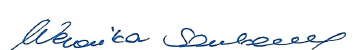 Cel operacyjny I.1.
Rozwinięte i innowacyjne rolnictwo oraz przemysł przetwórczyKierunki działańWsparcie w rozwoju przemysłu przetwórczego poprzez modernizację infrastruktury technicznej (m.in. drogowej i wodno-ściekowej)Współpraca z lokalnymi rolnikami w celu zaopatrzenia w niezbędne surowce i ułatwienie ich dostępu dla przedsiębiorstw przetwórczychPodnoszenie kwalifikacji lokalnych producentów rolnych m.in. poprzez współorganizację cyklicznych szkoleń branżowych dla producentów owoców i warzywZrzeszanie grup producentów żywności w celu prowadzenia wspólnych negocjacji warunków sprzedażyUtworzenie targowiska/rynku zbytu w PiotrowicachWsparcie działań środowiskowych w gospodarstwach rolnych m.in. w zakresie usuwania azbestu i odpadów z działalności rolniczej (np. folie)Szkolenia dla rolników z zakresu nowoczesnego i ekologicznego rolnictwaPromocja lokalnej przedsiębiorczości, produkcji, agroturystyki i gastronomiiCel operacyjny I.2.
Rozwinięta sfera gospodarcza i inwestycyjnaKierunki działańAktywne dążenie do przyciągnięcia inwestorów na teren GminyUzbrojenie przekształconych gruntów pod inwestycje przy węźle autostrady i przy drodze wojewódzkiej nr 466 między węzłem a miastem Słupca Przekształcanie gruntów rolnych na inwestycyjne w obrębach w obrębie węzła autostrady i przy drodze wojewódzkiej nr 466Nawiązanie współpracy z podmiotami zagranicznymi w zakresie rozwoju gospodarczegoUłatwianie mieszkańcom i inwestorom zakładania i prowadzenia działalności gospodarczejTworzenie dobrych warunków dla rozwoju małych i średnich przedsiębiorstwWsparcie osób bezrobotnych w powrocie na rynek pracyWdrażanie instrumentów służących podnoszeniu kwalifikacji, nabywaniu kompetencji i zdobywaniu doświadczenia zawodowego mieszkańców, w szczególności osób młodychCel operacyjny I.3.
Promocja Gminy i rozszerzenie oferty rekreacyjno-wypoczynkowejKierunki działańRozbudowa (w tym wytyczenie i oznakowanie) i promocja ścieżek pieszo-rowerowych śladami zabytków, połączonych z gminnymi atrakcjami, historią i miejscami wypoczynkuWykorzystanie jeziora Powidzkiego na cele rekreacyjnePromocja istniejących zabytków poprzez opracowania naukowo-historyczneNawiązanie partnerstw i współpraca z sąsiednimi samorządami oraz organizacjami pozarządowymi w zakresie wspólnej promocji regionuZwiększenie promocji w mediach społecznościowychOpracowanie i dystrybucja materiałów promocyjnych Gminy związanych z gminną historią i informujących o zasobach przyrodniczych  Rozwój agroturystyki i ekoturystykiRozwój infrastruktury turystycznej, w tym dążenie do powiększenia bazy noclegowej i gastronomicznej Cel operacyjny II.1.
Zapewnienie bezpiecznej i ogólnodostępnej infrastruktury technicznej i drogowejKierunki działańWspółpraca z zarządami dróg wszystkich kategorii w sprawach przebudowy i budowy dróg oraz bezpieczeństwa drogowegoBudowa i remont gminnej infrastruktury drogowej, a w miejscach gdzie jest to możliwe rozbudowa ciągów pieszo-rowerowych Modernizacja oświetlenia ulicznego na energooszczędne oraz budowa oświetlenia na terenach rozwijającej się zabudowy Budowa sieci wodociągowej oraz kanalizacyjnej na terenach rozwijającej się zabudowy Dążenie do podłączenia wszystkich gminnych miejscowości do sieci wodociągowej i kanalizacyjnejBudowa lokalnych oczyszczalni ściekówModernizacja istniejącej infrastruktury kanalizacyjnej, wodociągowej, w tym budynków Stacji Uzdatniania WodyWsparcie mieszkańców w budowie przydomowych oczyszczalni ściekówZwiększenie dostępności do szerokopasmowego Internetu oraz współpraca z operatorami i umożliwienie rozwoju wysokiej jakości Internetu bezprzewodowego na terenie GminyCel operacyjny II.2.
Poprawa jakości środowiska, wzmocnienie odporności Gminy na zmiany klimatu i zagrożenia naturalneKierunki działańBudowa Punktu Selektywnej Zbiórki Odpadów Komunalnych na terenie Gminy SłupcaRozwijanie świadomości ekologicznej mieszkańców w zakresie segregacji odpadów i obiegu zamkniętym Promowanie nawyków proekologicznych wśród mieszkańców i zachęcanie do zdrowego i ekologicznego życia poprzez konkursy, tematycznie imprezy, upowszechnianie wiedzyWspieranie wymiany źródeł ciepła, termomodernizacji i montażu instalacji OZE przez mieszkańców i przedsiębiorców Wymiana źródeł ciepła, termomodernizacja i montaż instalacji OZE na gminnych obiektach Wzmacnianie ochrony i zachowania przyrody, krajobrazu oraz różnorodności biologicznej Rozwój i zachowanie zielonej i niebieskiej infrastruktury Zagospodarowanie wód opadowych i roztopowych w sposób minimalizujący utratę naturalnej retencji lub spowolniający odpływ odprowadzanych wódCel operacyjny II.3.
Racjonalne zagospodarowanie przestrzeni i zwiększenie jej dostępnościKierunki działańOpracowanie Planu Ogólnego dla Gminy SłupcaAktualizacja miejscowych planów zagospodarowania przestrzennego Wyznaczenie terenów zabudowy mieszkaniowej z poszanowaniem rolniczych przestrzeni produkcyjnychWyznaczenie terenów pod OZE w miejscach nieuciążliwych dla mieszkańców i na słabych glebachWyznaczenie obszarów pod mały i średni przemysłDążenie do zwiększenia dostępności przestrzennej, w tym transportu zbiorowegoPoprawa walorów estetycznych przestrzeni publicznej i miejscowościUwzględnienie w planowaniu przestrzennym unikania „betonowania” przestrzeni oraz wprowadzenie i egzekwowanie standardów ochrony zieleni w procesie inwestycyjnymPrzeprowadzanie remontów, modernizacji i tworzenie nowej zabudowy z uwzględnieniem zasad projektowania uniwersalnego dostosowanego do potrzeb osób ze szczególnymi potrzebami – usuwanie barier architektonicznychCel operacyjny III.1.
Rozbudowana oferta wysokiej jakości usług społecznychKierunki działańWsparcie rodziców w powrocie na rynek pracy poprzez utworzenie miejsc opieki nad dziećmi do lat 3Dążenie do utworzenia Klubu Seniora oraz Uniwersytetu Trzeciego Wieku w celu aktywizacji osób starszychZapewnienie opieki nad osobami starszymi wraz z rozwojem usług opiekuńczych i rehabilitacyjnychZorganizowanie Wyprawki Dla Malucha przez Urząd Gminy Słupca dla wszystkich nowonarodzonych dzieci z terenu GminyStworzenie darmowego punktu konsultacyjnego z psychologiemPodejmowanie działań aktywizacyjnych dla osób z niepełnosprawnościami oraz osób wykluczonych społecznie.Podnoszenie dostępu do usług wspierających funkcjonowanie rodzin, w szczególności opieki wytchnieniowej nad osobami zależnymiZwiększenie zasobów lokali komunalnychZapewnienie wszelkich rodzajów dostępności (w tym architektonicznej, komunikacyjno-informacyjnej i cyfrowej) dla osób ze szczególnymi potrzebami we wszystkich obiektach i miejscach użyteczności publicznejCel operacyjny III.2.
Innowacyjne nauczanie i wsparcie rozwoju dzieci i młodzieżyKierunki działańRozwój bazy infrastrukturalnej w obrębie istniejących placówek oraz doposażenie sal lekcyjnych w celu podniesienia jakości kształceniaStałe monitorowanie liczebności poszczególnych roczników w celu ewentualnej reorganizacji systemu oświaty ze względów ekonomicznych, przy zastosowaniu dialogu społecznego z uczniami, rodzicami, pracownikami szkółPodnoszenie kompetencji kadry szkolnej i przedszkolnej, w tym ze szczególnym nastawieniem na wspieranie uczniów z problemamiZapewnienie szerokiej oferty zajęć pozalekcyjnych, zarówno wspierających w nauce uczniów z trudnościami, jak i rozwijających zainteresowaniaZapewnienie wsparcia psychologiczno-pedagogicznego dla wszystkich uczniów gminnych szkółEdukacja dzieci i młodzieży w zakresie zdrowego żywienia i znaczenia aktywności fizycznej. Dostosowanie godzin otwarcia przedszkoli do potrzeb rodziców, również rodziców pracujących na pełen etatCel operacyjny III.3.
Zapewnienie atrakcyjnej oferty spędzania czasu wolnego dla wszystkich mieszkańcówKierunki działańPoprawa stanu istniejącej oraz budowa nowej infrastruktury kulturalnej, sportowej, rekreacyjnej i wypoczynkowej w tym m.in. wyznaczenie nowej siedziby dla Biblioteki Publicznej Gminy Słupca, stworzenie boiska atletycznego z pełną infrastrukturą oraz wewnętrznej ścianki wspinaczkowejRozwój oferty kulturalnej i sportowej skierowanej dla wszystkich grup wiekowych i dostosowanych do potrzeb zarówno dzieci i młodzieży, osób dorosłych jak i seniorów, w tym m.in. powołanie lokalnego zespołu artystycznegoUtworzenie systemu wsparcia (m.in. organizacyjnego i finansowego) dla działalności świetlic wiejskich, np. w formie konkursu na organizację ciekawych zajęć, spotkań, wydarzeń integrujących lokalną społeczność. Pobudzenie aktywności społecznej oraz rozwój działalności organizacji pozarządowych, m.in. poprzez zlecanie części zadań własnych Gminy stowarzyszeniom w formie konkursu ofert, co wpłynie na wzrost konkurencji i zwiększenie kreatywności. Zwiększenie dostępu do zajęć sportowych i dywersyfikacja dyscyplin, m.in. we współpracy z organizacjami pozarządowymi.Organizacja nowych corocznych świąt/imprez – Dni Słupca oraz Gminnego Dnia Rolnika.WyszczególnienieJednostka201820192020202120222023Liczba ludnościosoba923492639734981298579885Gęstość zaludnieniaosoba/km263,864,067,267,868,168,3Urodzenia żywe na1000 ludności-10,599,619,898,737,949,72Zgony na 1000 ludności-9,739,289,5810,1710,79b.d.Przyrost naturalny na1000 ludności-0,860,320,31-1,44-2,85-0,61Współczynnik przyrostu naturalnego-833-14-28-6Saldo migracji na 1000 ludności-1,63,73,87,87,7b.d.Zameldowaniaosoba130135139165181b.d.Wymeldowaniaosoba11510110289105b.d.Liczba kobietosoba461446234848488349014918Liczba mężczyznosoba462046404886492949564967Współczynnik feminizacjiosoba10010099999999Nazwa strefySymbol klasy dla poszczególnych substancjiSymbol klasy dla poszczególnych substancjiSymbol klasy dla poszczególnych substancjiSymbol klasy dla poszczególnych substancjiSymbol klasy dla poszczególnych substancjiSymbol klasy dla poszczególnych substancjiSymbol klasy dla poszczególnych substancjiSymbol klasy dla poszczególnych substancjiSymbol klasy dla poszczególnych substancjiSymbol klasy dla poszczególnych substancjiSymbol klasy dla poszczególnych substancjiSymbol klasy dla poszczególnych substancjiNazwa strefySO2NO2C6H6COO3PM10PbAsCdNiB(a)PPM2,5wielkopolskaAAAAA1AAAAACA1Nazwa strefySymbol klasy dla poszczególnych substancjiSymbol klasy dla poszczególnych substancjiSymbol klasy dla poszczególnych substancjiNazwa strefySO2NO2C6H6wielkopolskaAAAOpis odcinkaOpis odcinkaOpis odcinkaSDRRpoj. silnik.ogółemRodzajowa struktura ruchu pojazdów silnikowychRodzajowa struktura ruchu pojazdów silnikowychRodzajowa struktura ruchu pojazdów silnikowychRodzajowa struktura ruchu pojazdów silnikowychRodzajowa struktura ruchu pojazdów silnikowychRodzajowa struktura ruchu pojazdów silnikowychRodzajowa struktura ruchu pojazdów silnikowychDł. (km)NazwaNr drogiSDRRpoj. silnik.ogółemMotocykleSam. osob.mikrobusLekkie sam.ciężarowe(dostawcze)Sam. ciężaroweSam. ciężaroweAutobusyCiągniki rolniczeDł. (km)NazwaNr drogiSDRRpoj. silnik.ogółemMotocykleSam. osob.mikrobusLekkie sam.ciężarowe(dostawcze)bez przycz.z przycz.AutobusyCiągniki rolnicze13,872SŁUPCA /DK92/ - SZYSZŁOWO /DW262/263621054503370216619514464,789SŁUPCA /DK92/ - W. SŁUPCA /A2/4666027495143561761736194,969W. SŁUPCA /A2/ - CIĄŻEŃ /DW467/46625832321302218491925Opis odcinkaOpis odcinkaOpis odcinkaSDRRpoj. silnik.ogółemRodzajowa struktura ruchu pojazdów silnikowychRodzajowa struktura ruchu pojazdów silnikowychRodzajowa struktura ruchu pojazdów silnikowychRodzajowa struktura ruchu pojazdów silnikowychRodzajowa struktura ruchu pojazdów silnikowychRodzajowa struktura ruchu pojazdów silnikowychRodzajowa struktura ruchu pojazdów silnikowychDł. (km)NazwaNr drogiSDRRpoj. silnik.ogółemMotocykleSam. osob.mikrobusLekkie sam.ciężarowe(dostawcze)Sam. ciężaroweSam. ciężaroweAutobusyCiągniki rolniczeDł. (km)NazwaNr drogiSDRRpoj. silnik.ogółemMotocykleSam. osob.mikrobusLekkie sam.ciężarowe(dostawcze)bez przycz.z przycz.AutobusyCiągniki rolnicze21,277W. WRZEŚNIA /DK92/ - W. SŁUPCA /DW466/A22379915135432395393738964-13,081W. SŁUPCA /DW466/ - W. SŁUGOCIN /DW467/A22205314118942661279714362-14,994SŁUPCA /UL. KLECZEWSKA (DW263)/ - GOLINA /UL. SŁOWACKIEGO (DW467)/92983844756513623474783012Lp. Nr punktuLokalizacja punktu pomiarowegoRównoważny poziom hałasu LAeqD [dB] (16h)LAeqN (8h)11Rozalin 18, zabudowa zagrodowa5511Rozalin 18, zabudowa zagrodowa54,2Lp.Numer JCWPdKod UEStanStan chemicznyStan ilościowyCel dla stanu chemicznegoCel dla stanu ilościowegoTermin osiągnięcia celów środowiskowychOcena ryzyka nieosiągnięcia celów środowiskowychAktualna jakość wód podziemnych w punkcie pomiarowym położonym najbliżej Gminy Słupca1.61GW600061dobrydobrydobrydobry stan chemicznydobry stan ilościowynie dotyczyniezagrożonawody niezadawalającej jakości (badanie w 2022 r. na terenie gm.  Żerków w m. Komorze PrzybysławskieID punktu pomiarowego 2407)2.62GW600062dobrysłabysłabydobry stan chemicznybrak pogorszenia aktualnego stanu ilościowego (słaby stan ilościowy w zakresie bilansu wodnego)nie dotyczyzagrożona ilościowowody zadawalającej jakości (badanie w 2023 r. na terenie gm. Słupca w m. Wilczna KoloniaID punktu pomiarowego 9369)Lp.Jednolita Część Wód PowierzchniowychJednolita Część Wód PowierzchniowychTyp JCWPStatusKlasyfikacja stanu/potencjału ekologicznegoKlasyfikacja stanu chemicznegoOcena stanuOcena ryzyka nieosiągnięcia celów środowiskowychWyznaczone cele środowiskoweLp.NazwaKodTyp JCWPStatusKlasyfikacja stanu/potencjału ekologicznegoKlasyfikacja stanu chemicznegoOcena stanuOcena ryzyka nieosiągnięcia celów środowiskowychWyznaczone cele środowiskowe1.Warta od Powy do ProsnyRW60001218399wielka rzeka nizinnasilnie zmieniona część wódumiarkowany potencjał ekologicznystan chemiczny poniżej dobregozły stan wódzagrożonadobry potencjał ekologiczny; zapewnienie drożności cieku dla migracji ichtiofauny na odcinku cieku istotnego Warta w obrębie JCWP (dla jesiotra); zapewnienie drożności cieku według wymagań gatunków chronionych; zapewnienie drożności cieku dla migracji gatunków o znaczeniu gospodarczym na odcinku cieku głównego Warta w obrębie JCWP (dla troci wędrownej oraz węgorza europejskiego)stan chemiczny: dla złagodzonych wskaźników [benzo(a)piren(w)] poniżej stanu dobrego, dla pozostałych wskaźników - stan dobry2.Struga Biskupia do jez. GosławskiegoRW60001518345929potok lub struga w dolinie o dużym udziale torfowisksilnie zmieniona część wódumiarkowany potencjał ekologicznystan chemiczny poniżej dobregozły stan wódzagrożonaumiarkowany potencjał ekologiczny (złagodzone wskaźniki: [przewodność elektrolityczna właściwa w 20°C (maksymalna dopuszczalna wartośćw wodzie: do 2740 µS/cm)]; pozostałe wskaźniki - II klasa jakości)stan chemiczny: dla złagodzonych wskaźników [benzo(a)piren(w)] poniżej stanu dobrego, dla pozostałych wskaźników - stan dobry3.WrześnicaRW60001018389potok lub strumień nizinny piaszczystynaturalna część wódumiarkowany stan ekologicznystan chemiczny poniżej dobregozły stan wódzagrożonadobry stan ekologiczny; zapewnienie drożności cieku dla migracji ichtiofauny o ile jest monitorowany wskaźnik diadromiczny Dstan chemiczny: dla złagodzonych wskaźników [benzo(a)piren(w)] poniżej stanu dobrego, dla pozostałych wskaźników - stan dobry4.Meszna do Strugi BawółRW600015183679potok lub struga w dolinie o dużym udziale torfowisksilnie zmieniona część wódsłaby potencjał ekologicznystan chemiczny poniżej dobregozły stan wódzagrożonadobry potencjał ekologiczny; zapewnienie drożności cieku według wymagań gatunków chronionychstan chemiczny: dla złagodzonych wskaźników [nikiel(w)] poniżej stanu dobrego, dla pozostałych wskaźników - stan dobry5.Dopływ spod Ostrowa KościelnegoRW600009183649potok lub strumień nizinnynaturalna część wódumiarkowany stan ekologicznystan chemiczny poniżej dobregozły stan wódzagrożonadobry stan ekologiczny; zapewnienie drożności cieku dla migracji ichtiofauny o ile jest monitorowany wskaźnik diadromiczny Ddobry stan chemiczny6.Meszna od Strugi Bawół do ujściaRW60001618369rzeka w dolinie o dużym udziale torfowisksilnie zmieniona część wódsłaby potencjał ekologicznystan chemiczny poniżej dobregozły stan wódzagrożonadobry potencjał ekologicznystan chemiczny: dla złagodzonych wskaźników [benzo(a)piren(w)] poniżej stanu dobrego, dla pozostałych wskaźników - stan dobry7.Dopływ ze zb. SłupcaRW6000181836369rzeka w systemie rzeczno-jeziorowym Pojezierzysilnie zmieniona część wódzły potencjał ekologicznybrak danychzły stan wódzagrożonaumiarkowany potencjał ekologiczny (złagodzone wskaźniki: [OWO, BZT5,, IFPL]; pozostałe wskaźniki - II klasa jakości)dobry stan chemiczny8.Struga Bawół od Dopływu z Szemborowa do ujściaRW6000091836899potok lub strumień nizinnynaturalna część wódumiarkowany stan ekologicznybrak danychzły stan wódzagrożonaumiarkowany stan ekologiczny (złagodzone wskaźniki: [azot ogólny, azot amonowy, fosfor ogólny, fosforany, przewodność elektrolityczna właściwa w 20°C]; pozostałe wskaźniki - II klasa jakości); zapewnienie drożności cieku dla migracji ichtiofauny o ile jest monitorowany wskaźnik diadromiczny Ddobry stan chemiczny9.PowidzkieLW10102jezioro na podłożu wapiennym, o małej wartości współczynnika Schindlera, stratyfikowanenaturalna część wódbrak danychstan chemiczny dobrybrak danychzagrożonadobry stan ekologicznystan chemiczny: dla złagodzonych wskaźników [benzo(a)piren (w)] poniżej stanu dobrego, dla pozostałych wskaźników - stan dobry20182019202020212022Liczba mieszkańców objętych systemem gospodarowania odpadami komunalnymi (os.)Liczba mieszkańców objętych systemem gospodarowania odpadami komunalnymi (os.)8 3488 3668 5668 6298 753Łączna ilość zebranych odpadów komunalnych (Mg), w tym:Łączna ilość zebranych odpadów komunalnych (Mg), w tym:1681,1082 774,763 030,293 209,143 044,14zmieszanezmieszane481,18937,171 055,781 115,901 209,00segregowanesegregowane1 199,931 837,591 974,512 093,241 835,14Udział odpadów segregowanych w łącznej ilości odpadówUdział odpadów segregowanych w łącznej ilości odpadów71%66%65%65%60%Ilość zebranych odpadów na mieszkańcaIlość zebranych odpadów na mieszkańca0,200,330,350,370,35Poziom recyklingu, przygotowania do ponownego użycia papieru, metali, tworzyw sztucznych i szkła (%)gmina28,4745,2350,92xxPoziom recyklingu, przygotowania do ponownego użycia papieru, metali, tworzyw sztucznych i szkła (%)wymagany304050xxPoziom recyklingu, przygotowania do ponownego użycia i odzysku innymi metodami odpadów budowlanych i rozbiórkowych (%)gmina7088,47100100xPoziom recyklingu, przygotowania do ponownego użycia i odzysku innymi metodami odpadów budowlanych i rozbiórkowych (%)wymagany50607070xPoziom ograniczenia masy odpadów komunalnych ulegających biodegradacji przekazywanychdo składowania (%)gmina0000xPoziom ograniczenia masy odpadów komunalnych ulegających biodegradacji przekazywanychdo składowania (%)wymagany<40<40<35<35xpoziom przygotowania do ponownego użycia i recyklingu odpadów komunalnychgminaxxx37,1135,66poziom przygotowania do ponownego użycia i recyklingu odpadów komunalnychwymaganyxxx>20>25OBSZAR NATURA 2000 POJEZIERZE GNIEŹNIEŃSKIEOBSZAR NATURA 2000 POJEZIERZE GNIEŹNIEŃSKIEKod obszaruPLH300026Data wyznaczenia2009-03-06Rodzaj ochronyDyrektywa siedliskowa Powierzchnia15 922,12 haPlan zadańOchronnych (cele działań ochronnych oraz identyfikacja istniejących i potencjalnych zagrożeńZarządzenie Regionalnego Dyrektora Ochrony Środowiska w Poznaniu i Regionalnego Dyrektora Ochrony Środowiska w Bydgoszczy z dnia 7 kwietnia 2014 r. w sprawie ustanowienia planu zadań ochronnych dla obszaru Natura 2000 Pojezierze Gnieźnieńskie PLH300026. Zarządzenie Regionalnego Dyrektora Ochrony Środowiska w Poznaniu i Regionalnego Dyrektora Ochrony Środowiska w Bydgoszczy z dnia 2 września 2015 r. zmieniające zarządzenie w sprawie ustanowienia planu zadań ochronnych dla obszaru Natura 2000 Pojezierze Gnieźnieńskie PLH300026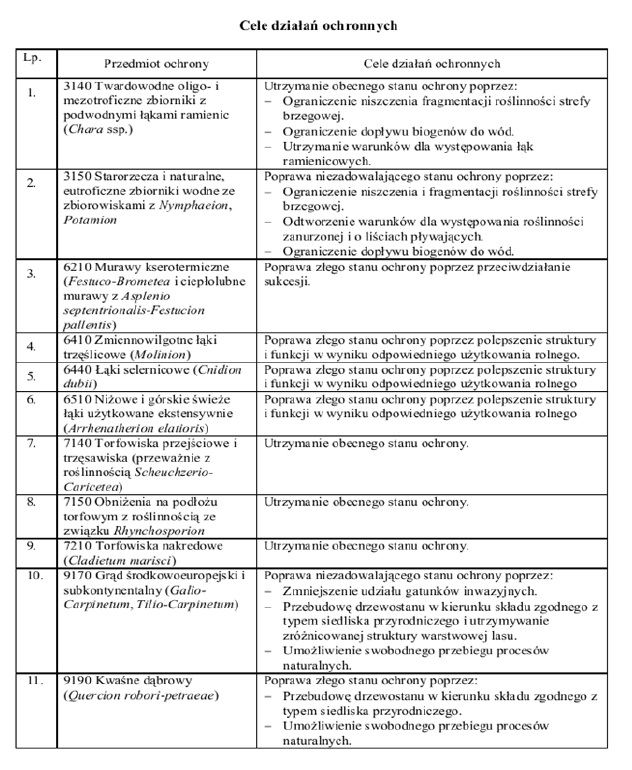 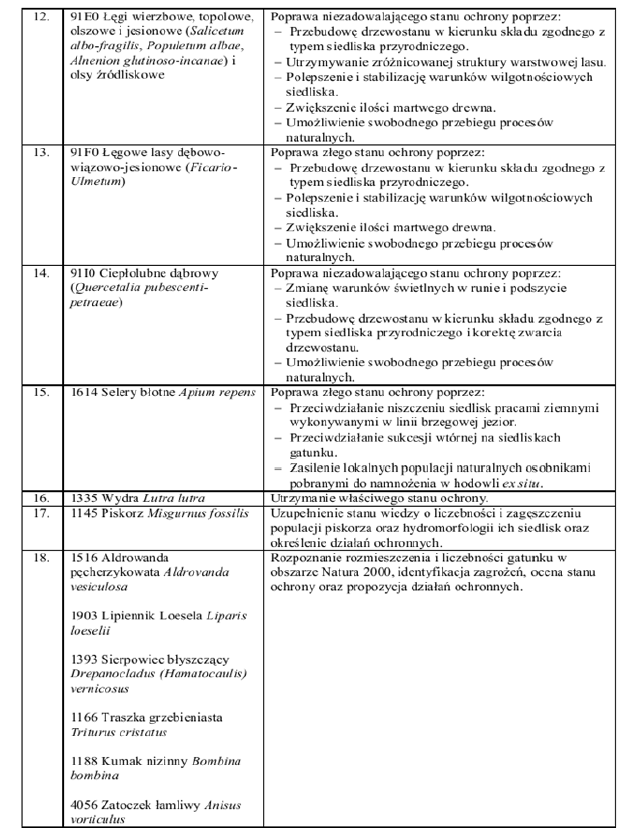 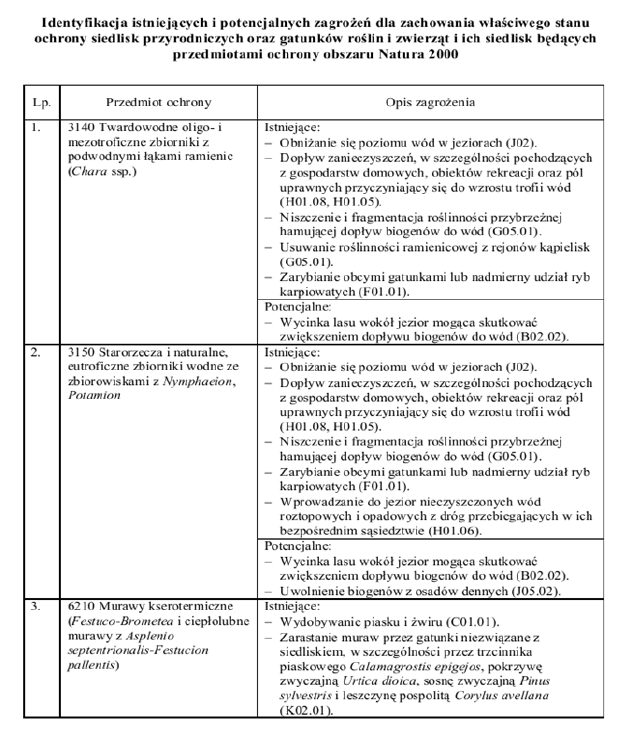 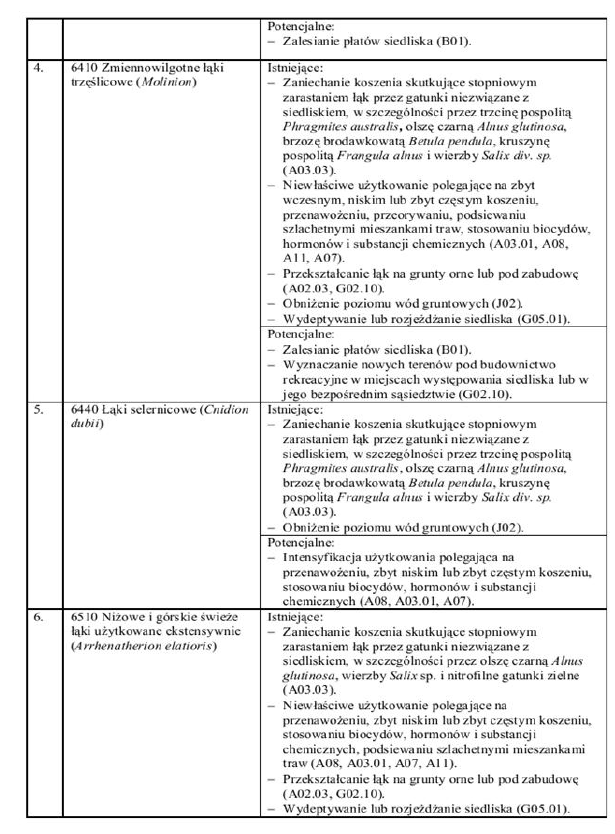 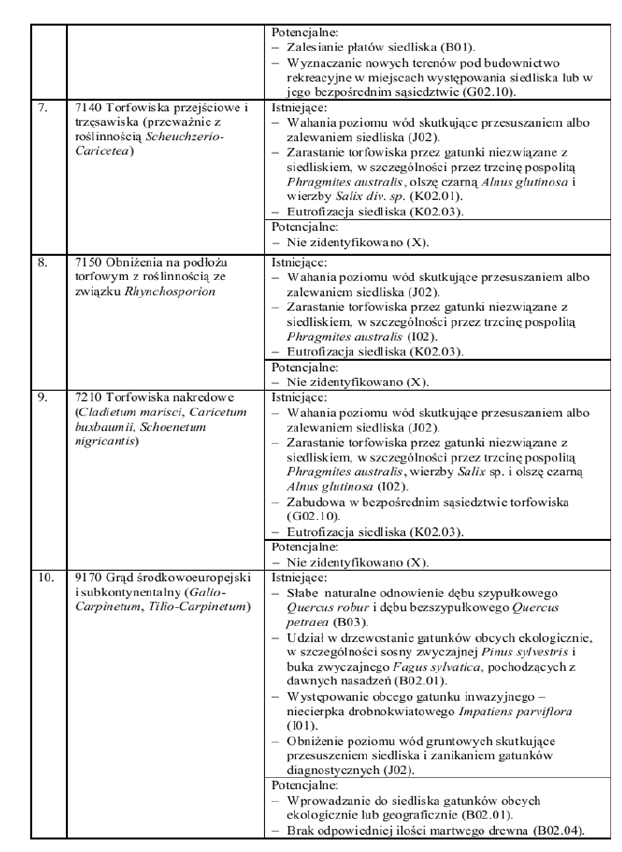 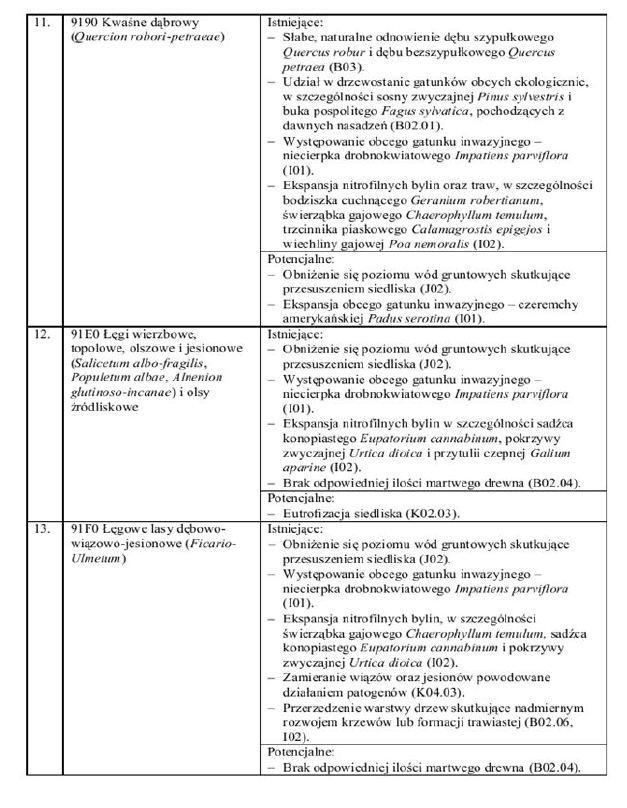 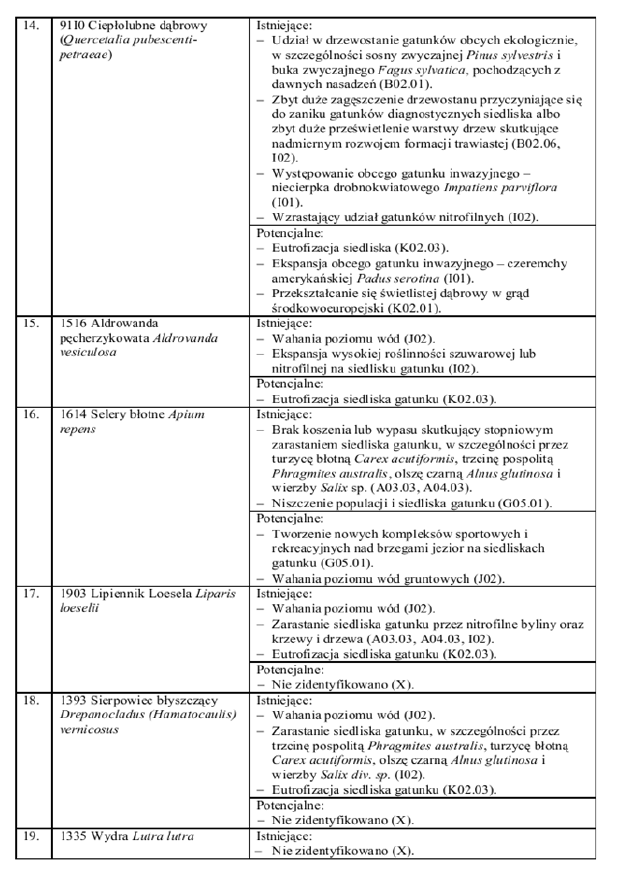 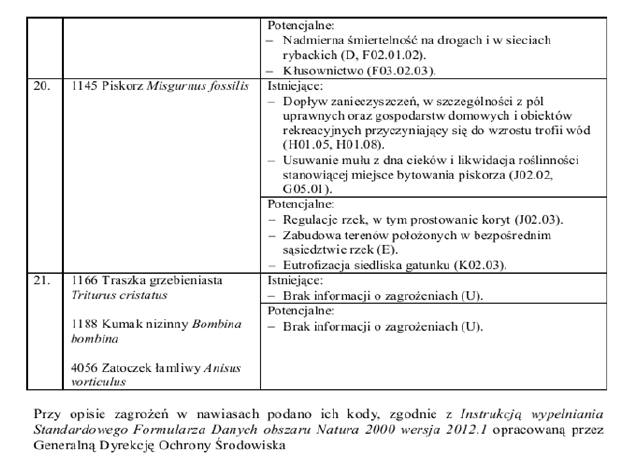 Charakterystyka obszaruObszar o młodoglacjalnej rzeźbie z bogactwem form - rynny polodowcowe, morena czołowa, morena denna, równina sandrowa. W granicach obszaru Natura 2000 znajduje się region charakteryzujący się wielkim bogactwem jezior. Są wśród nich jeziora będące największymi: Jez. Powidzkie i Niedzięgiel i często także najgłębszymi w Wielkopolsce: Jez Powidzkie, Budzisławskie. Przez obszar ostoi przechodzi dział wodny III rzędu rozdzielający zlewnię Noteci i Warty. Na tym obszarze biorą swe źródła rzeki: Wełna, Noteć Zachodnia, Meszna. Lasy, choć są od wieków użytkowane gospodarczo, to zachowały naturalne rysy. Przeważają drzewostany mieszane. Do najlepiej zachowanych kompleksów leśnych należą Lasy Miradzkie i Skorzęcińskie. Na szczególna uwagę zasługują najlepiej w Wielkopolsce wykształcone i zachowane fitocenozy świetlistej dąbrowy Potentillo albae-Quercetum. Często spotkać też można bardzo dobrze zachowane fitocenozy grądów środkowoeuropejskich Galio silvatici-Carpinetum i kwaśnej dąbrowy Calamagrostio arundinaceae-Quercetum petraeae. Na dnie rynien wzdłuż jezior oraz w bezodpływowych zagłębieniach zachowały się fragmenty łęgów jesionowo-olszowych Fraxino-Alnetum i olsów Carici elongatae-Alnetum. W zarastającej misie Jeziora Czarnego i Salomonowskiego wykształciły się interesujące zbiorowiska roślinności torfowiska niskiego i przejściowego. W otoczeniu jezior oraz w dolinie Noteci Zachodniej rozciągają się zróżnicowane pod względem syntaksonomicznym i florystycznym zbiorowiska łąkowe. Wśród nich licznie reprezentowane są zbiorowiska kalcyfilne i ziołoroślowe. W granicach PLH 30026 Pojezierze Gnieźnieńskie występują jeziora, w których występują najlepiej zachowane w Wielkopolsce formacje podwodnych łąk ramienicowych Charetea. Przedmioty ochronyTypy siedlisk i gatunki chronione:3140 Twardowodne oligo- i mezotroficzne zbiorniki z podwodnymi łąkami ramienic (Charcteria spp.); 3150 Starorzecza i naturalne eutroficzne zbiorniki wodne ze zbiorowiskami z Nympheion, Potamion; 6210 Murawy kserotermiczne (Festuco-Brometea i ciepłolubne murawy  z Asplenion septentrionalis Festucion pallentis); 6410 Zmiennowilgotne łąki trzęślicowe (Molinion); 6440 Łąki selernicowe (Cnidion dubii); 6510 Niżowe i górskie świeże łąki użytkowane ekstensywnie (Arrhenatherion  elatioris); 7140 Torfowiska przejściowe i trzęsawiska (przeważnie z roślinnością z Scheuchzerio-Caricetea); 7150 	Obniżenia 	na 	podłożu 	torfowym 	z  roślinnością ze 	związku Rhynchosporion; 7210 Torfowiska nakredowe (Cladietum marisci, Caricetum buxbaumii, Schoenetum nigricantis); 9170 Grąd środkowoeuropejski i subkontynentalny (Galio-Carpinetum, TilioCarpinetum); 9190 Kwaśne dąbrowy (Quercion robori-petraeae); 91E0 Łęgi wierzbowe, topolowe, olszowe i jesionowe (Salicetum albo-fragilis, Populetum albae, Alnenion glutinoso-incanae) i olsy źródliskowe;91F0 Łęgowe lasy dębowo-wiązowo-jesionowe (Ficario-Ulmetum); 91I0 Ciepłolubne dąbrowy (Quercetalia pubescenti petraeae). aldrowanda pęcherzykowata Aldrovanda vesiculosa; lipiennik Loesela Liparis loeselii; selery błotne Apium repens; sierpowiec błyszczący Drepanocladus (Hamatocaulis) vernicosus; kumak nizinny Bombina bombina; piskorz Misgurnus fossilis; traszka grzebieniasta Triturus cristatus (Triturus cristatus cristatus); wydra Lutra lutra;zatoczek łamliwy Anisus vorticulus. POWIDZKI PARK KRAJOBRAZOWY Data uznania 1998-12-16 Obecnie obowiązujący akt prawny Uchwała Nr XXIX/753/17 Sejmiku Województwa Wielkopolskiego z dnia 27 marca 2017 r. w sprawie Powidzkiego Parku Krajobrazowego. Powierzchnia 24 887,21 ha Położenie (powiaty) mogileński, słupecki, gnieźnieński, koniński Położenie (gminy) Ostrowite (wiejska), Wilczyn (wiejska), Mogilno (miejsko-wiejska), Jeziora Wielkie (wiejska), Słupca (wiejska), Powidz (wiejska), Witkowo (miejskowiejska), Kleczew (miejsko-wiejska), Orchowo (wiejska) Opis celów ochrony ochrona i zachowanie polodowcowego krajobrazu fragmentu Pojezierza Gnieźnieńskiego, a w szczególności – krajobrazu jezior rynnowych oraz pagórków morenowych i innych charakterystycznych form geomorfologicznych; zachowanie populacji rzadkich i chronionych gatunków roślin, zwierząt i grzybów oraz ich siedlisk; zachowanie naturalnych ekosystemów jezior i mokradeł; utrzymanie walorów kulturowych. ZakazyNa terenie Parku wprowadza się następujące zakazy (zgodnie z ust. 1 Uchwały nr XXIX/753/17 Sejmiku Województwa Wielkopolskiego z dnia 27 marca 2017 r. w sprawie Powidzkiego Parku Krajobrazowego):realizacji przedsięwzięć mogących znacząco oddziaływać na środowisko w rozumieniu przepisów ustawy z dnia 3 października 2008 r. o udostępnianiu informacji o środowisku i jego ochronie, udziale społeczeństwa w ochronie środowiska oraz o ocenach oddziaływania na środowisko (Dz. U. z 2016 r. poz. 353, z 2015 r. poz. 1936 i z 2016 r. poz. 831, poz. 961, poz. 1250, poz. 1579, poz. 2003);umyślnego zabijania dziko występujących zwierząt, niszczenia ich nor, legowisk, innych schronień i miejsc rozrodu oraz tarlisk i złożonej ikry, z wyjątkiem amatorskiego połowu ryb oraz wykonywania czynności w ramach racjonalnej gospodarki rolnej, leśnej, rybackiej i łowieckiej;likwidowania i niszczenia zadrzewień śródpolnych, przydrożnych i nadwodnych, jeżeli nie wynikają z potrzeby ochrony przeciwpowodziowej lub zapewnienia bezpieczeństwa ruchu drogowego lub wodnego lub budowy, odbudowy, utrzymania, remontów lub naprawy urządzeń wodnych;pozyskiwania do celów gospodarczych skał, w tym torfu, oraz skamieniałości, w tym kopalnych szczątków roślin i zwierząt, a także minerałów i bursztynu,wykonywania prac ziemnych trwale zniekształcających rzeźbę terenu, z wyjątkiem prac związanych z zabezpieczeniem przeciwsztormowym, przeciwpowodziowym lub przeciwosuwiskowym lub budową, odbudową, utrzymaniem, remontem lub naprawą urządzeń wodnych;dokonywania zmian stosunków wodnych, jeżeli zmiany te nie służą ochronie przyrody lub racjonalnej gospodarce rolnej, leśnej, wodnej lub rybackiej;budowania nowych obiektów budowlanych w pasie szerokości 100 m od:a) linii brzegów rzek, jezior i innych naturalnych zbiorników wodnych,b) zasięgu lustra wody w sztucznych zbiornikach wodnych usytuowanych na wodach płynących przy normalnym poziomie piętrzenia określonym w pozwoleniu wodnoprawnym, o którym mowa w art. 122 ust. 1 pkt 1 ustawy z dnia 18 lipca 2001 r. – Prawo wodne (Dz. U. z 2015 r. poz. 469, poz. 1590, poz. 1642, poz. 2295 i z 2016 r. poz. 352, poz. 1250, poz. 2260, poz. 1948) – z wyjątkiem obiektów służących turystyce wodnej, gospodarce wodnej lub rybackiej;likwidowania, zasypywania i przekształcania zbiorników wodnych, starorzeczy oraz obszarów wodnobłotnych;organizowania rajdów motorowych i samochodowych;używania łodzi motorowych i innego sprzętu motorowego na otwartych zbiornikach wodnych.2. Zakazy, o których mowa w ust. 1, nie dotyczą:ustaleń miejscowych planów zagospodarowania przestrzennego gmin oraz decyzji o warunkach zabudowy obowiązujących w dniu wejścia w życie niniejszej uchwały;działań związanych z wydobywaniem kopalin na obszarach określonych w koncesjach na wydobywanie kopalin lub dokumentacjach złóż kopalin zatwierdzonych lub przyjętych przez właściwe organy administracji geologicznej obowiązujących w dniu wejścia w życie niniejszej uchwały.3. Zakaz, o którym mowa w ust. 1 pkt 1, nie dotyczy ponadto ustaleń studiów uwarunkowań i kierunków zagospodarowania przestrzennego gmin obowiązujących w dniu wejścia w życie niniejszej uchwały.4. Zakaz, o którym mowa w ust. 1 pkt 2 dotyczy naturalnych zbiorników wodnych oraz lasów w rozumieniu ustawy z dnia 28 września 1991 r. o lasach (Dz. U. z 2015 r. poz. 2100, z 2016 r. poz. 422, poz. 586, poz. 903, poz. 1020, poz. 2138, poz. 2249, poz. 2260 i poz. 1948).5. Zakaz, o którym mowa w ust. 1 pkt 3 nie dotyczy:1) drzew, których obwód pnia na wysokości 5 cm nie przekracza:a) 35 cm – w przypadku topoli, wierzb, kasztanowca zwyczajnego, klonu jesionolistnego, klonu srebrzystego, robinii akacjowej oraz platanu klonolistnego,b) 25 cm – w przypadku pozostałych gatunków drzew.2) samosiewów drzew i krzewów w wieku do 20 lat, nie stanowiących siedlisk przyrodniczych w rozumieniu rozporządzenia Ministra Środowiska z dnia 13 kwietnia 2010 r. w sprawie siedlisk przyrodniczych oraz gatunków będących przedmiotem zainteresowania Wspólnoty, a także kryteriów wyboru obszarów kwalifikujących się do uznania lub wyznaczenia jako obszary Natura 2000 (Dz. U. z 2014 r. poz. 1713) na gruntach rolnych,3) obszarów przeznaczonych pod zabudowę w studiach uwarunkowań i kierunków zagospodarowania przestrzennego gmin obowiązujących w dniu wejścia w życie niniejszej uchwały,4) rozbudowy i przebudowy istniejących obiektów budowlanych oraz budowy obiektów budowlanych w miejscu istniejących wcześniej.6. Zakaz, o którym mowa w ust. 1 pkt 7 nie dotyczy:1) obszarów przeznaczonych pod zabudowę w studiach uwarunkowań i kierunków zagospodarowania przestrzennego gmin obowiązujących w dniu wejścia w życie niniejszej uchwały, 2) rozbudowy i przebudowy istniejących obiektów budowlanych oraz budowy obiektów budowlanych w miejscu istniejących wcześniej.7. Zakaz, o którym mowa w ust. 1 pkt 9 nie dotyczy części Parku obejmującej drogi publiczne.POWIDZKO-BIENISZEWSKI OBSZAR CHRONIONEGO KRAJOBRAZUPOWIDZKO-BIENISZEWSKI OBSZAR CHRONIONEGO KRAJOBRAZUData wyznaczenia1986-02-15Obecnie obowiązujący akt prawnyRozporządzenie Nr 14 Wojewody Konińskiego z dnia 23 lipca 1998 r. zmieniające uchwałę w sprawie ustalenia obszarów krajobrazu chronionego na terenie województwa konińskiego i zasad korzystania z tych terenów (konieczność zmiany przepisów wskazujących sprawującego nadzór).Powierzchnia46 000,00 ha Położenie (powiaty)słupecki, gnieźnieński, m. Konin, konińskiPołożenie (gminy)Kazimierz Biskupi (wiejska), Słupca (wiejska), Powidz (wiejska), Witkowo (miejsko-wiejska), Konin (miejska), Trzemeszno (miejsko-wiejska), Kleczew (miejsko-wiejska), Strzałkowo (wiejska), Ostrowite (wiejska), Wilczyn (wiejska), Słupca (miejska), Golina (miejsko-wiejska), Orchowo (wiejska)Opis wartości przyrodniczej i krajobrazowejPowidzko-Bieniszewski Obszar Chronionego Krajobrazu obejmuje tereny północno-zachodniej części byłego województwa konińskiego. Jest to bardzo atrakcyjny fragment Pojezierza Gnieźnieńskiego, zbudowanego z glin morenowych. W krajobrazie dominują uprawy rolne, ponieważ dobre gleby od dawna sprzyjały zagospodarowaniu tych ziem. W związku z tym zachowało się niewiele lasów. Atrakcyjnym urozmaiceniem obszaru są rynny jezior polodowcowych.Lp.TypRodzaj tworuGatunekObwód pniana wys. 1,3 m [cm]Lokalizacja1.JednoobiektowydrzewoLipa drobnolistna - Tilia cordata462rośnie w środku parku dz. 715/24 obręb Młodojewo2.Wieloobiektowygrupa drzewDąb szypułkowy - Quercus roburDąb szypułkowy - Quercus roburDąb szypułkowy - Quercus roburDąb szypułkowy - Quercus roburDąb szypułkowy - Quercus robur421452474484418dz. 715/24, 715/26, 736/11 obręb Młodojewo OBSZARZAGROŻENIE/PROBLEMOchrona klimatu i jakość powietrzaPrzekroczenia poziomów dopuszczalnych zanieczyszczeń powietrza (benzo(a)pirenu) - głównym źródłem jest spalanie w indywidualnych systemach grzewczych paliw stałych (węgla, koksy, drewna) oraz odpadów (kartony, odpady organiczne, butelki PET), a także niezadawalający stan techniczny tychże kotłów. Dodatkowo ww. problem potęguje wzmożony ruch samochodowy, z którego wynika również uciążliwość dla mieszkańców w postaci hałasu drogowego.Zagrożenie hałasemHałas komunikacyjny, który wpływa nie tylko na degradację środowiska naturalnego, ale również negatywnie oddziałuje na zdrowie i komfort życia ludzi (głównie hałas drogowy – duże natężenie ruchu ze względu na lokalizację autostrady A2, drogi krajowej nr 92, dróg wojewódzkich nr 263 i 466 oraz hałas kolejowy – występowanie linii kolejowej E20).Pola elektromagnetyczneZwiększenie ilości źródeł pól elektromagnetycznych oraz zwiększenie ich koncentracji - rozwój telekomunikacji i zwiększająca się liczba stacji bazowych telefonii komórkowej (w tym wprowadzanie technologii 5G).Gospodarowanie wodamiZła jakość wód powierzchniowych – wszystkie jednolite części wód powierzchniowych – poza Jeziorem Powidzkim (dla którego nie wyznaczono oceny stanu) – charakteryzuje zły stan wód, w związku z czym są one zagrożone ryzykiem nieosiągnięcia celów środowiskowych. Wszystkie jednolite rzeczne i jeziorowe posiadają derogacje od osiągnięcia celów środowiskowych.Zagrożenie powodzią – Gmina Słupca znajduje się na obszarze szczególnego zagrożenia powodzią, tj. obszarze, na którym prawdopodobieństwo wystąpienia powodzi jest średnie i wynosi p=1%, a także na obszarze, na którym prawdopodobieństwo wystąpienia powodzi jest wysokie i wynosi p=10% oraz na obszarze, na którym prawdopodobieństwo wystąpienia powodzi jest niskie i wynosi p=0,2%. Zagrożenie suszą oraz degradacja ilościowa zasobów wodnych -  Gmina Słupca jest silnie zagrożona suszą.Gospodarka wodno-ściekowaGmina Słupca jest skanalizowana w 49,2%, co może przyczynić się do nielegalnego zrzutu ścieków. Duża ilość zbiorników bezodpływowych na terenie Gminy (1456 zbiorników bezodpływowych).Zasoby geologiczne i glebyNa terenie Gminy Słupca występują złoża kopalin -  kruszywa naturalnego. Wydobywanie kruszywa naturalnego może spowodować przekształcenie powierzchni terenu w wyniku powstawania wyrobiska wgłębnego i zwałowiska zewnętrznego, czasowe zajmowanie powierzchni terenu pod obiekty towarzyszące (drogi dojazdowe, zaplecze administracyjne itp.). Działania związane z pracami budowlanymi mogą przyczynić się do przekształceń gleb.Gospodarowanie odpadamiWysoka ilość wyrobów zawierających azbest – pomimo działań zmierzających do ich likwidacji, w dalszym ciągu na terenie Gminy odnotowano dużą ilość wyrobów do unieszkodliwienia (do czerwca 2024 roku unieszkodliwiono 2 394 925 kg azbestu, natomiast do unieszkodliwienia zostało jeszcze 6 689 354 kg).Na przestrzeni lat 2018-2022 masa odpadów odbieranych z terenu Gminy wzrosła, zarówno dla odpadów zmieszanych jak i segregowanych. Niepokojący jest fakt zmniejszającego się udziału odpadów segregowanych w stosunku do odpadów zmieszanych oraz zmniejszonej ogólnej masy odpadów segregowanych w roku 2022 w stosunku do roku poprzedniegoZasoby przyrodniczePresja turystyczna i rekreacyjna na obszary cenne przyrodniczo.Presja urbanizacyjna na obszary cenne przyrodniczo.Zagrożenie poważnymi awariamiNa terenie Gminy Słupca nie występują zakłady  o zwiększonym ryzyku wystąpienia poważnej awarii (ZZR) oraz zakłady o zwiększonym ryzyku wystąpienia poważnej awarii  przemysłowej (ZDR). Awarie są zdarzeniami trudnymi do przewidzenia, stąd konieczne jest doskonalenie systemu zarządzania kryzysowego, wpojenie zasad postępowania mieszkańcom na wypadek wystąpienia awarii oraz utrzymanie infrastruktury umożliwiającej podjęcie działań w przypadku zaistnienia awarii.ELEMENTŚRODOWISKAPRZYRODNNICZEGOPROPOZYCJE DZIAŁAŃ ŁAGODZĄCYCHRóżnorodność biologiczna/rośliny/zwierzętainwentaryzacja przyrodnicza pod kątem występowania ptaków czy innych zwierząt oraz cennych gatunków roślin, szczególnie objętych ochroną; przeprowadzanie wszelkich prac poza okresem lęgowym ptaków czy okresem godowym innych zwierząt; zapewnienie stałego monitorowania wpływu inwestycji na różnorodność biologiczną, faunę i florę; wprowadzenie dodatkowych nasadzeń drzew i zieleni urządzonej (gatunków rodzimych) w celu ewentualnej kompensacji przyrodniczej,Ludzieoznakowanie obszarów w miejscach prowadzenia robót budowlanych; realizacja robót zgodnie z zasadami BHP i PPOŻ; wykorzystywanie wyłącznie sprawnych maszyn i urządzeń; wykonywanie działań inwestycyjnych tylko w dozwolonych godzinach w celu minimalizacji emisji zanieczyszczeń i uciążliwego hałasu;stosowanie systemów zabezpieczających rusztowania oraz maszyny i urządzenia podczas remontów i innych prac budowlanych;stosowanie roślinności izolacyjnej.Wodaodpowiednie zabezpieczenia terenów przed przedostaniem się niepożądanych substancji do wód dbałość o szczelność zbiorników paliw w maszynach wykorzystywanych podczas prac; zachowanie szczególnej ostrożności podczas prowadzenia prac  w bezpośrednim sąsiedztwie rzek czy zbiorników wodnych;zapewnienie pracownikom dostępu do przenośnych toalet;ograniczanie powierzchni nieprzepuszczalnych np. poprzez stosowanie materiałów przepuszczalnych do budowy parkingów, ciągów pieszych i rowerowych;Powietrzetworzenie pasów zieleni izolacyjnej; propagowanie alternatywnych form transportu (ruch pieszy, rowerowy, komunikacja zbiorowa); przeprowadzanie termomodernizacji budynków na terenie Gminy; promowanie odnawialnych źródeł energii;Powierzchnia ziemiodpowiednie przechowywanie/składowanie materiałów budowalnych; kontrolowanie szczelności zbiorników paliwowych w pojazdach wykorzystywanych przy pracach; odpowiednie składowanie odpadów powstałych podczas pracy;Krajobraztworzenie miejsc z zielenią urządzoną;Klimatstosowanie nasadzeń drzew i krzewów oraz zieleni urządzonej; dbałość o przestrzeganie zasad ochrony środowiska naturalnego; promowanie niezmotoryzowanych form transportu;Zabytki i dobra materialneodpowiednie planowanie realizacji projektów, tak by nie zakłócić istniejącego układu przestrzeni publicznej; szczegółowe uzgadnianie przeprowadzania działań inwestycyjnych w obiektach o szczególnym znaczeniu historycznym lub w ich bezpośrednim sąsiedztwie; Obszary objęte ochroną, w tymObszary Natura 2000przestrzeganie 	przepisów 	ochrony 	przyrody na  tych terenach  i ustanowionych planów zadań ochronnych; wzmocnienie kontroli realizacji danego przedsięwzięcia, szczególnie w zakresie możliwego wpływu na stan środowiska; uwzględnienie 	okresów lęgowych i rozrodczych ptaków, nietoperzy  i zwierząt; prawidłowe zabezpieczenia terenów prowadzenia inwestycji oraz pracujących, maszyn i urządzeń; selektywne gromadzenie wszelkich powstających odpadów;systematyczne prowadzenie prac porządkowych.Nazwa wskaźnikaJednostkaPożądane zmianyCykliczność gromadzenia danychWysokość nakładów na inwestycje drogowezł↑raz na rokDługość zmodernizowanych dróg i chodników oraz ścieżek rowerowychkm↑raz na rokDługość nowo wybudowanych dróg i chodników oraz ścieżek rowerowychkm↑raz na rokOdsetek powierzchni Gminy pokryty aktualnymi mpzp%↑raz na rokLiczba budynków poddanych termomodernizacjiszt.↑raz na rokLiczba budynków, w których zamontowano odnawialne źródła energiiszt.↑raz na rokMoc instalacji odnawialnych źródeł energiiMW↑raz na rokOdsetek wymienionych indywidualnych źródeł ogrzewania%↑raz na rokLiczba przydomowych oczyszczalni ściekówszt.↑raz na rokLiczba nieruchomości podłączonych do sieci kanalizacyjnejszt.↑raz na rokLiczba zbiorników bezodpływowychszt.↓raz na rokPrzeprowadzania okresowych kontroli częstotliwości i sposobu pozbywania się osadów ściekowych oraz nieczystości ciekłychszt.↑raz na rokIlość odpadów zebranych w sposób selektywnyMg↑raz na rokŚrednia roczna poziomu PM10 w powietrzuμg/m3↓raz na rokCzęstość przekraczania dopuszczalnego poziomu stężeń 24-godzinnych PM10 w rokuszt.↓raz na rokŚrednia roczna poziomu PM2,5 w powietrzuμg/m3↓raz na rokŚrednia roczna poziomu benzo(a)pirenu w powietrzuμg/m3↓raz na rokStan jakości wód powierzchniowych i podziemnychzły/dobry↑raz na rokz rozbiciem powierzchniowe raz na cztery lata, podziemne raz na rokLiczba zmodernizowanych urządzeń melioracyjnychszt.↑raz na rokLiczba nowych nasadzeń drzew i krzewów do liczby ubytków%↑raz na rokWysokość nakładów na inwestycje związane z utrzymaniem zieleni  i nowymi nasadzeniamizł↑raz na rokPowierzchnia powstałych, urządzonych lub zmodernizowanych terenów zieleniha↑raz na rokUdział terenów zieleni w powierzchni Gminy%↑raz na rokUdział terenów chronionych w powierzchni Gminy%-raz na rokLiczba zorganizowanych wydarzeń i imprez proekologicznychszt.↑raz na rokStopień lesistości Gminy%↑raz na rok